Okul Adı	:Tarih :05/02/2024 Yaş Grubu (Ay)	:Öğretmenin Adı Soyadı	:Güne Başlama ZamanıÇocuklar güler yüzle sınıfa alınırlar.Oyun ZamanıÇocuklar öğrenme merkezlerine yönlendirilir.MİLLİ EĞİTİM BAKANLIĞI OKUL ÖNCESİ EĞİTİM PROGRAMI GÜNLÜK EĞİTİM AKIŞIKahvaltı, TemizlikOyun merkezleri ve sınıf toplanır ve düzenlenir. Ardından eller yıkanır ve beslenmeye geçilir.Etkinlik Zamanı“Okulumu, Arkadaşlarımızı Özledim” Bütünleştirilmiş Türkçe, sanat, müzik, oyun, okuma yazmaya hazırlık çalışması büyük grup etkinliğiGünü Değerlendirme ZamanıBüyük grupla günün değerlendirilmesi amaçlı sohbet edildi. Gün içerisinde çocukların planladıklarını yapıp yapamadıkları konusunda kendilerini değerlendirmelerine rehberlik edildi. Çocuklara eve götürecekleri ve varsa diğer okul günü için getirecekleri hatırlatıldı.Eve GidişHazırlıklar tamamlanır, çocuklarla vedalaşılır.Genel DeğerlendirmeÇocuk açısından:Çocuklara programdaki davranışlar kazandırılmaya çalışıldı. Yapılan etkinliklerde kullanılan materyaller çocukların ilgilerini çekti ve etkinliğe aktif olarak katılmalarını sağladı. Oyun etkinliği çocukların çok hoşlarına gitti. Program çocukların gelişim alanlarına uygun olarak hazırlandı.Program açısından: Çocukların ilgisini çekebilmek için etkinlikler sırasında değişik materyaller kullanmaya ve hazırlanan etkinliğin çocukların ilgi ve yeteneklerini göz önündebulundurarak hazırlamaya dikkat edildi. Dolayısıyla çocukların ilgi ve dikkati yapılan etkinliklere çekilmede başarılı olundu.Öğretmen açısından: Planlamada alınan amaç ve kazanımlara ulaşılmaya çalışıldı. Etkinliklerin gün içindeki dağılımında aktif ve pasif dengesi kurulmaya çalışıldı. Geçişlerin akıcılığınadikkat edildi. Etkinliklerde planlanılan süre yeterli geldi.Etkinlik Adı- Okulumu, Arkadaşlarımızı ÖzledimEtkinliğin Çeşidi: Bütünleştirilmiş Türkçe, sanat, müzik, oyun, okuma yazmaya hazırlık çalışması büyük grup etkinliğiKAZANIM VE GÖSTERGELER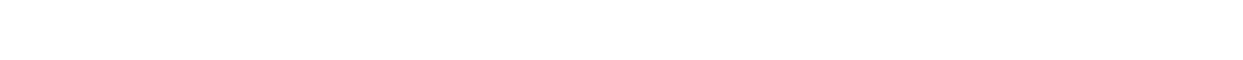 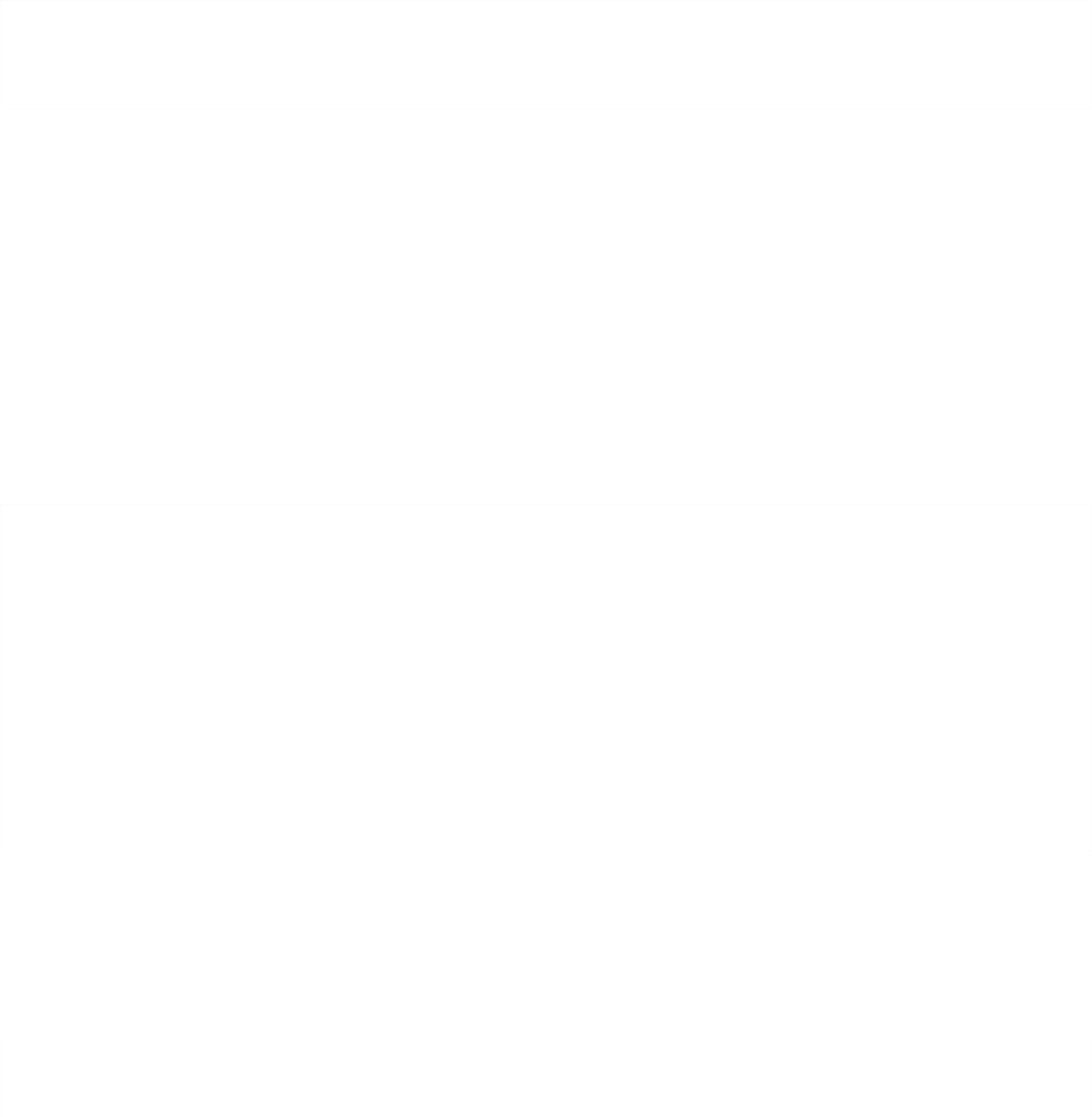 BG : Kazanım 3. Algıladıklarını hatırlar.G: Nesne/durum/olayı bir süre sonra yeniden söyler. G: Eksilen veya eklenen nesneyi söyler.G: Hatırladıklarını yeni durumlarda kullanır.Kazanım 4. Nesneleri sayar.G: İleriye/geriye doğru birer birer ritmik sayar. G: Belirtilen sayı kadar nesneyi gösterir.G: Saydığı nesnelerin kaç tane olduğunu söyler.Kazanım 6. Nesne veya varlıkları özelliklerine göre eşleştirir. G: Nesne/varlıkları bire bir eşleştirir.G: Nesne/varlıkları miktarına göre ayırt eder, eşleştirir. G: Eş nesne/varlıkları gösterir.Kazanım 14. Nesnelerle örüntü oluşturur.G: Modele bakarak nesnelerle örüntü oluşturur.G: En çok üç ögeden oluşan örüntüdeki kuralı söyler. G: Bir örüntüde eksik bırakılan ögeyi söyler, tamamlar. G: Nesnelerle özgün bir örüntü oluşturur.Kazanım 19. Problem durumlarına çözüm üretir. G: Problemi söyler.G: Probleme çeşitli çözüm yolları önerir. G: Çözüm yollarından birini seçer.DG: Kazanım 5. Dili iletişim amacıyla kullanır. G: Konuşma sırasında göz teması kurar.G: Jest ve mimikleri anlar.G: Konuşurken jest ve mimiklerini kullanır.G: Konuşmayı başlatır. G: Konuşmayı sürdürür.G: Konuşmayı sonlandırır.G: Konuşmalarında nezaket sözcükleri kullanır.G: Sohbete katılır.G: Konuşmak için sırasını bekler.ÖĞRENME SÜRECİ*Öğretmen çocukları karşılar, çocuklar öğretmen tarafından oyun merkezlerine yönlendirilir.*Sabah sporu olarak “Okulumu Özledim Çocuk Şarkısı” “Bum Bum Bum Okula Gidiyorum Şarkısı” “Level Up!” hareketleri birlikte yapılır.*Daha sonra “Pırıl - Her Şey Senin Beyninde Eğitici Film” izlenir.*Sanat Etkinliği için masalara geçilir. “Taç Yapımı” sanat etkinliği “Okul Vakti Şarkısı “ eşliğinde yapılır.*Çocuklar öğretmeni görebilecek şekilde otururlar. Öğretmen her bir çocuğa söz hakkı vererek tatillerinin nasıl geçtiğini sorar. Tatil hakkında konuşulur.*Daha önce öğrenilen parmak oyunu ve tekerlemeler tekrar edilir.*”Kralın Oğlu - Özür Dilemek Değerler Eğitimi-Eğitici Masallar “ izlenir.*”Şişman Kral ve Tüyden Hafif Prenses” Canlandırması “Şişman Kral ve Tüyden Hafif Prensesler Müziği (Devler ve Prensesler)” eşliğinde yapılır. Dramanın müziği açılır. Bir kral varmış, hep oturduğu için çokşişmanlamış kocaman bir göbeği varmış. Prenses ise hep kelebekler gibi dans ettiğinden tüyden bile hafifmiş… Şimdi, erkekler şişman kral kızlar ise tüyden hafif prensesler olacak çocuklar…!Müziğimizin kalın sesinde erkekler şişman olacak yanaklarını, göbeklerini şişirecek ve ağır adımlarla dans edecek. İnce ses çalmaya başladığında erkekler donacak. Kızlar bir tüy gibi zarif hareketlerle dans edecekler. Tekrar kalın ses olduğunda kızlar donacak erkekler dans edecek çocuklar..!Müziğin en sonunda hem kalın hem de ince ses karma biçimde olduğundan birbirinize değmeden herkesdans edecek. Müzik bittiğinde ise herkes donacak.*Daha önce öğrenilen şarkılar tekrar edilir.*”Sandalye Kapmaca ve Don Oyun Müziği Duraklamalı” eşliğinde “Sandalye Kapmaca Oyunu” oynanır.*Masalara geçilir ve okuma yazmaya hazırlık çalışmaları yapılır.*Çocuklar ertesi gün görüşmek üzere uğurlanır.MG: Kazanım 5. Müzik ve ritim eşliğinde hareket eder.G: Bedenini, nesneleri ve vurmalı çalgıları kullanarak ritim çalışmasıyapar.G: Basit dans adımlarını yapar.G: Müzik ve ritim eşliğinde dans eder.G: Müzik ve ritim eşliğinde çeşitli hareketleri ardı ardına yapar. MATERYALLER: Çalışma kağıtları, makas, eva, yapıştırıcı, sandalye SÖZCÜKLER: Kral, prensesKAVRAMLAR:DEĞERLENDİRME:Bugün neler yaptık?Tatilde en çok ne yapmak hoşunuza gitti?El şakası yapmak nedir?Hangi şakalar sizi rahatsız eder.Yaptığımız şakalardan arkadaşımız hoşlanmadıysa ya da istemeyerek ona zarar verdiysek ne demeliyiz?AİLE KATILIMI UYARLAMA ÖNERİLERTaç Yapımı 2 Sanat EtkinliğiŞişman Kral ve Tüyden Hafif Prenses/Okul Öncesi Ritim- Hareket ÇalışmasıPuzzle, Hafıza Oyunu, İnteraktif Çalışmalar, İnteraktif OyunlarOkul Adı	:Tarih :6/02/2024Yaş Grubu (Ay)	:Öğretmenin Adı Soyadı	:Güne Başlama ZamanıÇocuklar güler yüzle sınıfa alınırlar.Oyun ZamanıÇocuklar öğrenme merkezlerine yönlendirilir.MİLLİ EĞİTİM BAKANLIĞI OKUL ÖNCESİ EĞİTİM PROGRAMI GÜNLÜK EĞİTİM AKIŞIKahvaltı, TemizlikOyun merkezleri ve sınıf toplanır ve düzenlenir. Ardından eller yıkanır ve beslenmeye geçilir.Etkinlik Zamanı“Barış Manço Kimdir?” Bütünleştirilmiş Türkçe, sanat, müzik, oyun, okuma yazmaya hazırlık çalışması büyük grup etkinliğiGünü Değerlendirme ZamanıBüyük grupla günün değerlendirilmesi amaçlı sohbet edildi. Gün içerisinde çocukların planladıklarını yapıp yapamadıkları konusunda kendilerini değerlendirmelerine rehberlik edildi. Ertesi gün yapmak istedikleri hakkında fikirleri soruldu. Çocuklara eve götürecekleri ve varsa diğer okul günü için getirecekleri hatırlatıldı.Eve GidişHazırlıklar tamamlanır, çocuklarla vedalaşılır.Genel DeğerlendirmeÇocuk açısından:Çocuklara programdaki davranışlar kazandırılmaya çalışıldı. Yapılan etkinliklerde kullanılan materyaller çocukların ilgilerini çekti ve etkinliğe aktif olarak katılmalarını sağladı. Oyun etkinliği çocukların çok hoşlarına gitti. Program çocukların gelişim alanlarına uygun olarak hazırlandı.Program açısından: Planlamada alınan amaç ve kazanımlara ulaşılmaya çalışıldı. Etkinliklerin gün içindeki dağılımında aktif ve pasif dengesi kurulmaya çalışıldı. Etkinlik çeşitliliğine dikkat edildi. Sadece bir etkinliğe değil pek çok etkinliğe yer verilmeye çalışıldı. (Sanat Etkinliği, Oyun Etkinliği) Etkinliklerde planlanılan süre yeterli geldi.Öğretmen açısından: Çocukların ilgisini çekebilmek için etkinlikler sırasında değişik materyaller kullanmaya ve hazırlanan etkinliğin çocukların ilgi ve yeteneklerini göz önünde bulundurarak hazırlamaya dikkat edildi. Dolayısıyla çocukların ilgi ve dikkati yapılan etkinliklere çekilmede başarılı olundu.Etkinlik Adı- Barış Manço Kimdir?Etkinliğin Çeşidi: Bütünleştirilmiş Türkçe, sanat, müzik, oyun, okuma yazmaya hazırlık çalışması büyük grup etkinliğiKAZANIM VE GÖSTERGELER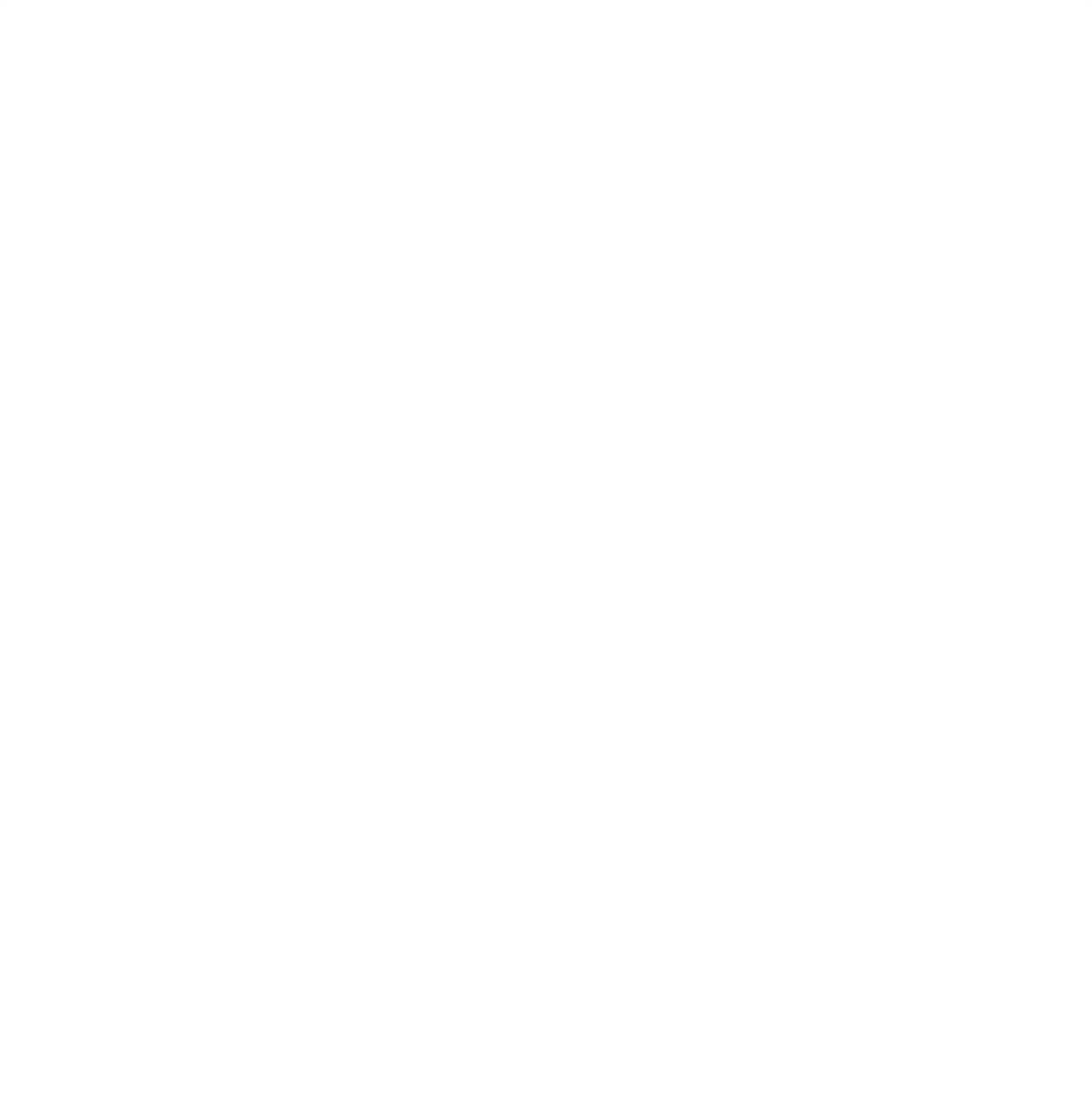 BG : Kazanım 1. Nesne/durum/olaya dikkatini verir.G: Dikkat edilmesi gereken nesne/durum olaya odaklanır.G: Dikkatini çeken nesne/durum/olaya yönelik sorular sorar. G: Dikkatini çeken nesne/durum/olayı ayrıntılarıyla açıklar.DG: Kazanım 3. Söz dizimi kurallarına göre cümle kurar.G: Düz cümle, olumsuz cümle, soru cümlesi ve birleşik cümle kurar. G: Cümlelerinde ögeleri doğru kullanır.Kazanım 8. Dinlediklerini/izlediklerini çeşitli yollarla ifade eder.G: Dinledikleri/izledikleri ile ilgili sorular sorar.SDG: Kazanım 5. Bir olay veya durumla ilgili olumlu/olumsuz duygularını uygun yollarla gösterir.G: Olumlu/olumsuz duygularını sözel ifadeler kullanarak açıklar. G: Olumsuz duygularını olumlu davranışlarla gösterir.Kazanım 15. Kendine güvenir.G: Kendine ait beğendiği ve beğenmediği özelliklerini söyler. G: Grup önünde kendini ifade eder.Kazanım 17. Başkalarıyla sorunlarını çözer.G: Başkaları ile sorunlarını onlarla konuşarak çözer.G: Arkadaşlarıyla sorunlarını çözemediği zamanlarda yetişkinlerden yardım ister.G: Gerekli zamanlarda uzlaşmacı davranır.MG: Kazanım 1. Yer değiştirme hareketleri yapar.G: Isınma ve soğuma hareketlerini bir rehber eşliğinde yapar. G: Yönergeler doğrultusunda yürür.Kazanım 5. Müzik ve ritim eşliğinde hareket eder.G: Bedenini, nesneleri ve vurmalı çalgıları kullanarak ritim çalışmasıyapar.G: Müzik ve ritim eşliğinde çeşitli hareketleri ardı ardına yapar.ÖĞRENME SÜRECİ*Öğretmen çocukları karşılar, çocuklar öğretmen tarafından oyun merkezlerine yönlendirilir.*Sabah sporu olarak “Barış Manço- Günaydın Şarkısı” “Arkadaşım Eşek Şarkısı” ile çocuklar dansederler. “Hareketsiz Robot” hareketleri birlikte yapılır.*Daha sonra “Korkma Söyle Eğitici Film” izlenir. “Barış Manço Kimdir?” “Barış Manço'dan Adam OlacakÇocuklara Tavsiyeler” izlenir.*Sanat Etkinliği için masalara geçilir. “Barış Manço” sanat etkinliği “Barış Manço Şarkıları“ eşliğinde yapılır.*Çocuklar öğretmeni görebilecek şekilde otururlar. Öğretmen Barış Manço hakkında bilgi verir. BarışManço’nun 3 yabancı dili Türkçe gibi çok rahat konuşabildiğini, 4 yabancı dili ise kendini rahatanlatabilecek derecede bildiğini, kendisinin bir “Türkiye Devlet Sanatçısı” ünvanı alan bir sanatçı ve dünyayı gezen bir gezgin olduğunu, yaşamış olduğu evin müzeye çevrildiğini söyler.*Daha önce öğrenilen parmak oyunu ve tekerlemeler tekrar edilir.*”Sevimli Fare Sesli Masal “ izlenir.*Öğretmen ve çocuklar daire şeklinde otururlar ve öğretmenin ve çocukların elinde birer plastik bardak olur. ” Bardak Ritim Çalışması - Barış Manço Yaz Dostum “ müziği eşliğinde bardaklar kullanılarakyapılır.* “Evime Köyüme Oyunu” oynanır. Oyun alanı iki bölüme ayrılır, ,bir bölüm evimiz diğer bölüm köyümüz olarak adlandırılır. Öğrenciler adlandırılan bölümlerden birinde toplanırlar. Öğretmenin söyleyeceği evimiz/köyümüz bölümlerine geçişler yapılır.(Öğretmen öğrencileri şaşırtmak için farklı isimlersöyleyebileceği gibi evimizdeyken evimiz,köyümüzdeyken köyümüz söyleyerek oyunu renklendirir)söylenenin tersi bölgede kalan veya adı söylenmeyen alana geçenler oyun dışında kalırlar.MATERYALLER: Çalışma kağıtları, boya kalemleri, bardakSÖZCÜKLER:KAVRAMLAR:*Masalara geçilir ve okuma yazmaya hazırlık çalışmaları yapılır.*Çocuklar ertesi gün görüşmek üzere uğurlanır.DEĞERLENDİRME:Bugün neler yaptık?Barış Manço’ya neden Barış ismi verilmiş?Barış Manço’nun mesleği nedir?Sizin korktuğunuz bir şey var mı?Peki neden korkunuzun sebebini biliyor musunuz?Tv’de ne tür filmler izliyorsunuz?Tv’de film izlerken nelere dikkat etmeliyiz?AİLE KATILIMI UYARLAMA ÖNERİLERPuzzle, Hafıza Oyunu, İnteraktif Çalışmalar, İnteraktif OyunlarOkul Adı	:Tarih :6/02/2024Yaş Grubu (Ay)	:Öğretmenin Adı Soyadı	:Güne Başlama ZamanıÇocuklar güler yüzle sınıfa alınırlar.Oyun ZamanıÇocuklar öğrenme merkezlerine yönlendirilir.MİLLİ EĞİTİM BAKANLIĞI OKUL ÖNCESİ EĞİTİM PROGRAMI GÜNLÜK EĞİTİM AKIŞIKahvaltı, TemizlikOyun merkezleri ve sınıf toplanır ve düzenlenir. Ardından eller yıkanır ve beslenmeye geçilir.Etkinlik Zamanı“Barış Manço Kimdir?” Bütünleştirilmiş Türkçe, sanat, müzik, oyun, okuma yazmaya hazırlık çalışması büyük grup etkinliğiGünü Değerlendirme ZamanıBüyük grupla günün değerlendirilmesi amaçlı sohbet edildi. Gün içerisinde çocukların planladıklarını yapıp yapamadıkları konusunda kendilerini değerlendirmelerine rehberlik edildi. Ertesi gün yapmak istedikleri hakkında fikirleri soruldu. Çocuklara eve götürecekleri ve varsa diğer okul günü için getirecekleri hatırlatıldı.Eve GidişHazırlıklar tamamlanır, çocuklarla vedalaşılır.Genel DeğerlendirmeÇocuk açısından:Çocuklara programdaki davranışlar kazandırılmaya çalışıldı. Yapılan etkinliklerde kullanılan materyaller çocukların ilgilerini çekti ve etkinliğe aktif olarak katılmalarını sağladı. Oyun etkinliği çocukların çok hoşlarına gitti. Program çocukların gelişim alanlarına uygun olarak hazırlandı.Program açısından: Planlamada alınan amaç ve kazanımlara ulaşılmaya çalışıldı. Etkinliklerin gün içindeki dağılımında aktif ve pasif dengesi kurulmaya çalışıldı. Etkinlik çeşitliliğinedikkat edildi. Sadece bir etkinliğe değil pek çok etkinliğe yer verilmeye çalışıldı. (Sanat Etkinliği, Oyun Etkinliği) Etkinliklerde planlanılan süre yeterli geldi.Öğretmen açısından: Çocukların ilgisini çekebilmek için etkinlikler sırasında değişik materyaller kullanmaya ve hazırlanan etkinliğin çocukların ilgi ve yeteneklerini göz önünde bulundurarak hazırlamaya dikkat edildi. Dolayısıyla çocukların ilgi ve dikkati yapılan etkinliklere çekilmede başarılı olundu.Etkinlik Adı- Barış Manço Kimdir?Etkinliğin Çeşidi: Bütünleştirilmiş Türkçe, sanat, müzik, oyun, okuma yazmaya hazırlık çalışması büyük grup etkinliğiKAZANIM VE GÖSTERGELER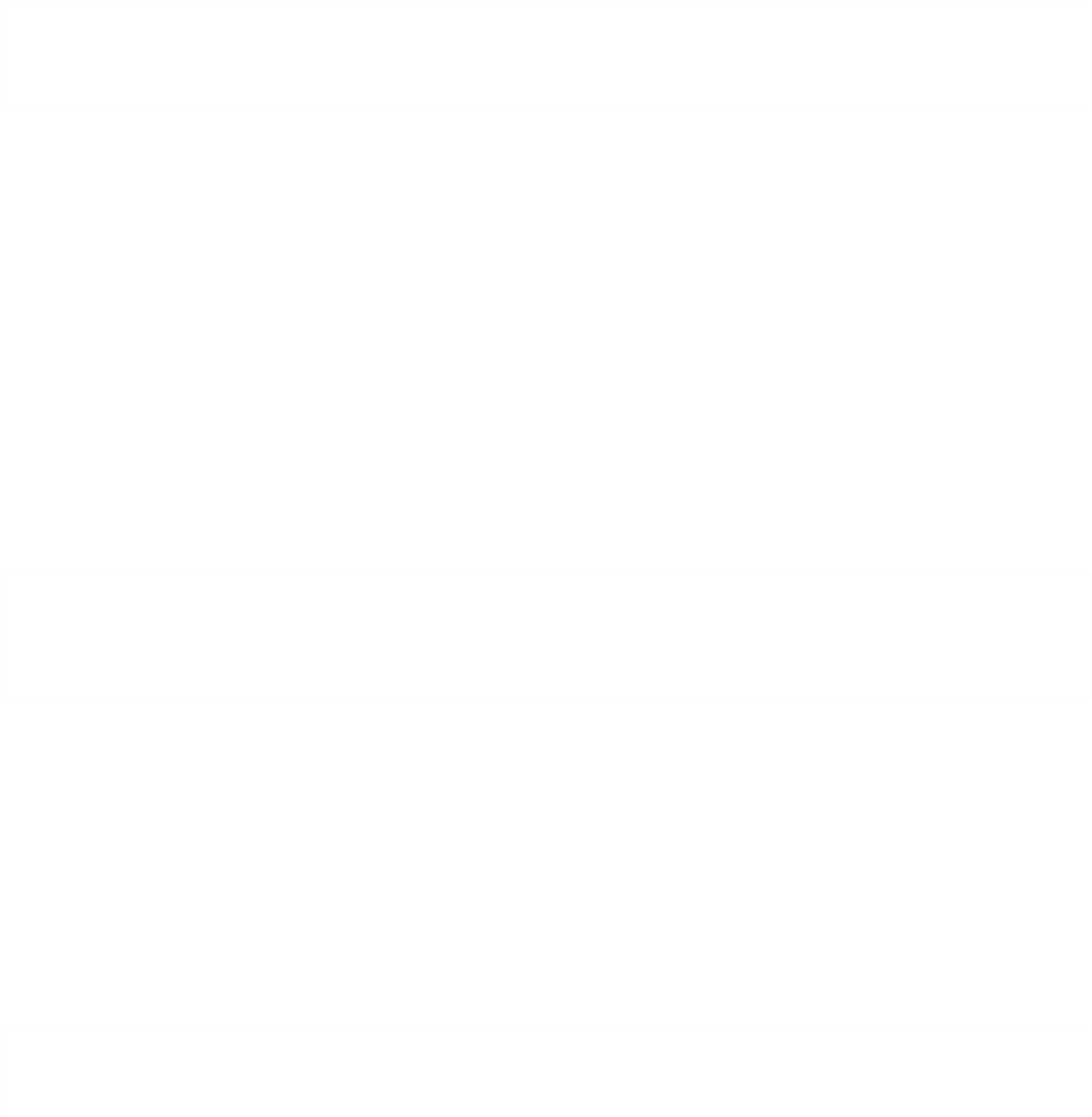 BG : Kazanım 1. Nesne/durum/olaya dikkatini verir.G: Dikkat edilmesi gereken nesne/durum olaya odaklanır.G: Dikkatini çeken nesne/durum/olaya yönelik sorular sorar. G: Dikkatini çeken nesne/durum/olayı ayrıntılarıyla açıklar.DG: Kazanım 3. Söz dizimi kurallarına göre cümle kurar.G: Düz cümle, olumsuz cümle, soru cümlesi ve birleşik cümle kurar. G: Cümlelerinde ögeleri doğru kullanır.Kazanım 8. Dinlediklerini/izlediklerini çeşitli yollarla ifade eder.G: Dinledikleri/izledikleri ile ilgili sorular sorar.SDG: Kazanım 5. Bir olay veya durumla ilgili olumlu/olumsuz duygularını uygun yollarla gösterir.G: Olumlu/olumsuz duygularını sözel ifadeler kullanarak açıklar. G: Olumsuz duygularını olumlu davranışlarla gösterir.Kazanım 15. Kendine güvenir.G: Kendine ait beğendiği ve beğenmediği özelliklerini söyler. G: Grup önünde kendini ifade eder.Kazanım 17. Başkalarıyla sorunlarını çözer.G: Başkaları ile sorunlarını onlarla konuşarak çözer.G: Arkadaşlarıyla sorunlarını çözemediği zamanlarda yetişkinlerden yardım ister.G: Gerekli zamanlarda uzlaşmacı davranır.MG: Kazanım 1. Yer değiştirme hareketleri yapar.G: Isınma ve soğuma hareketlerini bir rehber eşliğinde yapar. G: Yönergeler doğrultusunda yürür.Kazanım 5. Müzik ve ritim eşliğinde hareket eder.G: Bedenini, nesneleri ve vurmalı çalgıları kullanarak ritim çalışmasıyapar.G: Müzik ve ritim eşliğinde çeşitli hareketleri ardı ardına yapar.ÖĞRENME SÜRECİ*Öğretmen çocukları karşılar, çocuklar öğretmen tarafından oyun merkezlerine yönlendirilir.*Sabah sporu olarak “Barış Manço- Günaydın Şarkısı” “Arkadaşım Eşek Şarkısı” ile çocuklar dansederler. “Hareketsiz Robot” hareketleri birlikte yapılır.*Daha sonra “Korkma Söyle Eğitici Film” izlenir. “Barış Manço Kimdir?” “Barış Manço'dan Adam OlacakÇocuklara Tavsiyeler” izlenir.*Sanat Etkinliği için masalara geçilir. Kandil Mesajı Kartı Hazırlama sanat etkinliği eşliğinde yapılır.*Çocuklar öğretmeni görebilecek şekilde otururlar. Öğretmen Barış Manço hakkında bilgi verir. BarışManço’nun 3 yabancı dili Türkçe gibi çok rahat konuşabildiğini, 4 yabancı dili ise kendini rahatanlatabilecek derecede bildiğini, kendisinin bir “Türkiye Devlet Sanatçısı” ünvanı alan bir sanatçı ve dünyayı gezen bir gezgin olduğunu, yaşamış olduğu evin müzeye çevrildiğini söyler. Daha sonra öğretmen Miraç Kandilinden bahseder ve Miraç Kandili Nedir? Eğitici Film izlenirMiraç Kandili Hikâyesi izlenir.*Öğretmen ve çocuklar daire şeklinde otururlar ve öğretmenin ve çocukların elinde birer plastik bardakolur. ” Bardak Ritim Çalışması - Barış Manço Yaz Dostum “ müziği eşliğinde bardaklar kullanılarak yapılır.“Evime Köyüme Oyunu” oynanır. Oyun alanı iki bölüme ayrılır, ,bir bölüm evimiz diğer bölüm köyümüz olarak adlandırılır. Öğrenciler adlandırılan bölümlerden birinde toplanırlar. Öğretmenin söyleyeceği evimiz/köyümüz bölümlerine geçişler yapılır.(Öğretmen öğrencileri şaşırtmak için farklı isimlersöyleyebileceği gibi evimizdeyken evimiz,köyümüzdeyken köyümüz söyleyerek oyunu renklendirir)söylenenin tersi bölgede kalan veya adı söylenmeyen alana geçenler oyun dışında kalırlar.*Masalara geçilir ve okuma yazmaya hazırlık çalışmaları yapılır.*Çocuklar ertesi gün görüşmek üzere uğurlanır.MATERYALLER: Çalışma kağıtları, boya kalemleri, bardakSÖZCÜKLER: Miraç KandiliKAVRAMLAR:DEĞERLENDİRME:Bugün neler yaptık?Barış Manço’ya neden Barış ismi verilmiş?Barış Manço’nun mesleği nedir?Tv’de ne tür filmler izliyorsunuz?Miraç Kandili Nedir?AİLE KATILIMI UYARLAMA ÖNERİLERMiraç Kandili HikâyesiMiraç Kandili Hikâyesi-Gökyüzüne YükselmekPuzzle, Hafıza Oyunu, İnteraktif Çalışmalar, İnteraktif OyunlarOkul Adı	:Tarih :7/02/2024Yaş Grubu (Ay)	:Öğretmenin Adı Soyadı	:Güne Başlama ZamanıÇocuklar güler yüzle sınıfa alınırlar.Oyun ZamanıÇocuklar öğrenme merkezlerine yönlendirilir.MİLLİ EĞİTİM BAKANLIĞI OKUL ÖNCESİ EĞİTİM PROGRAMI GÜNLÜK EĞİTİM AKIŞIKahvaltı, TemizlikOyun merkezleri ve sınıf toplanır ve düzenlenir. Ardından eller yıkanır ve beslenmeye geçilir.Etkinlik Zamanı“3 Kedi Bir Canavar” Bütünleştirilmiş Türkçe, müzik, sanat, oyun, okuma yazmaya hazırlık çalışması büyük grup etkinliğiGünü Değerlendirme ZamanıBüyük grupla günün değerlendirilmesi amaçlı sohbet edildi. Gün içerisinde çocukların planladıklarını yapıp yapamadıkları konusunda kendilerini değerlendirmelerine rehberlik edildi. Ertesi gün yapmak istedikleri hakkında fikirleri soruldu. Çocuklara eve götürecekleri ve varsa diğer okul günü için getirecekleri hatırlatıldı.Eve GidişHazırlıklar tamamlanır, çocuklarla vedalaşılır.Genel DeğerlendirmeÇocuk açısından: Çocuklara programdaki davranışlar kazandırılmaya çalışıldı. Program çocukların gelişim alanlarına uygun olarak hazırlandı.Program açısından: Planlamada alınan amaç ve kazanımlara ulaşılmaya çalışıldı. Etkinliklerin gün içindeki dağılımında aktif ve pasif dengesi kurulmaya çalışıldı. Etkinlik çeşitliliğine dikkat edildi. Etkinliklerde planlanılan süre yeterli geldi.Öğretmen açısından: Çocukların ilgisini çekebilmek için etkinlikler sırasında değişik materyaller kullanmaya ve hazırlanan etkinliğin çocukların ilgi ve yeteneklerini göz önünde bulundurarak hazırlamaya dikkat edildi. Dolayısıyla çocukların ilgi ve dikkati yapılan etkinliklere çekilmede başarılı olundu.Etkinlik Adı: 3 Kedi Bir CanavarEtkinliğin Çeşidi: Bütünleştirilmiş Türkçe, müzik, sanat, oyun, okuma yazmaya hazırlık çalışması büyük grup etkinliğiKAZANIM VE GÖSTERGELER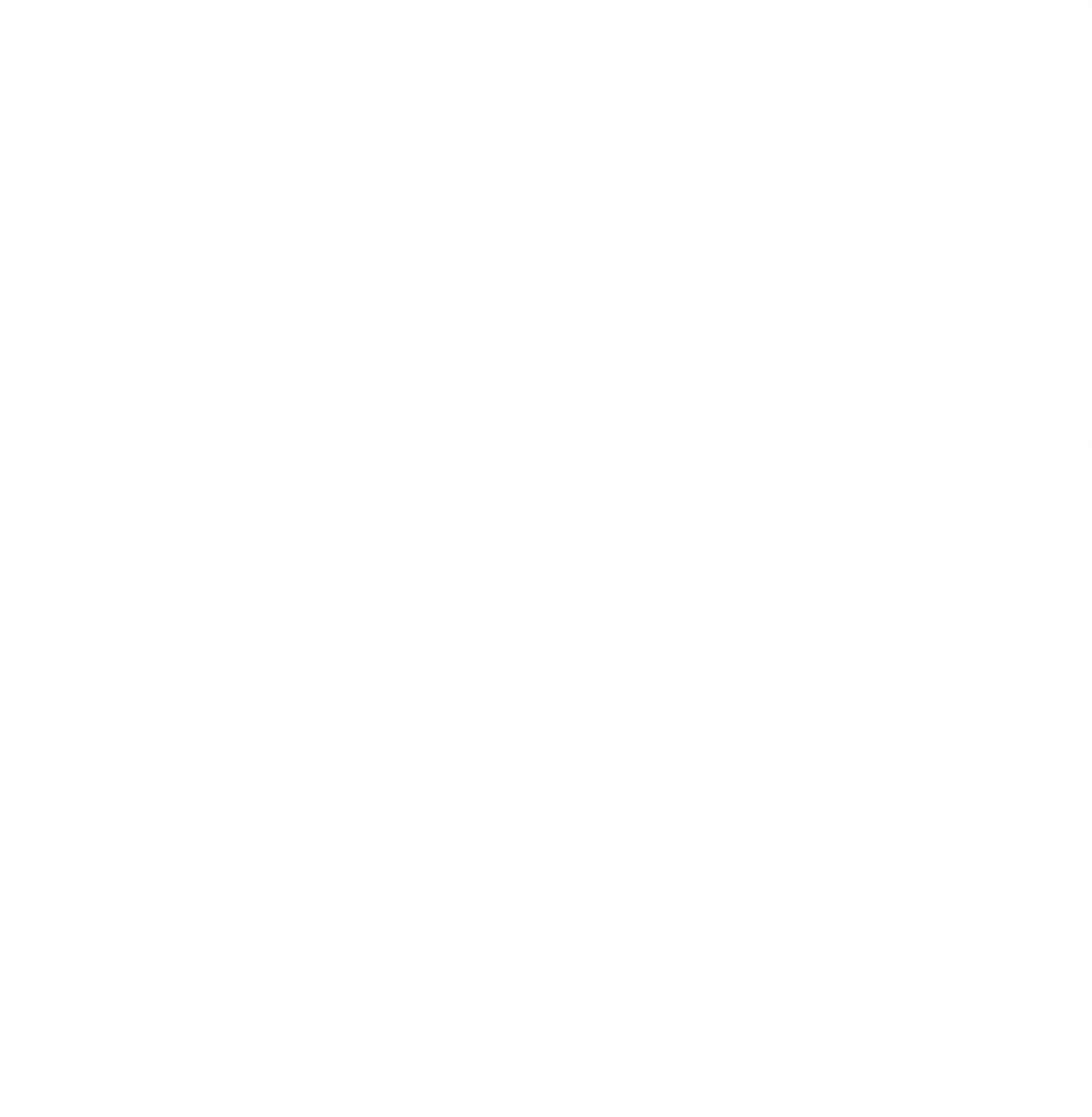 BG : Kazanım 6. Nesne veya varlıkları özelliklerine göre eşleştirir. G: Nesne/varlıkları bire bir eşleştirir.G: Nesne/varlıkları gölgeleri veya resimleriyle eşleştirir.DG: Kazanım 1. Sesleri ayırt eder. G: Sesin geldiği yönü söyler.G: Sesin kaynağının ne olduğunu söyler. G: Verilen sese benzer sesler çıkarır.Kazanım 2. Sesini uygun kullanır.G: Konuşurken/şarkı söylerken nefesini doğru kullanır.G: Konuşurken/ şarkı söylerken sesinin tonunu, hızını ve şiddetiniayarlar.Kazanım 5. Dili iletişim amacıyla kullanır. G: Konuşma sırasında göz teması kurar. G: Sohbete katılır.G: Konuşmak için sırasını bekler.G: Duygu, düşünce ve hayallerini söyler.G: Duygu ve düşüncelerinin nedenlerini söyler.MG: Kazanım 1. Yer değiştirme hareketleri yapar.G: Isınma ve soğuma hareketlerini bir rehber eşliğinde yapar.Kazanım 4. Küçük kas kullanımı gerektiren hareketleri yapar.G: Malzemeleri keser, yapıştırır, değişik şekillerde katlar.Kazanım 5. Müzik ve ritim eşliğinde hareket ederG: Bedenini, nesneleri ve vurmalı çalgıları kullanarak ritim çalışmasıyapar.G: Müzik ve ritim eşliğinde çeşitli hareketleri ardı ardına yapar.ÖBB: Kazanım 2. Giyinme ile ilgili işleri yapar.G: Giysilerini, ayakkabılarını çıkarır, giyer, düğme açar/ kapar, ayakkabı bağcıklarını çözer/bağlar.ÖĞRENME SÜRECİ*Öğretmen çocukları karşılar, çocuklar öğretmen tarafından oyun merkezlerine yönlendirilir.*Sabah sporu olarak “Kediler Yuvası Şarkısı” ve “Heykel – Onur Erol” hareketleri birlikte yapılır.*Daha sonra “Kediler Nasıl Dengede Durur? | Okul Öncesi Eğitici Animasyon” ve Hayvanların Özellikleri-Kediler- Eğitici Film izlenir.*Sanat Etkinliği için masalara geçilir. “Kedi Yapımı“ sanat etkinliği “Beş Küçük Kedi Şarkısı“ eşliğinde yapılır.Öğretmen çocukların görebileceği şekilde oturur, Sokakta yaşayan hayvanlar hakkında konuşulur, onlara karşı nasıl davranmalıyız? Onlar için neler yapabiliriz? Sorularının cevabı aranır. Onlar için bir kap su ve yemek vermenin önemi üzerinde durulur.*Daha önce öğrenilen “Mırnav Mırnav İki Kedi” ve “Bir Kedi Varmış Sayışma Tekerlemesi” tekrar edilir.“Kedi Parmak Oyunu” öğretilir.“Üç Kedi Bir Canavar Hikâyesi” izlenir.Daha önce öğretilen şarkılar tekrar edilir.” Kedi Şarkısı Ritim Oyunu” hep birlikte yapılır.MATERYALLER: Çalışma kağıtları, boya kalemleri, makas, yapıştırıcı,SÖZCÜKLER:KAVRAMLAR: Doğru Yanlış*”Kedi Fare Oyunu” Oynanır. Çocuklar arasından bir fare seçilir Kedi seçilen fareyi bulmaya çalışır. Yaklaştığında çocuklar miyavlamaya başlar. Uzaklaştığında sessiz kalırlar ya da “gel pisi pisi” derler. Sesin yüksekliğine göre kedi fareyi bulmaya çalışır.*Masalara geçilir ve eşliğinde okuma yazmaya hazırlık çalışmaları yapılır.*Çocuklar ertesi gün görüşmek üzere uğurlanır.DEĞERLENDİRME:Bugün neler yaptık?Evinde kedi besleyen var mı?Kediler nasıl dengede dururlar?Sokaktaki kedilere özellikle çok sıcak ve çok soğuk havalarda nasıl yardımcı olabiliriz?AİLE KATILIMI UYARLAMA ÖNERİLERKara Kedi - Onur Erol-Karamela Sepeti - Çocuk Şarkıları Ritimli Kedi DansıPuzzle, Hafıza Oyunu, İnteraktif Çalışmalar, İnteraktif OyunlarOkul Adı	:Tarih :8/02/2024Yaş Grubu (Ay)	:Öğretmenin Adı Soyadı	:Güne Başlama ZamanıÇocuklar güler yüzle sınıfa alınırlar.Oyun ZamanıÇocuklar öğrenme merkezlerine yönlendirilir.MİLLİ EĞİTİM BAKANLIĞI OKUL ÖNCESİ EĞİTİM PROGRAMI GÜNLÜK EĞİTİM AKIŞIKahvaltı, TemizlikOyun merkezleri ve sınıf toplanır ve düzenlenir. Ardından eller yıkanır ve beslenmeye geçilir.Etkinlik Zamanı“Renklerin Dansı” Bütünleştirilmiş Türkçe, müzik, sanat, deney, oyun, okuma yazmaya hazırlık çalışması büyük grup etkinliğiGünü Değerlendirme ZamanıBüyük grupla günün değerlendirilmesi amaçlı sohbet edildi. Gün içerisinde çocukların planladıklarını yapıp yapamadıkları konusunda kendilerini değerlendirmelerine rehberlik edildi. Ertesi gün yapmak istedikleri hakkında fikirleri soruldu. Çocuklara eve götürecekleri ve varsa diğer okul günü için getirecekleri hatırlatıldı.Eve GidişHazırlıklar tamamlanır, çocuklarla vedalaşılır.Genel DeğerlendirmeÇocuk açısından: Çocuklara programdaki davranışlar kazandırılmaya çalışıldı. Program çocukların gelişim alanlarına uygun olarak hazırlandı.Program açısından: Planlamada alınan amaç ve kazanımlara ulaşılmaya çalışıldı. Etkinliklerin gün içindeki dağılımında aktif ve pasif dengesi kurulmaya çalışıldı. Etkinlik çeşitliliğine dikkat edildi. Etkinliklerde planlanılan süre yeterli geldi.Öğretmen açısından: Çocukların ilgisini çekebilmek için etkinlikler sırasında değişik materyaller kullanmaya ve hazırlanan etkinliğin çocukların ilgi ve yeteneklerini göz önünde bulundurarak hazırlamaya dikkat edildi. Dolayısıyla çocukların ilgi ve dikkati yapılan etkinliklere çekilmede başarılı olundu.Etkinlik Adı: Renklerin DansıEtkinliğin Çeşidi: Bütünleştirilmiş Türkçe, müzik, sanat, deney, oyun, okuma yazmaya hazırlık çalışması büyük grup etkinliğiKAZANIM VE GÖSTERGELERBG : Kazanım 1. Nesne/durum/olaya dikkatini verir.G: Dikkat edilmesi gereken nesne/durum olaya odaklanır.G: Dikkatini çeken nesne/durum/olaya yönelik sorular sorar. G: Dikkatini çeken nesne/durum/olayı ayrıntılarıyla açıklar.Kazanım 2. Nesne/durum/olayla ilgili tahminde bulunur. G: Nesne/durum/olayla ilgili tahminini söyler.G: Tahmini ile ilgili ipuçlarını açıklar. G: Gerçek durumu inceler.G: Tahmini ile gerçek durumu karşılaştırır.Kazanım 6. Nesne veya varlıkları özelliklerine göre eşleştirir. G: Nesne/varlıkları bire bir eşleştirir.G: Nesne/varlıkları rengine göre ayırt eder, eşleştirir. G: Eş nesne/varlıkları gösterir.Kazanım 7. Nesne veya varlıkları özelliklerine göre gruplar. G: Nesne/varlıkları rengine göre gruplar.Kazanım 8. Nesne veya varlıkların özelliklerini karşılaştırır. G: Nesne/varlıkların rengini ayırt eder, karşılaştırır.Kazanım 17. Neden-sonuç ilişkisi kurar. G: Bir olayın olası nedenlerini söyler.ÖĞRENME SÜRECİ*Öğretmen çocukları karşılar, çocuklar öğretmen tarafından oyun merkezlerine yönlendirilir.*Sabah sporu olarak Dinozor – Onur Erol Sabah Sporu hareketleri birlikte yapılır.*Daha sonra Kiki Model Arıyor Eğitici Film izlenir.*Sanat Etkinliği için masalara geçilir. Sanat etkinliği Renklerin Dansı Şarkısı eşliğinde yapılır vesınıfın uygun bir yerinde çocukların yaptığı resimlerden mini bir sergi hazırlanır.Öğretmen çocukların görebileceği şekilde oturur, Öneriler kısmında bulunan Ara Renkleri Öğretme Hikayesini kullanarak ana ve ara renkleri tekrar eder. Çocuklardan her birinin sınıfta ana renklerden bir nesne bulmaları istenir. Buldukları nesnenin adını ve rengini söylemeleri istenir. Sonra da ara renklerden bir nesne bulmaları istenir. Çocuklara buldukları nesnenin adı, rengi sorulur, söyledikleri rengin hangi renklerin karışımından oluştuğu sorulur, gerektiğinde ipucu verilir.*Daha önce öğrenilen tekrar edilir. Renkler Parmak Oyunu renkli balonlar kullanılarak öğretilir.Renklerle Dans Eden Ateşböcekleri Hikâyesi izlenir.*Renklerin Dansı Deneyi için öğretmen malzemeleri masaya koyar. Şimdi renklerin nasıl dans edeceklerini göreceklerini söyler. Deney yapılır ve her çocuğun deneyimlemesine fırsat verilir.G: Bir olayın olası sonuçlarını söyler.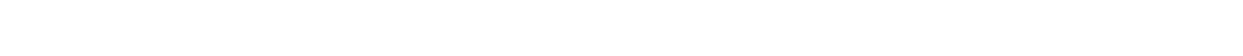 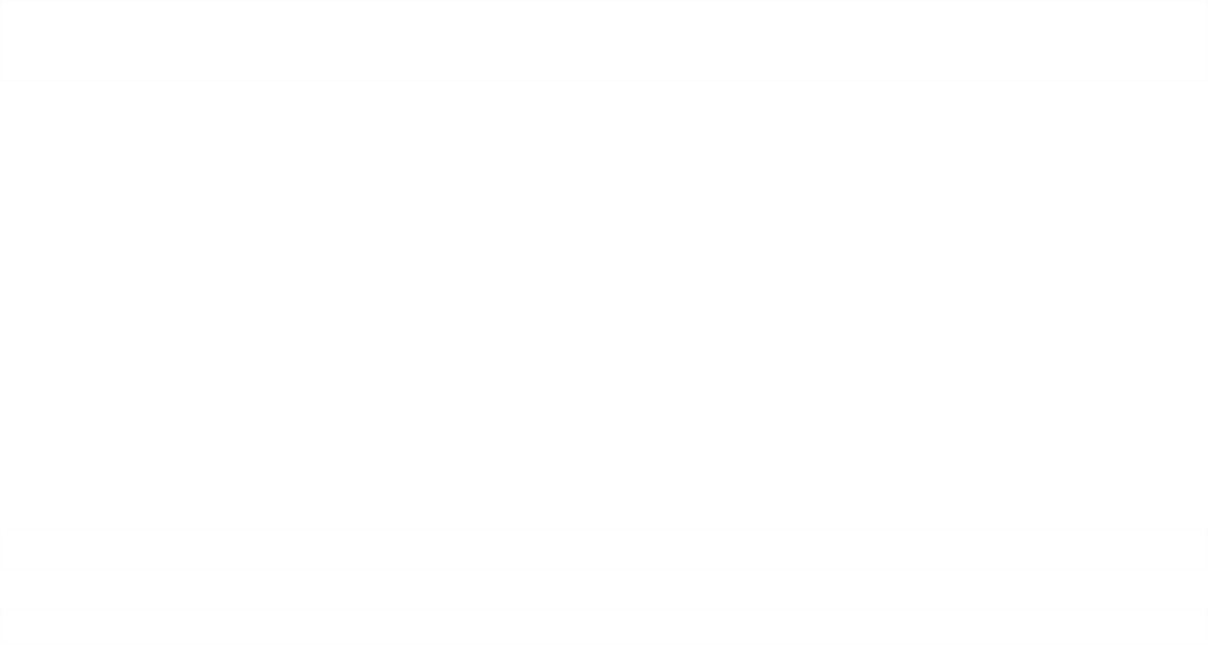 DG: Kazanım 5. Dili iletişim amacıyla kullanır. G: Duygu, düşünce ve hayallerini söyler.G: Duygu ve düşüncelerinin nedenlerini söyler.SDG: Kazanım 3. Kendini yaratıcı yollarla ifade eder.G: Duygu, düşünce ve hayallerini özgün yollarla ifade eder.Kazanım 14. Sanat eserlerinin değerini fark eder.G: Sanat eserlerinde gördüklerini ve işittiklerini söyler. G: Sanat eserleri ile ilgili duygularını açıklar.G: Sanat eserlerinin korunmasına özen gösterir.Renklerin nasıl dans edebildiği ile ilgili deney ile ilgili sohbet edilir.Daha önce öğretilen şarkılar tekrar edilir. Renkler Şarkısını önce öğretmen söyler sonra çocuklar tekrar ederler.Dikkat ve Renkler Oyunu için iki öğrenci masaya geçer ve ortaya şimdiyekadar öğrenilen renkte nesneler koyulur. Öğretmenin komutlarına gör çocuklar hareket eder ve en sonda öğretmen hangi rengi söylerse o rengi alan çocuk oyunu kazanır.*Masalara geçilir ve eşliğinde okuma yazmaya hazırlık çalışmaları yapılır.RENKLER ŞARKISIAçığı var koyusu var Her biri ayrı güzel Sarı mavi kırmızı Aslında ana renklerHepsi birleşip birden Oluşur yeni renkler Yeşil turuncu mor Bunlarda ara renklerMG: Kazanım 1. Yer değiştirme hareketleri yapar.G: Isınma ve soğuma hareketlerini bir rehber eşliğinde yapar.Kazanım 4. Küçük kas kullanımı gerektiren hareketleri yapar. G: Değişik malzemeler kullanarak resim yapar.ÖBB: Kazanım 2. Giyinme ile ilgili işleri yapar.G: Giysilerini, ayakkabılarını çıkarır, giyer, düğme açar/ kapar, ayakkabı bağcıklarını çözer/bağlar.MATERYALLER: Çalışma kağıtları, boya kalemleri, balon, farklı renktenesnelerSÖZCÜKLER: Sanat, sanatçı, sergi, tuval, ateşböceğiKAVRAMLAR: Şimdiye kadar öğrenilen tüm renkler (Kırmızı-sarı-mavi- yeşil-mor-turuncu-siyah)*Çocuklar ertesi gün görüşmek üzere uğurlanır.DEĞERLENDİRME:Bugün neler yaptık?Sanat nedir?Daha önce hiç resim sergisine gittiniz mi?Deney yaparken renklerin dansı sana ne hissettirdi?AİLE KATILIMI UYARLAMA ÖNERİLERRenkler ŞarkısıAra Renkleri Öğretme HikayesiRenkler Şarkısı - Ezo SUNALHop Hop ve Renkli Kaydırak Eğitici VideoPuzzle, Hafıza Oyunu, İnteraktif Çalışmalar, İnteraktif OyunlarRENLER PARMAK OYUNU-Yeşil parmağım (2) Nerdesin? BurdayımNasılsın efendim Teşekkür ederim Parmak kaç 2-Beyaz Parmağım (2) Nerdesin? BurdayımNasılsın efendim Teşekkür ederim Parmak kaç 2-Turuncu parmağım (2) Nerdesin? BurdayımNasılsın efendim Teşekkür ederim Parmak kaç 2-Sarı Parmağım (2) Nerdesin? BurdayımNasılsın efendim Teşekkür ederim Parmak kaç 2-Mavi Parmağım (2) Nerdesin? BurdayımNasılsın efendim Teşekkür ederim Parmak kaç 2-Bütün Renkler (2) Nerdesin? BurdayımNasılsın efendimTeşekkür ederim, Renkler kaçın 2Okul Adı	:Tarih :9/02/2024Yaş Grubu (Ay)	:Öğretmenin Adı Soyadı	:Güne Başlama ZamanıÇocuklar güler yüzle sınıfa alınırlar.Oyun ZamanıÇocuklar öğrenme merkezlerine yönlendirilir.MİLLİ EĞİTİM BAKANLIĞI OKUL ÖNCESİ EĞİTİM PROGRAMI GÜNLÜK EĞİTİM AKIŞIKahvaltı, TemizlikOyun merkezleri ve sınıf toplanır ve düzenlenir. Ardından eller yıkanır ve beslenmeye geçilir.Etkinlik Zamanı“Sayıları Tekrar Ediyorum” Bütünleştirilmiş Türkçe, sanat, müzik, oyun, okuma yazmaya hazırlık çalışması büyük grup etkinliğiGünü Değerlendirme ZamanıBüyük grupla günün değerlendirilmesi amaçlı sohbet edildi. Gün içerisinde çocukların planladıklarını yapıp yapamadıkları konusunda kendilerini değerlendirmelerine rehberlik edildi. Ertesi gün yapmak istedikleri hakkında fikirleri soruldu. Çocuklara eve götürecekleri ve varsa diğer okul günü için getirecekleri hatırlatıldı.Eve GidişHazırlıklar tamamlanır, çocuklarla vedalaşılır.Genel DeğerlendirmeÇocuk açısından:Çocuklara programdaki davranışlar kazandırılmaya çalışıldı. Yapılan etkinliklerde kullanılan materyaller çocukların ilgilerini çekti ve etkinliğe aktif olarak katılmalarını sağladı. Oyun etkinliği çocukların çok hoşlarına gitti. Program çocukların gelişim alanlarına uygun olarak hazırlandı.Program açısından: Planlamada alınan amaç ve kazanımlara ulaşılmaya çalışıldı. Etkinliklerin gün içindeki dağılımında aktif ve pasif dengesi kurulmaya çalışıldı. Etkinlik çeşitliliğine dikkat edildi. Sadece bir etkinliğe değil pek çok etkinliğe yer verilmeye çalışıldı. (Sanat Etkinliği, Oyun Etkinliği) Etkinliklerde planlanılan süre yeterli geldi.Öğretmen açısından: Çocukların ilgisini çekebilmek için etkinlikler sırasında değişik materyaller kullanmaya ve hazırlanan etkinliğin çocukların ilgi ve yeteneklerini göz önünde bulundurarak hazırlamaya dikkat edildi. Dolayısıyla çocukların ilgi ve dikkati yapılan etkinliklere çekilmede başarılı olundu.Etkinlik Adı- Sayıları Tekrar EdiyorumEtkinliğin Çeşidi: Bütünleştirilmiş Türkçe, sanat, müzik, oyun, okuma yazmaya hazırlık çalışması büyük grup etkinliğiKAZANIM VE GÖSTERGELERBG : Kazanım 3: Algıladıklarını hatırlar.G: Eksilen veya eklenen nesneyi söyler.G: Nesne/durum/olayı bir süre sonra yeniden söyler.G: Hatırladıklarını yeni durumlarda kullanır.Kazanım 4. Nesneleri sayar.G: İleriye/geriye doğru birer birer ritmik sayar. G: Belirtilen sayı kadar nesneyi gösterir.G: Saydığı nesnelerin kaç tane olduğunu söyler.G: 10’a kadar olan sayılar içerisinde bir sayıdan önce ve sonra gelen sayıyı söyler.Kazanım 6. Nesne veya varlıkları özelliklerine göre eşleştirir. G: Nesne/varlıkları miktarına göre ayırt eder, eşleştirir.DG: Kazanım 12.Yazı farkındalığı gösterir. G: Yazının yönünü gösterir.MG: Kazanım 1. Yer değiştirme hareketleri yapar.G: Isınma ve soğuma hareketlerini bir rehber eşliğinde yapar.ÖĞRENME SÜRECİ*Öğretmen çocukları karşılar, çocuklar öğretmen tarafından oyun merkezlerine yönlendirilir.*Sabah sporu olarak “TokoTokoTok (Rüyamda) Şarkısı” hareketleri birlikte yapılır.*Daha sonra “Sayıları Öğreniyorum Eğitici Film - 5 Sayısına Kadar”, “Sayıları Öğreniyorum Eğitici Film- 8 Sayısına Kadar”, “Sayıları Öğreniyorum Eğitici Film - 15 Sayısına Kadar” (*Şimdiye kadar öğrenilensayıya kadar izlenir.) ve “Rakamları Öğren / Okul Öncesi Eğitici Video“ık izlenir.*Sanat Etkinliği için masalara geçilir. Sanat etkinliğinde çocuklar resmi boyarlar ve öğrendikleri kadarya da istedikleri kadar mum kullanmalarına fırsat verilir. “Sayılar Şarkısı“ eşliğinde yapılır.*Çocuklar öğretmeni görebilecek şekilde otururlar. Çocuklar ile birlikte 1’den 8’e kadar ritmik sayılır. Sağ el işaret parmağı ile yukarıda havada 8 rakamı çizilir. Sınıftaki oyuncaklar kullanılarak 8’e kadar sayılır. Öğretmen 8’den önce hangi rakamın geldiğini sorar. Yine öğrenilen diğer rakamlardan önce ve sonra gelen rakamları sorar.*Daha önce öğrenilen parmak oyunu ve tekerlemeler tekrar edilir. “Sayılar Tekerlemeleri” öğretilir.*”Yaramaz Sayılar Nerede? Hikâyesi “ izlenir.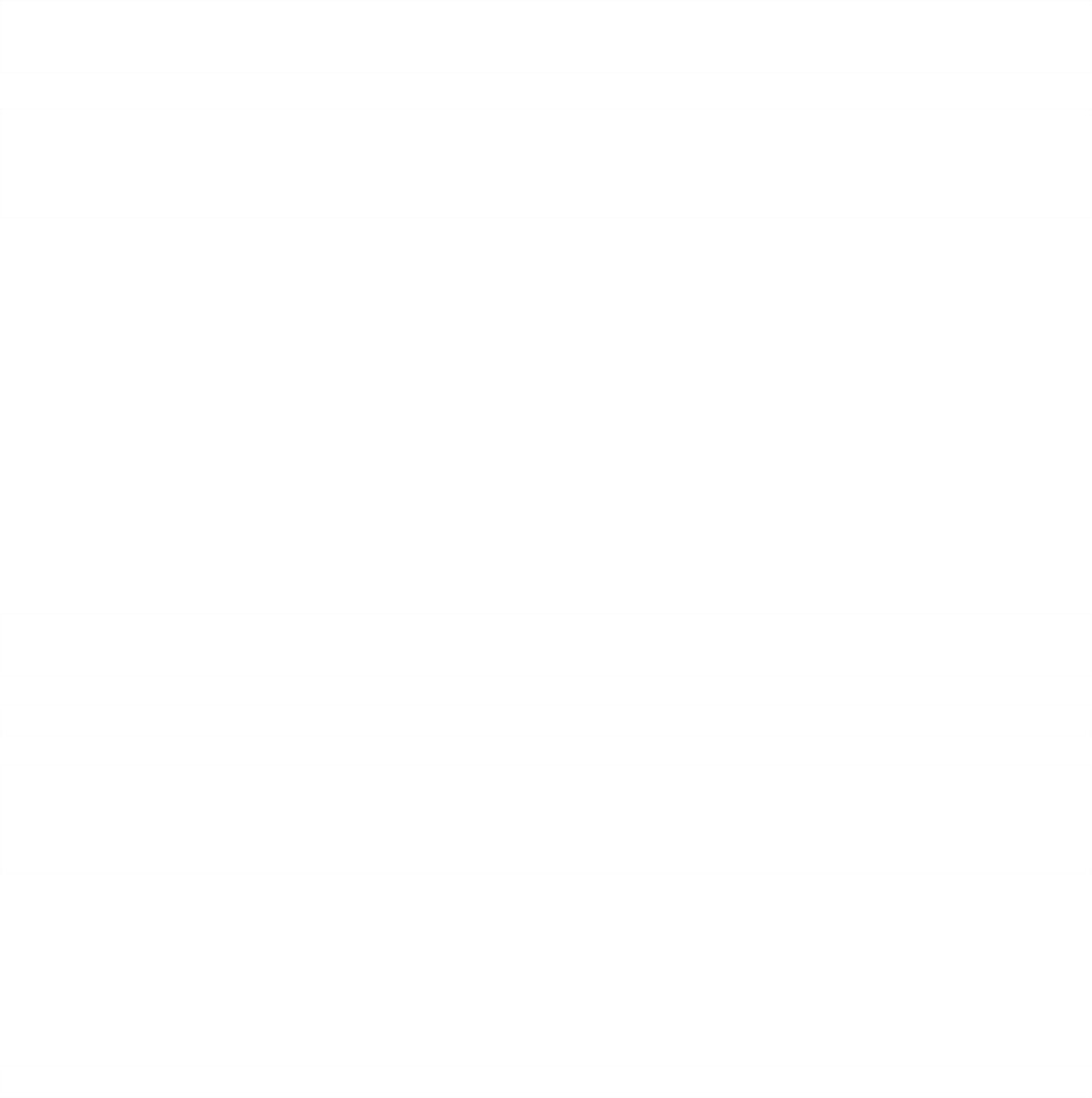 Kazanım 4. Küçük kas kullanımı gerektiren hareketleri yapar.G: Nesneleri toplar.G: Nesneleri kaptan kaba boşaltır.G: Malzemeleri keser, yapıştırır, değişik şekillerde katlar.G: Kalemi doğru tutar, kalem kontrolünü sağlar, çizgileri istenilen nitelikte çizer.ÖBB: Kazanım 4. Yeterli ve dengeli beslenir.G: Yiyecek ve içecekleri yeterli miktarda yer/içer.G: Öğün zamanlarında yemek yemeye çaba gösterir.G: Sağlığı olumsuz etkileyen yiyecekleri ve içecekleri yemekten/ içmekten kaçınır.G: Yiyecekleri yerken sağlık ve görgü kurallarına özen gösterir.*Daha önce öğrenilen şarkılar ve“Sağ Elimde Beş 5 Parmak (Say Bak) Şarkısı” tekrar edilir.*”Okul Öncesi Renk ve Sayı Oyunu” için öğretmen önceden hazırladığı Oyun materyallerini masaya koyar ve bir parkur hazırlar. Parkur sonunda Çocuklar sayı ve renklere dikkat ederek oyun tamamlarlar.*Masalara geçilir ve okuma yazmaya hazırlık çalışmaları olarakÇocuklar İçin Sayı ve Rakam Eğitimi Etkinliği” yapılır. Bunun için masaya Her çocuk için kareler çizilir, her karenin altına sayılar yazılır ve sınıftaki Oyuncaklardan sayı kadar nesne koymaları istenir.SAYILAR TEKERLEMESİKapıyı açsın çilingirKapıda kaldı parmak kilidi 3 Söylemesi güçPencereyi örtCamdan giren güneş 6 Boyum seni aştı7 Sen çok yaşa emi 8 Sağlıklıdır cevizYazın çıkar karpuzTekerlemem burda sonMATERYALLER: Çalışma kağıtları, boya kalemleri, makas, yapıştırıcıSÖZCÜKLER:KAVRAMLAR: 1-8 arası sayılar*Çocuklar ertesi gün görüşmek üzere uğurlanır.DEĞERLENDİRME:Bugün neler yaptık?Şimdiye kadar hangi sayıları öğrendik?Sayılar bizim için neden gerekli?Sayılar olmasaydı ne olurdu?AİLE KATILIMI UYARLAMA ÖNERİLERPuzzle, Hafıza Oyunu, İnteraktif Çalışmalar, İnteraktif OyunlarOkul Adı	:Tarih :12/02/2024 Yaş Grubu (Ay)	:Öğretmenin Adı Soyadı	:Güne Başlama ZamanıÇocuklar güler yüzle sınıfa alınırlar.Oyun ZamanıÇocuklar öğrenme merkezlerine yönlendirilir.MİLLİ EĞİTİM BAKANLIĞI OKUL ÖNCESİ EĞİTİM PROGRAMI GÜNLÜK EĞİTİM AKIŞIKahvaltı, TemizlikOyun merkezleri ve sınıf toplanır ve düzenlenir. Ardından eller yıkanır ve beslenmeye geçilir.Etkinlik Zamanı“9 Rakamını Öğreniyorum” Bütünleştirilmiş Türkçe, sanat, müzik, oyun, okuma yazmaya hazırlık çalışması büyük grup etkinliğiGünü Değerlendirme ZamanıBüyük grupla günün değerlendirilmesi amaçlı sohbet edildi. Gün içerisinde çocukların planladıklarını yapıp yapamadıkları konusunda kendilerini değerlendirmelerine rehberlik edildi. Ertesi gün yapmak istedikleri hakkında fikirleri soruldu. Çocuklara eve götürecekleri ve varsa diğer okul günü için getirecekleri hatırlatıldı.Eve GidişHazırlıklar tamamlanır, çocuklarla vedalaşılır.Genel DeğerlendirmeÇocuk açısından:Çocuklara programdaki davranışlar kazandırılmaya çalışıldı. Yapılan etkinliklerde kullanılan materyaller çocukların ilgilerini çekti ve etkinliğe aktif olarak katılmalarını sağladı. Oyun etkinliği çocukların çok hoşlarına gitti. Program çocukların gelişim alanlarına uygun olarak hazırlandı.Program açısından: Planlamada alınan kazanım ve göstergelerine ulaşılmaya çalışıldı. Etkinliklerin gün içindeki dağılımında aktif ve pasif dengesi kurulmaya çalışıldı. Etkinlik çeşitliliğine dikkat edildi. Sadece bir etkinliğe değil pek çok etkinliğe yer verilmeye çalışıldı. (Sanat Etkinliği, Oyun Etkinliği) Etkinliklerde planlanılan süre yeterli geldi.Öğretmen açısından: Çocukların ilgisini çekebilmek için etkinlikler sırasında değişik materyaller kullanmaya ve hazırlanan etkinliğin çocukların ilgi ve yeteneklerini göz önünde bulundurarak hazırlamaya dikkat edildi. Dolayısıyla çocukların ilgi ve dikkati yapılan etkinliklere çekilmede başarılı olundu.Etkinlik Adı- 9 Rakamını ÖğreniyorumEtkinliğin Çeşidi: Bütünleştirilmiş Türkçe, sanat, müzik, oyun, okuma yazmaya hazırlık çalışması büyük grup etkinliğiKAZANIM VE GÖSTERGELER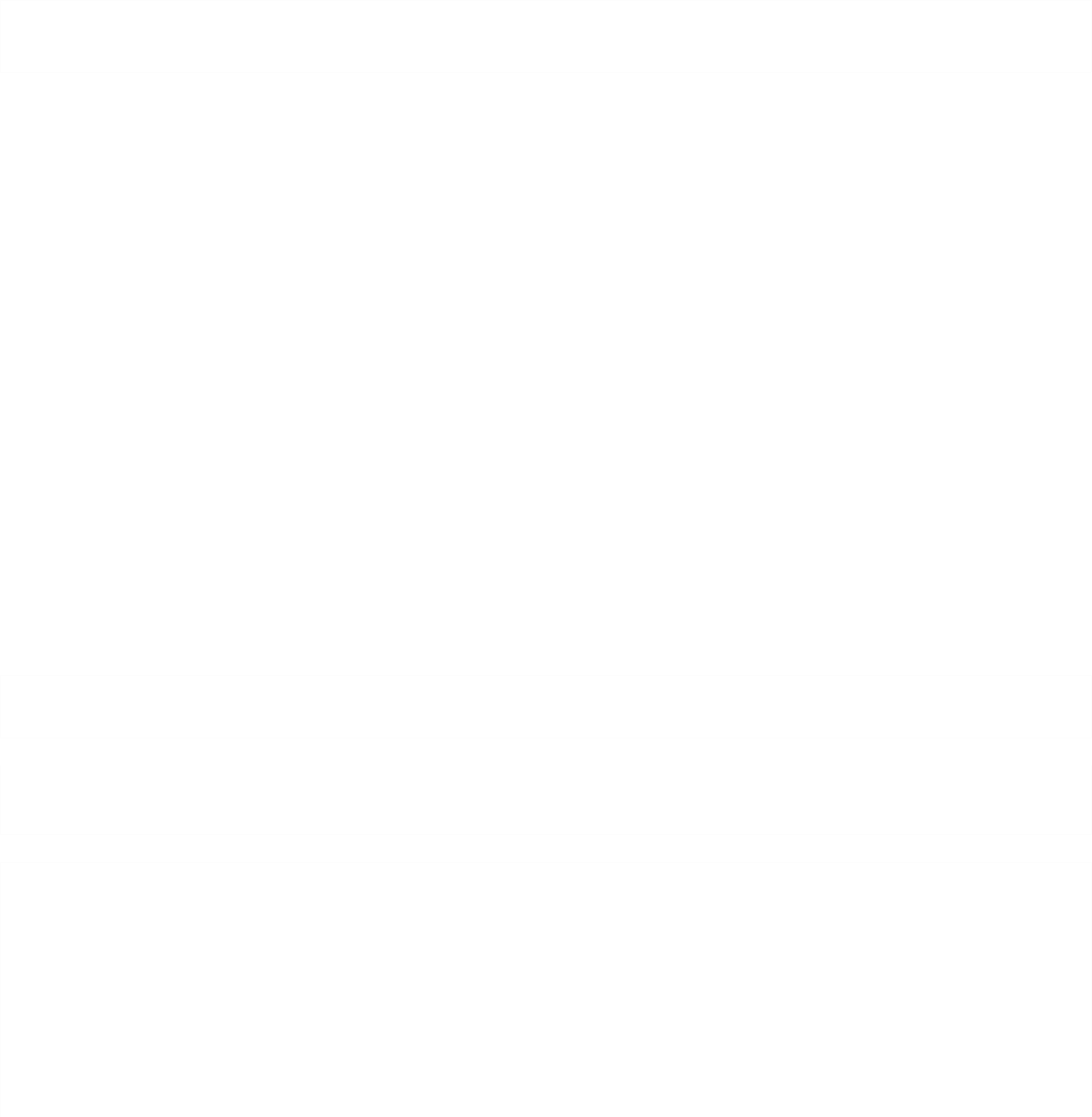 BG : Kazanım 1. Nesne/durum/olaya dikkatini verir.G: Dikkat edilmesi gereken nesne/durum olaya odaklanır.G: Dikkatini çeken nesne/durum/olaya yönelik sorular sorar.Kazanım 4. Nesneleri sayar.G: İleriye/geriye doğru birer birer ritmik sayar. G: Belirtilen sayı kadar nesneyi gösterir.G: Saydığı nesnelerin kaç tane olduğunu söyler.G: 10’a kadar olan sayılar içerisinde bir sayıdan önce ve sonra gelen sayıyı söyler.Kazanım 6. Nesne veya varlıkları özelliklerine göre eşleştirir. G: Nesne/varlıkları bire bir eşleştirir.G: Nesne/varlıkları miktarına göre ayırt eder, eşleştirir. G: Eş nesne/varlıkları gösterir.G: Nesne/varlıkları gölgeleri veya resimleriyle eşleştirir.DG: Kazanım 8. Dinlediklerini/izlediklerini çeşitli yollarla ifade eder.G: Dinledikleri/izledikleri ile ilgili sorular sorar.Kazanım 10. Görsel materyalleri okur. G: Görsel materyalleri inceler.G: Görsel materyalleri açıklar.G: Görsel materyallerle ilgili sorular sorar.G: Görsel materyallerle ilgili sorulara cevap verir.MG: Kazanım 1. Yer değiştirme hareketleri yapar.G: Isınma ve soğuma hareketlerini bir rehber eşliğinde yapar.Kazanım 4. Küçük kas kullanımı gerektiren hareketleri yapar.G: Nesneleri toplar.G: Nesneleri kaptan kaba boşaltır.G: Malzemeleri keser, yapıştırır, değişik şekillerde katlar.G: Kalemi doğru tutar, kalem kontrolünü sağlar, çizgileri istenilen nitelikte çizer.ÖĞRENME SÜRECİ*Öğretmen çocukları karşılar, çocuklar öğretmen tarafından oyun merkezlerine yönlendirilir.*Sabah sporu olarak “Jungle Boogie Dance“ ve “Çocuklar İçin Zumba” hareketleri birlikte yapılır.*Daha sonra “9 Rakamını Öğreniyorum – Okul Öncesi Video” , “9 Sayısı Eğitici Video “ “1’den 9’a”izlenir.*Sanat Etkinliği için masalara geçilir. “9 sayısından maymun” sanat etkinliği “Haydi 1-2-3 Diye Sayalım Şarkısı“ eşliğinde yapılır.*”Maymunlar Neden Muz Yemeyi Sever? | Okul Öncesi Eğitici Animasyon” , “Alpi İle HayvanlarıÖğreniyoruz - Maymunlar - Hayvanları Tanıyalım Okul Öncesi Çizgi Film” izlenir.*Çocuklar öğretmeni görebilecek şekilde otururlar. Çocuklar ile birlikte 1’den 8’e kadar ritmik sayılır. Sağ el işaret parmağı ile yukarıda havada 9 rakamı çizilir. Sınıftaki oyuncaklar kullanılarak 9’a kadar sayılır. Öğretmen 9’dan önce hangi rakamın geldiğini sorar. Yine öğrenilen diğer rakamlardan önce ve sonra gelen rakamları sorar.*Daha önce öğrenilen parmak oyunu ve tekerlemeler tekrar edilir.*”Dokuz ( 9 ) Rakamının Hikayesi “ izlenir.*Daha önce öğrenilen şarkılar tekrar edilir. “9 Rakamı Şarkısı” öğretilir.*”Dokuz Rakamı Oyunu” oynanır.MATERYALLER: Çalışma kağıtları, boya kalemleri, makas, yapıştırıcıSÖZCÜKLER: 9 rakamı, maymunKAVRAMLAR: 9 rakamı*Masalara geçilir ve okuma yazmaya hazırlık çalışmaları yapılır.*Çocuklar ertesi gün görüşmek üzere uğurlanır.DEĞERLENDİRME:Bugün neler yaptık?1’den 9’a kadar sayar mısın?Maymunlar nasıl hayvanlardır?Maymunların en çok sevdiği meyve hangisi?Bir maymunun olsun ister miydin? Onunla neler yapmak isterdin?AİLE KATILIMI UYARLAMA ÖNERİLERÇocuklar 9 rakamını yazma konusunda zorlanmaları halinde “9 Dokuz Rakamı Seslendirme ve Yazma”izlenir.Puzzle, Hafıza Oyunu, İnteraktif Çalışmalar, İnteraktif OyunlarOkul Adı	:Tarih :13/02/2024 Yaş Grubu (Ay)	:Öğretmenin Adı Soyadı	:Güne Başlama ZamanıÇocuklar güler yüzle sınıfa alınırlar.Oyun ZamanıÇocuklar öğrenme merkezlerine yönlendirilir.MİLLİ EĞİTİM BAKANLIĞI OKUL ÖNCESİ EĞİTİM PROGRAMI GÜNLÜK EĞİTİM AKIŞIKahvaltı, TemizlikOyun merkezleri ve sınıf toplanır ve düzenlenir. Ardından eller yıkanır ve beslenmeye geçilir.Etkinlik Zamanı“O Sesini Öğreniyorum” Bütünleştirilmiş Türkçe, sanat, müzik, oyun, okuma yazmaya hazırlık çalışması büyük grup etkinliğiGünü Değerlendirme ZamanıEve GidişHazırlıklar tamamlanır, çocuklarla vedalaşılır.Genel DeğerlendirmeÇocuk açısından: Çocuklara programdaki davranışlar kazandırılmaya çalışıldı. Program çocukların gelişim alanlarına uygun olarak hazırlandı.Program açısından: Planlamada alınan amaç ve kazanımlara ulaşılmaya çalışıldı. Etkinliklerin gün içindeki dağılımında aktif ve pasif dengesi kurulmaya çalışıldı. Etkinlik çeşitliliğine dikkat edildi. Etkinliklerde planlanılan süre yeterli geldi.Öğretmen açısından: Çocukların ilgisini çekebilmek için etkinlikler sırasında değişik materyaller kullanmaya ve hazırlanan etkinliğin çocukların ilgi ve yeteneklerini göz önünde bulundurarak hazırlamaya dikkat edildi. Dolayısıyla çocukların ilgi ve dikkati yapılan etkinliklere çekilmede başarılı olundu.Etkinlik Adı- O Sesini ÖğreniyorumEtkinliğin Çeşidi: Bütünleştirilmiş Türkçe, sanat, müzik, oyun, okuma yazmaya hazırlık çalışması büyük grup etkinliğiKAZANIM VE GÖSTERGELERBG : Kazanım 3. Algıladıklarını hatırlar.G: Nesne/durum/olayı bir süre sonra yeniden söyler. G: Eksilen veya eklenen nesneyi söyler.G: Hatırladıklarını yeni durumlarda kullanır.DG: Kazanım 7. Dinlediklerinin/izlediklerinin anlamını kavrar. G: Sözel yönergeleri yerine getirir.G: Dinlediklerini/izlediklerini açıklar.G: Dinledikleri/izledikleri hakkında yorum yapar.Kazanım 8. Dinlediklerini/izlediklerini çeşitli yollarla ifade eder.G: Dinledikleri/izledikleri ile ilgili sorular sorar.G: Dinledikleri/izledikleri ile ilgili sorulara cevap verir.Kazanım 9. Ses bilgisi farkındalığı gösterir. G: Sözcüklerin başlangıç seslerini söyler.G: Sözcüklerin sonunda yer alan sesleri söyler. G: Aynı sesle başlayan sözcükler üretir.G: Aynı sesle biten sözcükler üretir.Kazanım 10. Görsel materyalleri okur. G: Görsel materyalleri inceler.ÖĞRENME SÜRECİ*Öğretmen çocukları karşılar, çocuklar öğretmen tarafından oyun merkezlerine yönlendirilir.*Sabah sporu olarak “Damdurudak Darbuka-Ritim Oyunu - Beden Perküsyonu - Burak Onurlu” hareketleri birlikte yapılır.*Daha sonra “O Sesi Eğitici Video” , “Sesleri Hissettirme Çalışmaları O Sesi” ve “ O Sesi Öğretimi” eğitici videoları izlenir.*Sanat Etkinliği için masalara geçilir. “Otobüs Yapımı Sanat Etkinliği” sanat etkinliği “O Harfi Şarkısı“ eşliğinde yapılır.*Çocuklar öğretmeni görebilecek şekilde otururlar. Öğretmen daha hangi harfleri öğrendiklerini sorar. Önceden öğrenilen harfler çocukların isimleri, sınıftaki nesneler, ve hayvan vb. isimleri ile tekrar edilir. Yeni bir harfimiz var bugün der ve elinde o harfi kuklasını gösterir. O harfinin bir geometrik şekle ve bir sayıya benzediğini söyler öğretmen ve çocukların bunları bulması için rehberlik eder.*”O Sesi Flash Kartları ve Slayt Gösterisi” izlenir ve sorular cevaplanır.*”O Sesi Hikâyesi (Animasyonlu)“ izlenir.BAK OTOBÜS GELİYOR ŞARKISI*Daha önce öğrenilen şarkılar tekrar edilir.G: Görsel materyalleri açıklar.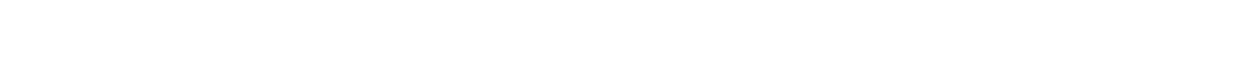 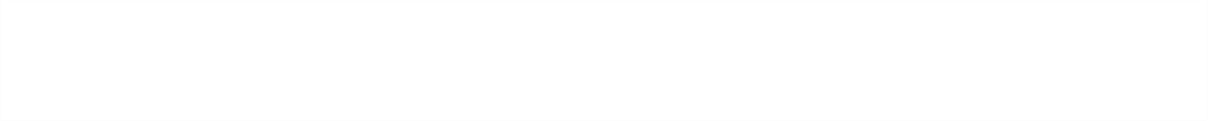 G: Görsel materyallerle ilgili sorular sorar.G: Görsel materyallerle ilgili sorulara cevap verir.SDG: Kazanım 4. Bir olay veya durumla ilgili olarak başkalarının duygularını açıklar.G: Başkalarının duygularını söyler.G: Başkalarının duygularının nedenlerini söyler. G: Başkalarının duygularının sonuçlarını söyler.Kazanım 5. Bir olay veya durumla ilgili olumlu/olumsuz duygularını uygun yollarla gösterir.G: Olumlu/olumsuz duygularını sözel ifadeler kullanarak açıklar. G: Olumsuz duygularını olumlu davranışlarla gösterir.“Bak Otobüs Geliyor Şarkısı” şarkı sözüne uygun hareketleri yaparak söylenir.“Sıkı Dostlar Eğitici Çizgi Filmi” izlenir.*”O Sesi Oyunu” için iki çocuk seçilir, O harfi materyali 2 adet hazırlanır, diğer öğrenilenharflerle başlayan resimler de bulunur.Öğretmen ve sınıfa önce videoda olduğu gibi bir kez gösterir. Sonra seçilen iki çocuk aynı anda yarışa başlarlar. Resimleri önce ve doğru takan çocuk oyunu kazanır. önce ve doğru yapan çocuk yarışmayı kazanır.Bak Otobüs Geliyor çocuk Şarkısı sözleriBak otobüs geliyor düt düt düt düt düüüüt düt. Bak otobüs geliyor düt düt düt düt düt.Durakta yolcu bekliyor düt düt düt düt düüüüt düt. Yolcular onu bekliyor düt düt düt düt düt.Otobüs durakta duruyor düt düt düt düt düüüüt düt. Kapısı Açılıyor düt düt düt düt düt.Yolcular inip biniyor düt düt düt düt düüüüt düt. Yolcular inip biniyor düt düt düt düt düt.Otobüs hareket ediyor düt düt düt düt düüüüt düt. Tekerleri dönüyor düt düt düt düt düt.Acaba nereye gidiyor düt düt düt düt düüüüt düt. Acaba nereye gidiyor düt düt düt düt düt.Kazanım 17. Başkalarıyla sorunlarını çözer.G: Başkaları ile sorunlarını onlarla konuşarak çözer.G: Arkadaşlarıyla sorunlarını çözemediği zamanlarda yetişkinlerden yardım ister.G: Gerekli zamanlarda uzlaşmacı davranır.MG: Kazanım 4. Küçük kas kullanımı gerektiren hareketleri yapar.G: Nesneleri takar, çıkarır.G: Nesneleri yeni şekiller oluşturacak biçimde bir araya getirir.G: Malzemeleri keser, yapıştırır, değişik şekillerde katlar.G: Kalemi doğru tutar, kalem kontrolünü sağlar, çizgileri istenilen nitelikte çizer.Kazanım 5. Müzik ve ritim eşliğinde hareket eder.G: Bedenini, nesneleri ve vurmalı çalgıları kullanarak ritim çalışmasıyapar.G: Müzik ve ritim eşliğinde çeşitli hareketleri ardı ardına yapar.MATERYALLER: Çalışma kağıtları, makas, yapıştırıcı, mandal, oyun materyaliSÖZCÜKLER: O Harfi, dostlukKAVRAMLAR: O Harfi*Masalara geçilir ve okuma yazmaya hazırlık çalışmaları yapılır .*Çocuklar ertesi gün görüşmek üzere uğurlanır.DEĞERLENDİRME:Bugün neler yaptık?O sesi ile başlayan bir nesne ismi söyler misin?İçinde o sesi olan bir nesne ismi söyler misin?Dostluk nedir?Arkadaşlarımızla dostluğumuzun devam etmesi için nelere dikkat etmeliyiz?AİLE KATILIMIUYARLAMADEĞERLERDostlukÖNERİLERPuzzle, Hafıza Oyunu, İnteraktif Çalışmalar, İnteraktif OyunlarOkul Adı	:Tarih :14/02/2024 Yaş Grubu (Ay)	:Öğretmenin Adı Soyadı	:Güne Başlama ZamanıÇocuklar güler yüzle sınıfa alınırlar.Oyun ZamanıÇocuklar öğrenme merkezlerine yönlendirilir.MİLLİ EĞİTİM BAKANLIĞI OKUL ÖNCESİ EĞİTİM PROGRAMI GÜNLÜK EĞİTİM AKIŞIKahvaltı, TemizlikOyun merkezleri ve sınıf toplanır ve düzenlenir. Ardından eller yıkanır ve beslenmeye geçilir.Etkinlik Zamanı“Sevgi Tüm Yaraları Sarar” Bütünleştirilmiş Türkçe, deney, müzik, sanat, oyun, okuma yazmaya hazırlık çalışması büyük grup etkinliğiGünü Değerlendirme ZamanıBüyük grupla günün değerlendirilmesi amaçlı sohbet edildi. Gün içerisinde çocukların planladıklarını yapıp yapamadıkları konusunda kendilerini değerlendirmelerine rehberlik edildi. Ertesi gün yapmak istedikleri hakkında fikirleri soruldu. Çocuklara eve götürecekleri ve varsa diğer okul günü için getirecekleri hatırlatıldı.Eve GidişHazırlıklar tamamlanır, çocuklarla vedalaşılır.Genel DeğerlendirmeÇocuk açısından:Çocuklara programdaki davranışlar kazandırılmaya çalışıldı. Konu ve yapılan etkinliklerde kullanılan materyaller, deney etkinliği çocukların ilgilerini çekti ve etkinliğe aktif olarak katılmalarını sağladı. Program çocukların gelişim alanlarına uygun olarak hazırlandı.Program açısından: Planlamada alınan amaç ve kazanımlara ulaşılmaya çalışıldı. Etkinliklerin gün içindeki dağılımında aktif ve pasif dengesi kurulmaya çalışıldı. Etkinlik çeşitliliğine dikkat edildi. Etkinliklerde planlanılan süre yeterli geldi.Öğretmen açısından: Çocukların ilgisini çekebilmek için etkinlikler sırasında değişik materyaller kullanmaya ve hazırlanan etkinliğin çocukların ilgi ve yeteneklerini göz önünde bulundurarak hazırlamaya dikkat edildi. Dolayısıyla çocukların ilgi ve dikkati yapılan etkinliklere çekilmede başarılı olundu.Etkinlik Adı: Sevgi Tüm Yaraları SararEtkinliğin Çeşidi: Bütünleştirilmiş Türkçe, deney, müzik, sanat, oyun, okuma yazmaya hazırlık çalışması büyük grup etkinliğiKAZANIM VE GÖSTERGELERBG : Kazanım 1. Nesne/durum/olaya dikkatini verir.G: Dikkat edilmesi gereken nesne/durum olaya odaklanır.G: Dikkatini çeken nesne/durum/olaya yönelik sorular sorar.Kazanım 2. Nesne/durum/olayla ilgili tahminde bulunur. G: Nesne/durum/olayla ilgili tahminini söyler.G: Tahmini ile ilgili ipuçlarını açıklar. G: Gerçek durumu inceler.G: Tahmini ile gerçek durumu karşılaştırır.Kazanım 17. Neden-sonuç ilişkisi kurar. G: Bir olayın olası nedenlerini söyler.G: Bir olayın olası sonuçlarını söyler.DG: Kazanım 3. Söz dizimi kurallarına göre cümle kurar.G: Düz cümle, olumsuz cümle, soru cümlesi ve birleşik cümle kurar. G: Cümlelerinde ögeleri doğru kullanır.ÖĞRENME SÜRECİ*Öğretmen çocukları karşılar, çocuklar öğretmen tarafından oyun merkezlerine yönlendirilir.*Sabah sporu olarak “Sevgidir Hazine” ve “Deve Cüce Sabah Sporu" hareketleri birlikte yapılır.*Daha sonra “RGG Ayas – Sevgi Deneyi – Çizgi Film” ve “Sevginin Rengi Eğitici Film” izlenir.*Sanat Etkinliği için masalara geçilir. “Sevgi Günü Kapı Süsü” sanat etkinliği “Sevgi Şarkısı” eşliğindeyapılır. Çocuklara beyaz kağıt verilir ve sevginin rengini bir resim yaparak anlatmalarını istenir.*Çocuklar öğretmeni görebilecek şekilde otururlar. Öğretmen “Sevgi” ne demek diye çocuklara sorar ve sevgi ve önemi üzerine sohbet edilir. Hepimizde üzüntü, mutsuzluk, korku gibi duyguların olduğunu ve tüm bu ve diğer olumsuz duygularımızın sevgi ile çok kolay aşabileceğimiz söylenir ve sevginin tümyaraları sardığı anlatılır. Sonra öğretmen eline kırmızı kağıttan yada fon kartonundan kesilmiş biraz büyükçe bir kalp şeklini eline alır. Bu kalbin sevgi dolu bir kalp olduğunu söyler. Şimdi de çocuklardan bu kalbe kötü bir söz söylemelerini ister. Her kötü sözde kalbi kısım kısım buruşturur. Sonra çocuklarakalpten özür dilemelerini ister ve o kalbi çocuklar özür diledikçe açmayaKazanım 5. Dili iletişim amacıyla kullanır. G: Konuşma sırasında göz teması kurar. G: Jest ve mimikleri anlar.G: Konuşurken jest ve mimiklerini kullanır. G: Konuşmayı başlatır.G: Konuşmayı sürdürür. G: Konuşmayı sonlandırır.G: Konuşmalarında nezaket sözcükleri kullanır. G: Sohbete katılır.G: Konuşmak için sırasını bekler.G: Duygu, düşünce ve hayallerini söyler.G: Duygu ve düşüncelerinin nedenlerini söyler.SDG: Kazanım 3. Kendini yaratıcı yollarla ifade eder.G: Duygu, düşünce ve hayallerini özgün yollarla ifade eder. G: Nesneleri alışılmışın dışında kullanır.G: Özgün özellikler taşıyan ürünler oluşturur.başlar. Çocuklara kalbin ilk gördükleri gibi olup olmadığını sorar. Öğretmenkarşımızdaki kişiyi sözlerimiz ile ya da davranışlarımız ile (oyunlarımızaalmama, itme, vurma vb.) kalbini kırmamamız gerektiğini söyler. (Kalpkırdığımız zaman, o kalbin eski halini almasının zaman alacağı da söylenebilir.)*Öğretmen, öğrencilere Japon Bilim Adamı Masaru Emoto’nun; güzelsözlerin canlılar üzerindeki etkisini araştıran deneyler yaptığını söyler.“Bu deneylerden biri de Pirinçle yapılan deneydir. Deneyde Emoto üç kap alır. Kaplardan birine güzel sözcükler diğerine kötü sözcükler en sonuncusuna da hiç bir şey yazmayan etiketler yapıştırır Üç kabın içine de eşit miktardapirinç ve su koyar. 1 ay boyunca ilgili sözleri kaplara söyler. 1 ayın sonunda güzel sözler söylediği kaptaki pirinçler filizlenir ve güzel kokmaya başlar.Kötü sözler söylenen kaptaki pirinçler kararır ve kötü kokar, hiç sözsöylenmeyip ilgisiz bırakılan kaptaki pirinçler ise kurur.” Diye deneyi açıklar.*”Pirinç ile Sevgi Deneyi” izlenir. Daha sonra öğretmen videodaki deneyi sınıfta uygulayacaklarını söyler. Daha önceden sınıfa getirilen 3 kavanoza eşit miktarda pirinç ve su koyulur. Güzel sözler kavanozu, kötü sözlerkavanozu ve ilgisiz kavanoz olmak üzere isimlendirilir.SEVGİ ÇİÇEKLERİŞARKISIDallarda Çiçek ÇiçekTarlada Başak Başak-2* Ocakta Alev AlevBiz Sevgi Çiçekleri-2* Halay Başı Çek Çek Bizim Halayı.-2* Tutuşun Bu Eller,Sarsın Dünyayı.-2* Suların Mavisinde.Yaprağın Yeşilinde.-2* Barışın Güneşinde.Biz Sevgi Çiçekleri.-2* Halay Başı Çek Çek Bizim Halayı.-2*Tutuşun Bu Eller,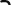 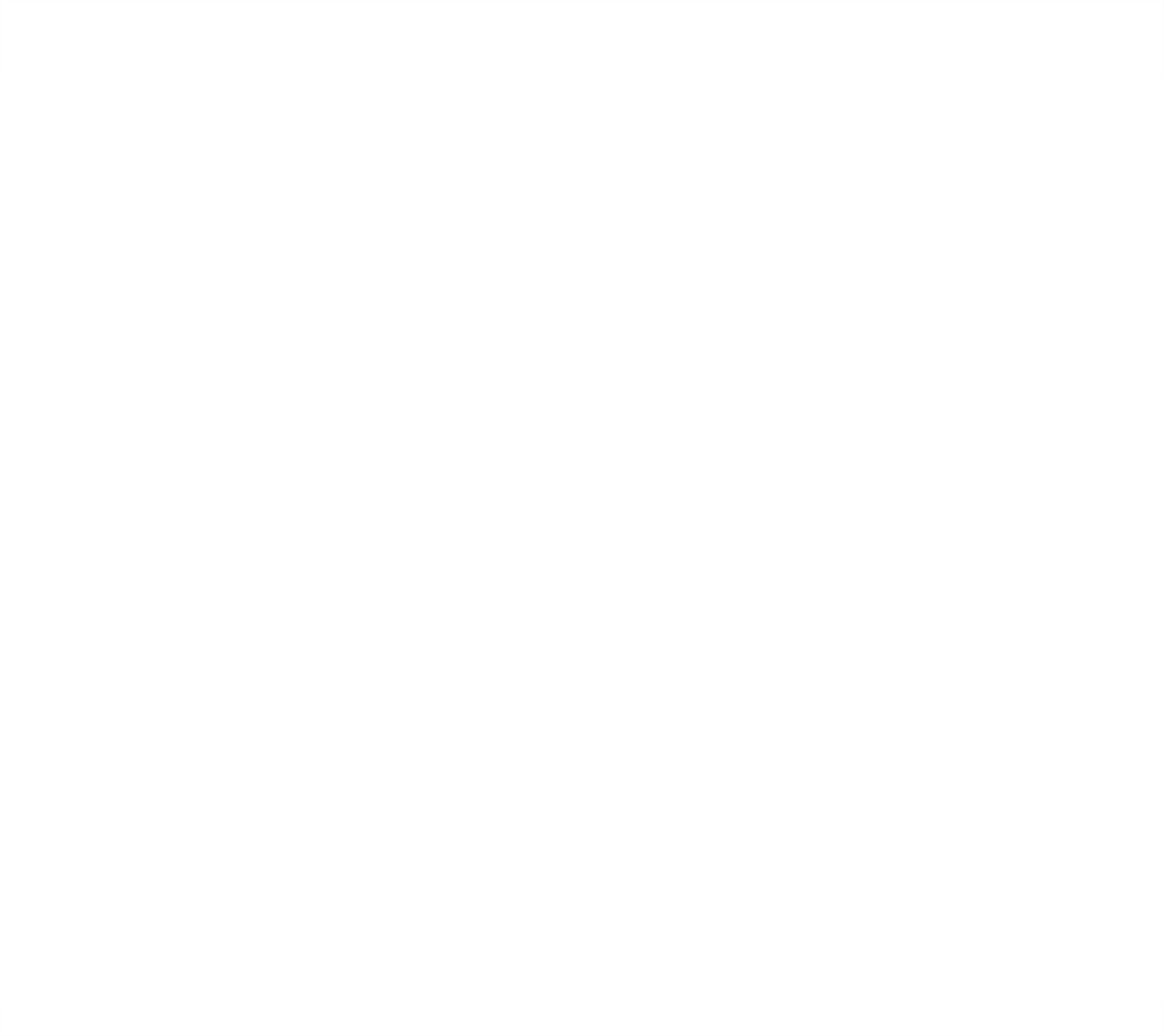 Kazanım 4. Bir olay veya durumla ilgili olarak başkalarının duygularını açıklar.G: Başkalarının duygularını söyler.G: Başkalarının duygularının nedenlerini söyler. G: Başkalarının duygularının sonuçlarını söyler.Kazanım 5. Bir olay veya durumla ilgili olumlu/olumsuz duygularını uygun yollarla gösterir.G: Olumlu/olumsuz duygularını sözel ifadeler kullanarak açıklar. G: Olumsuz duygularını olumlu davranışlarla gösterir.MATERYALLER: Çalışma kağıtları, boya kalemleri, makas, yapıştırıcı, kağıt tabakSÖZCÜKLER: SevgiKAVRAMLAR: Mutlu, üzgün, korku, kızgınGüzel sözler kavanozuna (çok güzelsin, harikasın, seni seviyorum, sen mükemmelsin vb.), kötü sözler kavanozuna (çok çirkinsin, seni sevmiyorum vb.) sözcükleri söylenir. İlgisiz kavanoza ise hiçbir sözcük söylenmez. Kanavozlar sınıfın farklı köşelerine yerleştirilir. Öğrenciler yaklaşık bir ay süre ile süreci devam ettirir. Süreç sonunda değişiklikler gözlemlenir ve kayıt altına alınır. Durum üzerine öğrenciler ile sohbet edilir*Daha önce öğrenilen parmak oyunu ve tekerlemeler tekrar edilir. “Sevgi Parmak Oyunu”  öğretilir.*“Sevgi Kutusu Hikâyesi” izlenir. *Daha önce öğretilen şarkılar tekrar edilir. “Sevgi Çiçekleri Şarkısı” öğretilir.*”Sevgi Çiçekleri Oyunu” için daire olunur ve “Sevgi Çiçekleri Şarkısı” sözlerine uygun olarak hareketleri yapılır.*Masalara geçilir ve eşliğinde okuma yazmaya hazırlık çalışmaları yapılır.*Çocuklar ertesi gün görüşmek üzere uğurlanır.DEĞERLENDİRME:Bugün neler yaptık?Sevgi nedir?Neden insanlara ve hayvanlara sevgi göstermeliyiz?Dünya da insanlar birbirlerine, hayvanlara ve bitkilere sevgi göstermezse ne olur?Sana hiç sevgi gösterilmezse kendini nasıl hissedersin?Sana sevgi gösterince kendini nasıl hissedersin?AİLE KATILIMIDEĞERLERSevgi UYARLAMA ÖNERİLER“Sevgi Parmak Oyunları”“Sevgi – Değerler Eğitimi – Hikâye”Puzzle, Hafıza Oyunu, İnteraktif Çalışmalar, İnteraktif OyunlarOkul Adı	:Tarih :15/04/2024 Yaş Grubu (Ay)	:Öğretmenin Adı Soyadı	:Güne Başlama ZamanıÇocuklar güler yüzle sınıfa alınırlar.Oyun ZamanıÇocuklar öğrenme merkezlerine yönlendirilir.MİLLİ EĞİTİM BAKANLIĞI OKUL ÖNCESİ EĞİTİM PROGRAMI GÜNLÜK EĞİTİM AKIŞIKahvaltı, TemizlikOyun merkezleri ve sınıf toplanır ve düzenlenir. Ardından eller yıkanır ve beslenmeye geçilir.Etkinlik Zamanı“Kamp Ateşi” Bütünleştirilmiş Türkçe, sanat, müzik, oyun, okuma yazmaya hazırlık çalışması büyük grup etkinliğiGünü Değerlendirme ZamanıEve GidişHazırlıklar tamamlanır, çocuklarla vedalaşılır.Genel DeğerlendirmeÇocuk açısından: Çocuklara programdaki davranışlar kazandırılmaya çalışıldı. Program çocukların gelişim alanlarına uygun olarak hazırlandı.Program açısından: Planlamada alınan amaç ve kazanımlara ulaşılmaya çalışıldı. Etkinliklerin gün içindeki dağılımında aktif ve pasif dengesi kurulmaya çalışıldı. Etkinlik çeşitliliğinedikkat edildi. Etkinliklerde planlanılan süre yeterli geldi.Öğretmen açısından: Çocukların ilgisini çekebilmek için etkinlikler sırasında değişik materyaller kullanmaya ve hazırlanan etkinliğin çocukların ilgi ve yeteneklerini göz önünde bulundurarak hazırlamaya dikkat edildi. Dolayısıyla çocukların ilgi ve dikkati yapılan etkinliklere çekilmede başarılı olundu.Etkinlik Adı- Kamp AteşiEtkinliğin Çeşidi: Bütünleştirilmiş Türkçe, sanat, müzik, oyun, okuma yazmaya hazırlık çalışması büyük grup etkinliğiKAZANIM VE GÖSTERGELER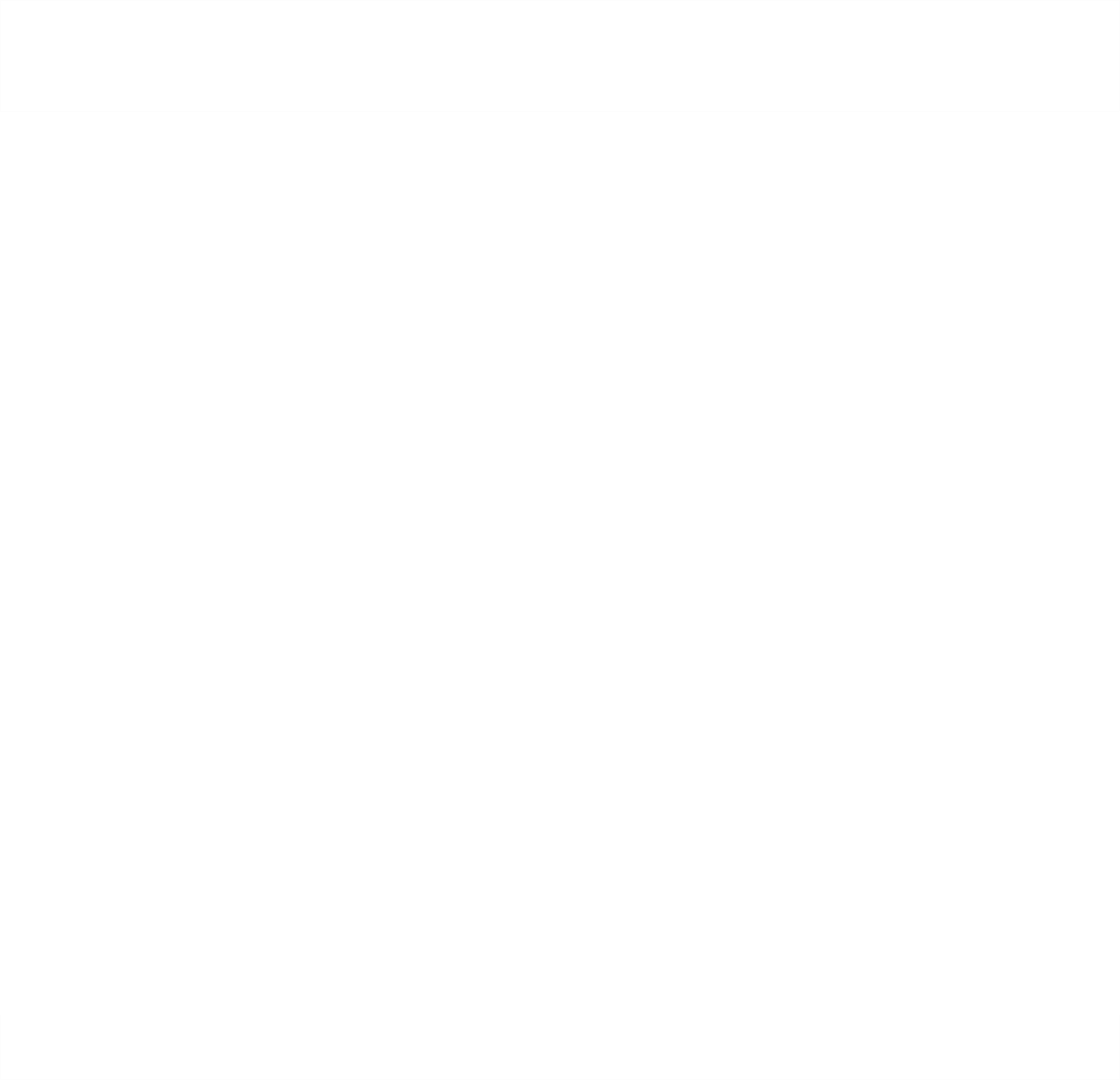 BG : Kazanım 1. Nesne/durum/olaya dikkatini verir.G: Dikkat edilmesi gereken nesne/durum olaya odaklanır.G: Dikkatini çeken nesne/durum/olaya yönelik sorular sorar. G: Dikkatini çeken nesne/durum/olayı ayrıntılarıyla açıklar.Kazanım 17. Neden-sonuç ilişkisi kurar. G: Bir olayın olası nedenlerini söyler.G: Bir olayın olası sonuçlarını söyler.Kazanım 19. Problem durumlarına çözüm üretir. G: Problemi söyler.G: Probleme çeşitli çözüm yolları önerir. G: Çözüm yollarından birini seçer.G: Seçtiği çözüm yolunun gerekçesini söyler. G: Seçtiği çözüm yolunu dener.G: Çözüme ulaşamadığı zaman yeni bir çözüm yolu seçer. G: Probleme yaratıcı çözüm yolları önerir.DG: Kazanım 6. Sözcük dağarcığını geliştirir.G: Dinlediklerinde yeni olan sözcükleri fark eder ve sözcüklerin anlamlarını sorar.Kazanım 7. Dinlediklerinin/izlediklerinin anlamını kavrar. G: Sözel yönergeleri yerine getirir.Kazanım 8. Dinlediklerini/izlediklerini çeşitli yollarla ifade eder.G: Dinledikleri/izledikleri ile ilgili sorular sorar.G: Dinledikleri/izledikleri ile ilgili sorulara cevap verir.SDG: Kazanım 7. Bir işi veya görevi başarmak için kendini güdüler. G: Yetişkin yönlendirmesi olmadan bir işe başlar.G: Başladığı işi zamanında bitirmek için çaba gösterir.Kazanım 10. Sorumluluklarını yerine getirir.G: Sorumluluk almaya istekli olduğunu gösterir. G: Üstlendiği sorumluluğu yerine getirir.G: Sorumluluklar yerine getirilmediğinde olası sonuçları söyler.ÖĞRENME SÜRECİ*Öğretmen çocukları karşılar, çocuklar öğretmen tarafından oyun merkezlerine yönlendirilir.*Sabah sporu olarak Kamp Zamanı Şarkısı ve Davul Ormanı | Ritimli Şarkılar Okul Öncesi | BurakOnurlu hareketleri birlikte yapılır.*Daha sonra Canım Kardeşim - Kamp Ateşi - Eğitici Film ve İcatlar | Tekerleğin İcadı! eğitici videosu izlenir.*Sanat Etkinliği için masalara geçilir. “Çadır Kamp Sanat Etkinliği” sanat etkinliği “Haydi Bakalım İzciler Şarkısı” eşliğinde yapılır.*Çocuklar öğretmeni görebilecek şekilde otururlar. Öğretmen İzcilik Nedir? Diye çocuklara sorar. Gelen cevaplardan sonra izciliğin “çocuk ve genci tam anlamıyla topluma yararlı, insanları seven, onlara yardım eden, doğayı ve çevreyi koruyan, vatanına yararlı, iyi bir insan olma sanatı” olduğunu söyler.İzcilerin bu faaliyetlerle iyi bir kişilik, sağlıklı bir bünye, yeteneklerinin geliştiği, bilgi ve becerikazandıkları, anlatılır. Çocukları ve gençlerin izcilik eğitimini oyun ve eğlence içerisinde kazandıkları söylenir. Kampta neler gerektiği hakkında sohbet edilir.Öğretmen tekerleğin çok yıllar öncesinde icad edildiğini söyler, tekerleğin icadı ile insanlarınhayatlarında nasıl kolaylıklar olduğunu sorar. Tekerleğin nerelerde kullanıldığı ve tekerleğin hangi geometrik şekle benzediği sorulur.5 Küçük İzci Parmak Oyunu önce öğretmen tarafından yapılır sonra önce öğretmen yapar ardından çocuklar tekrar ederler.*Kamp Ateşi Hikâyesi izlenir.*Daha önce öğrenilen şarkılar tekrar edilir.“Haydi Bakalım İzciler Şarkısı” şarkı sözüne uygun hareketleri yaparak söylenir.*Sınıfta Kim Yok? Oyunu için öğretmen İncilerim döküldü, toplayamadım, Küçük hanım geldi, saklayamadım, Ikırcık mıkırcık, sen bu oyundan çık diyerek sayışma tekerlemesini söyler.MG: Kazanım 4. Küçük kas kullanımı gerektiren hareketleri yapar.G: Nesneleri takar, çıkarır.G: Nesneleri yeni şekiller oluşturacak biçimde bir araya getirir.G: Malzemeleri keser, yapıştırır, değişik şekillerde katlar.Kazanım 5. Müzik ve ritim eşliğinde hareket eder.G: Bedenini, nesneleri ve vurmalı çalgıları kullanarak ritim çalışmasıyapar.G: Müzik ve ritim eşliğinde çeşitli hareketleri ardı ardına yapar.MATERYALLER: Çalışma kağıtları, makas, yapıştırıcı, fon kartonu, ritimçubukları, mendilSÖZCÜKLER: Kamp, izci, tekerlek, icatKAVRAMLAR:Öğretmen seçilen çocuğa arkadaşlarına dikkatle bakmasınısöyleyerek gözlerini mendille ya da eşarpla kapatır ve gruptan bir çocuğu dışarı çıkarır. Ebe gözleri açıldığında gruba dikkatle bakar ve kimin dışarıda olduğunu bulmaya çalışır. Ebe kimindışarıda olduğunu bulamazsa ebeye grubun belirlediği komikolabilecek cezalar verilir.*Masalara geçilir ve okuma yazmaya hazırlık çalışmaları yapılır.*Çocuklar ertesi gün görüşmek üzere uğurlanır.DEĞERLENDİRME:Bugün neler yaptık?İzcilik nedir? İzciler ne yapar?İzci olmak ister miydin?Kamp Yapacak olsanız nelere ihtiyacınız olurdu?Tekerlek yuvarlak olmasaydı ne olurdu?AİLE KATILIMIUYARLAMA DEĞERLER ÖNERİLERİzci Olmak İstiyorsan ŞarkısıDamla'nın Dolabı | Kamp Yapalım! Eğitici FilmHAYDİ BAKALIM İZCİLER ŞARKISIHaydi bakalım izciler Takılın peşimeBüyük bir keşfe Çıkalım birlikteBu ormanda ağaçlar Dinle bak ne söyler Bu ormanda ağaçlar Dinle bak ne söyler Tak tak tak tak tak Tak tak tak tak tak Taşlara bak 4Haydi bakalım izciler Takılın peşimeBüyük bir keşfe Çıkalım birlikteBu ormanda yapraklar Dinle bak ne söyler Bu ormanda yapraklar Dinle bak ne söyler Hış hış hış hış hışHış hış hış hış hışYapraklar düşer hış 4 Bu ormanda rüzgarlar Dinle bak ne söyler Bu ormanda rüzgarlar Dinle bak ne söyler Vu vu vu vu vuVu vu vu vu vuRüzgarlar eser vuuu 4Ateş yaktım kaç Ayyyy 4Puzzle, Hafıza Oyunu, İnteraktif Çalışmalar, İnteraktif OyunlarOkul Adı	:Tarih :16/02/2024 Yaş Grubu (Ay)	:Öğretmenin Adı Soyadı	:Güne Başlama ZamanıÇocuklar güler yüzle sınıfa alınırlar.Oyun ZamanıÇocuklar öğrenme merkezlerine yönlendirilir.MİLLİ EĞİTİM BAKANLIĞI OKUL ÖNCESİ EĞİTİM PROGRAMI GÜNLÜK EĞİTİM AKIŞIKahvaltı, TemizlikOyun merkezleri ve sınıf toplanır ve düzenlenir. Ardından eller yıkanır ve beslenmeye geçilir.Etkinlik Zamanı“Elips Şeklini Öğreniyorum” Bütünleştirilmiş Türkçe, müzik, sanat, deney, oyun, okuma yazmaya hazırlık çalışması büyük grup etkinliğiGünü Değerlendirme ZamanıBüyük grupla günün değerlendirilmesi amaçlı sohbet edildi. Gün içerisinde çocukların planladıklarını yapıp yapamadıkları konusunda kendilerini değerlendirmelerine rehberlik edildi. Ertesi gün yapmak istedikleri hakkında fikirleri soruldu. Çocuklara eve götürecekleri ve varsa diğer okul günü için getirecekleri hatırlatıldı.Eve GidişHazırlıklar tamamlanır, çocuklarla vedalaşılır.Genel DeğerlendirmeÇocuk açısından: Çocuklara programdaki davranışlar kazandırılmaya çalışıldı. Konu ve yapılan etkinliklerde kullanılan materyaller etkinliğe aktif olarak katılmalarını sağladı. Deneyçok dikkatlerini çekti. Program çocukların gelişim alanlarına uygun olarak hazırlandı.Program açısından: Planlamada alınan kazanım ve göstergelerine ulaşılmaya çalışıldı. Etkinliklerin gün içindeki dağılımında aktif ve pasif dengesi kurulmaya çalışıldı. Etkinlik çeşitliliğine dikkat edildi. Etkinliklerde planlanılan süre yeterli geldi.Öğretmen açısından: Çocukların ilgisini çekebilmek için etkinlikler sırasında değişik materyaller kullanmaya ve hazırlanan etkinliğin çocukların ilgi ve yeteneklerini göz önünde bulundurarak hazırlamaya dikkat edildi. Dolayısıyla çocukların ilgi ve dikkati yapılan etkinliklere çekilmede başarılı olundu.Etkinlik Adı: Elips Şeklini ÖğreniyorumEtkinliğin Çeşidi: Bütünleştirilmiş Türkçe, müzik, sanat, deney, oyun, okuma yazmaya hazırlık çalışması büyük grup etkinliğiKAZANIM VE GÖSTERGELERBG : Kazanım 1. Nesne/durum/olaya dikkatini verir.G: Dikkat edilmesi gereken nesne/durum olaya odaklanır.Kazanım 2. Nesne/durum/olayla ilgili tahminde bulunur. G: Nesne/durum/olayla ilgili tahminini söyler.G: Gerçek durumu inceler.Kazanım 3. Algıladıklarını hatırlar.G: Nesne/durum/olayı bir süre sonra yeniden söyler. G: Hatırladıklarını yeni durumlarda kullanır.Kazanım 5. Nesne veya varlıkları gözlemler. G: Nesne/varlığın adını, şeklini söyler.Kazanım 6. Nesne veya varlıkları özelliklerine göre eşleştirir. G: Nesne/varlıkları bire bir eşleştirir.G: Nesne/varlıkları rengine, şekline, göre ayırt eder, eşleştirir. G: Eş nesne/varlıkları gösterir.G: Nesne/varlıkları gölgeleri veya resimleriyle eşleştirir.Kazanım 12. Geometrik şekilleri tanır.G: Gösterilen geometrik şeklin ismini söyler. G: Geometrik şekillerin özelliklerini söyler.G: Geometrik şekillere benzeyen nesneleri gösterir.ÖĞRENME SÜRECİ*Öğretmen çocukları karşılar, çocuklar öğretmen tarafından oyun merkezlerine yönlendirilir.*Sabah sporu olarak “Civcivler Sabah Sporunda” hareketleri birlikte yapılır.*Daha sonra “Şekilleri Öğreniyorum – Oval” ve “Elips Nasıl Çizilir?“ izlenir.*Sanat Etkinliği için masalara geçilir. “Yumurta Kafalar“ sanat etkinliği “Yumurta Kafa Şarkısı “ eşliğinde yapılır.“RGG Ayas - Tavuklar Yumurtalar ve Doğrular - Çizgi Film” izlenir.*Çocuklar öğretmeni görebilecek şekilde otururlar. Öğretmen sınıfa elinde bir yumurta ile gelir. Yumurtayı hangi hayvandan elde ettiğimizi sorar. Civcivin oluşumundan bahseder. Horoz ve tavuğun nerede yaşadığını, onlardan elde ettiğimiz ürünler hakkında konuşulur. Horoz ve tavuğun nasıl ses çıkardıklarını sorar ve taklit yapılır.*Daha sonra öğretmen hangi geometrik şekilleri öğrendiklerini sorar. Cevaplar alındıktan sonra daireyeçok benzeyen yeni bir geometrik şekil öğreneceklerini söyler ve elindeki yumurtayı gösterir. Yeniöğrenecekleri şeklin adının elips olduğunu ona oval de dendiğini, kenar ve köşelerinin olmadığını söyler.*”Elips Şekli Flash Kartları ve Slayt Gösterisi)” izlenir ve sorular cevaplanır.*Daha önce öğrenilen parmak oyunu ve tekerlemeler tekrar edilir. “Elips Tekerleme” (1. DakikadanKazanım 17. Neden-sonuç ilişkisi kurar. G: Bir olayın olası nedenlerini söyler.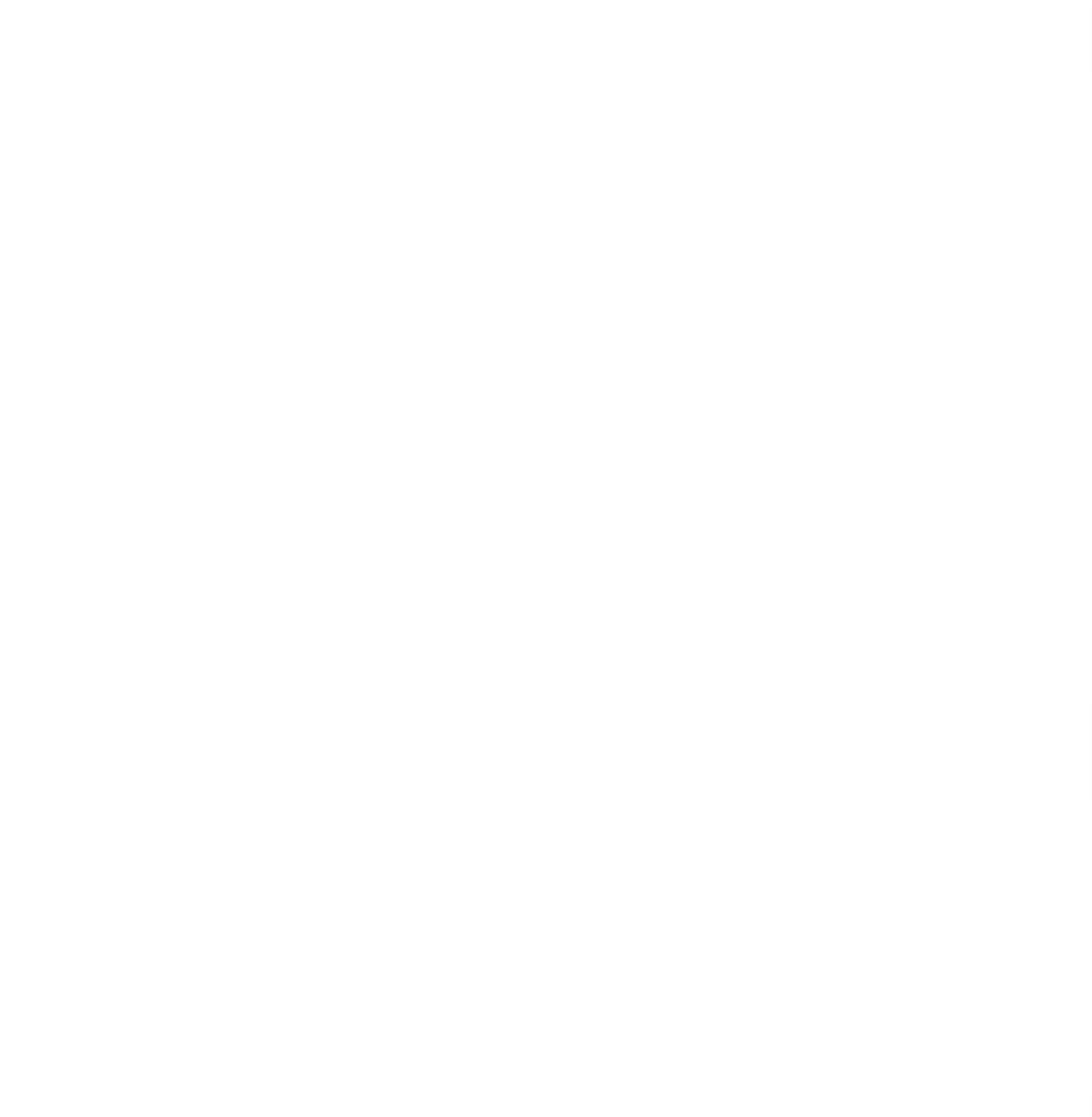 G: Bir olayın olası sonuçlarını söyler.Kazanım 18. Zamanla ilgili kavramları açıklar. G: Olayları oluş zamanına göre sıralar.DG: Kazanım 1. Sesleri ayırt eder.G: Sesin kaynağının ne olduğunu söyler.G: Sesler arasındaki benzerlik ve farklılıkları söyler. G: Verilen sese benzer sesler çıkarır.sonra) öğretilir.*“ Yardımsever Tavuk Hikâyesi” izlenir.Daha önce öğretilen şarkılar tekrar edilir. “Oval Şarkısı” öğretilir.*”Elips ve Sayılarla Oyun” Oyun materyalleri kullanılarak Oynanır.OVAL ŞARKISIYumurtaya benzerimBen bir şekilimKenarım köşem yoktur benim Çünkü ben bir ovalimAma elips de derler banaBunu sakın unutmaELİPS TEKERLEMESİCanım elips üzülme Benzemezsin kimseye Daire yusyuvarlakSende ise kocaman yanakKorkma seni unutmayız Elips deyip hatırlarızKazanım 6. Sözcük dağarcığını geliştirir.G: Dinlediklerinde yeni olan sözcükleri fark eder ve sözcüklerin anlamlarını sorar.G: Sözcükleri hatırlar ve sözcüklerin anlamını söyler.G: Yeni öğrendiği sözcükleri anlamlarına uygun olarak kullanır.G: Eş anlamlı sözcükleri kullanır.Kazanım 10. Görsel materyalleri okur. G: Görsel materyalleri inceler.G: Görsel materyallerle ilgili sorulara cevap verir.Kazanım 1. Yer değiştirme hareketleri yapar.G: Isınma ve soğuma hareketlerini bir rehber eşliğinde yapar. G: Çift ayak sıçrayarak belirli mesafe ilerler.MATERYALLER: Çalışma kağıtları, boya kalemleri, makas, yapıştırıcı, sirke, yumurta, kap, oyun materyaliSÖZCÜKLER: Oval Şekli, tavuk, horoz, civciv, kümes, tünemekKAVRAMLAR: Oval, kenar-köşe*” Zıplayan Yumurta Deneyi” için masaya geçilir, sirke ve yumurta ile deney yapılır. Yumurta sirke dolu bardağın içine koyulur 24 saat ya da 7 gün bekletilir.*Aslan'ın Deney Odası-Kırılmayan Yumurta- Eğitici Film izlenir.*Masalara geçilir ve eşliğinde okuma yazmaya hazırlık çalışmaları yapılır.*Çocuklar ertesi gün görüşmek üzere uğurlanır.DEĞERLENDİRME:Bugün neler yaptık?Daha önce öğrendiğimiz geometrik şekiller hangileri?Elips şeklinin eş anlamlısı hangisi?Yumurta hangi şekle benziyor?Yumurtayı hangi hayvandan elde ederiz?AİLE KATILIMI UYARLAMA ÖNERİLERÇok Kolay Kağıttan Tavuk Yapımı Sanat Etkinliği Horozumu Kaçırdılar - Çilli Horozum ŞarkısıDeney 2: Profesör Balık ile Deneyler: Hokkabaz YumurtaYumurta - Keloğlan - Çizgi FilmPuzzle, Hafıza Oyunu, İnteraktif Çalışmalar, İnteraktif OyunlarOkul Adı	:Tarih :19/02/2024 Yaş Grubu (Ay)	:Öğretmenin Adı Soyadı	:Güne Başlama ZamanıÇocuklar güler yüzle sınıfa alınırlar.Oyun ZamanıÇocuklar öğrenme merkezlerine yönlendirilir.MİLLİ EĞİTİM BAKANLIĞI OKUL ÖNCESİ EĞİTİM PROGRAMI GÜNLÜK EĞİTİM AKIŞIKahvaltı, TemizlikOyun merkezleri ve sınıf toplanır ve düzenlenir. Ardından eller yıkanır ve beslenmeye geçilir.Etkinlik Zamanı“Tuli’nin Oyuncağı” Bütünleştirilmiş Türkçe, sanat, oyun, okuma yazmaya hazırlık çalışması büyük grup etkinliğiGünü Değerlendirme ZamanıBüyük grupla günün değerlendirilmesi amaçlı sohbet edildi. Gün içerisinde çocukların planladıklarını yapıp yapamadıkları konusunda kendilerini değerlendirmelerine rehberlik edildi. Ertesi gün yapmak istedikleri hakkında fikirleri soruldu. Çocuklara eve götürecekleri ve varsa diğer okul günü için getirecekleri hatırlatıldı.Eve GidişHazırlıklar tamamlanır, çocuklarla vedalaşılır.Genel DeğerlendirmeÇocuk açısından: Çocuklara programdaki davranışlar kazandırılmaya çalışıldı. Konu ve yapılan etkinliklerde kullanılan materyaller etkinliğe aktif olarak katılmalarını sağladı. Deneyçok dikkatlerini çekti. Program çocukların gelişim alanlarına uygun olarak hazırlandı.Program açısından: Planlamada alınan kazanım ve göstergelerine ulaşılmaya çalışıldı. Etkinliklerin gün içindeki dağılımında aktif ve pasif dengesi kurulmaya çalışıldı. Etkinlik çeşitliliğine dikkat edildi. Etkinliklerde planlanılan süre yeterli geldi.Öğretmen açısından: Çocukların ilgisini çekebilmek için etkinlikler sırasında değişik materyaller kullanmaya ve hazırlanan etkinliğin çocukların ilgi ve yeteneklerini göz önünde bulundurarak hazırlamaya dikkat edildi. Dolayısıyla çocukların ilgi ve dikkati yapılan etkinliklere çekilmede başarılı olundu.Etkinlik Adı: Tuli’nin OyuncağıEtkinliğin Çeşidi: Bütünleştirilmiş Türkçe, sanat, oyun, okuma yazmaya hazırlık çalışması büyük grup etkinliğiKAZANIM VE GÖSTERGELERBG : Kazanım 1. Nesne/durum/olaya dikkatini verir.G: Dikkat edilmesi gereken nesne/durum olaya odaklanır.G: Dikkatini çeken nesne/durum/olaya yönelik sorular sorar. G: Dikkatini çeken nesne/durum/olayı ayrıntılarıyla açıklar.Kazanım 5. Nesne veya varlıkları gözlemler.G: Nesne/varlığın adını, yapıldığı malzemeyi söyler.Kazanım 6. Nesne veya varlıkları özelliklerine göre eşleştirir. G: Nesne/varlıkları bire bir eşleştirir.G: Eş nesne/varlıkları gösterir.G: Nesne/varlıkları gölgeleri veya resimleriyle eşleştirir.Kazanım 8. Nesne veya varlıkların özelliklerini karşılaştırır.G: Nesne/varlıkların yapıldığı malzemeyi, tadını, miktarını ve kullanım amaçlarını ayırt eder, karşılaştırır.Kazanım 17. Neden-sonuç ilişkisi kurar. G: Bir olayın olası nedenlerini söyler.G: Bir olayın olası sonuçlarını söyler.Kazanım 18. Zamanla ilgili kavramları açıklar. G: Olayları oluş zamanına göre sıralar.G: Zaman ile ilgili kavramları anlamına uygun şekilde açıklar.DG: Kazanım 6. Sözcük dağarcığını geliştirir.ÖĞRENME SÜRECİ*Öğretmen çocukları karşılar, çocuklar öğretmen tarafından oyun merkezlerine yönlendirilir.*Sabah sporu olarak Kurmalı Oyuncak Şarkılı Oyun ve Dinozor – Onur Erol Sabah Sporu hareketleribirlikte yapılır.*Daha sonra İlk Oyuncak Neydi? Eğitici Video , Elif ve Arkadaşları - Oyuncak Makinesi - Eğitici Film veNe Oynardık - Topaç - Eğitici Video izlenir.*Sanat Etkinliği için masalara geçilir. Cd den Topaç Nasıl Yapılır? sanat etkinliği Oyuncak Adası şarkısı eşliğinde yapılır. Çocukların topaçlar ile gönüllerince oynamasına izin verilir.*Çocuklar öğretmeni görebilecek şekilde otururlar. Öğretmen oyuncak nedir? Bizlere oyuncak oynamak ne hissettirir? Yıllar önceki oyuncaklar şimdiki oyuncaklar gibi miydi,? Şeklinde sorular sorar. Eskiden çocukların topaç, misket, bez bebek, tetris, çelik çomak, ahşap araba ve sokak oyunları oynadığınıgünümüzde ise teknolojinin ilerlediğini, tablet, bilgisayar, telefon gibi teknolojik aletler çıktığını veartık çocukların çok fazla bu oyuncaklarla oynamadığını, daha çok teknolojik aletlerle vakit geçirdiğini söyler. Öğretmen gelecekte çocukların oyuncaklarının nasıl olabileceğini sorar.Geçmişten Günümüze Oyuncaklar Flash Kartları ve Slayt Gösterisi izlenir ve geçmişteki oyuncaklar ile günümüzdeki oyuncakların benzerlikleri olup olmadığı konuşulur.Ankara Üniversitesi Oyuncak Müzesi izlenir, müzede dikkatlerini çeken oyuncakların neler olduğu sorulur.*Daha önce öğrenilen parmak oyunu ve tekerlemeler tekrar edilir. “Oyuncak Tekerlemesi “hep birlikteG: eş anlamlı sözcükleri kullanır.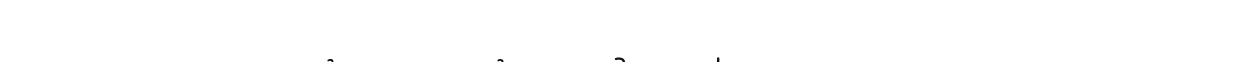 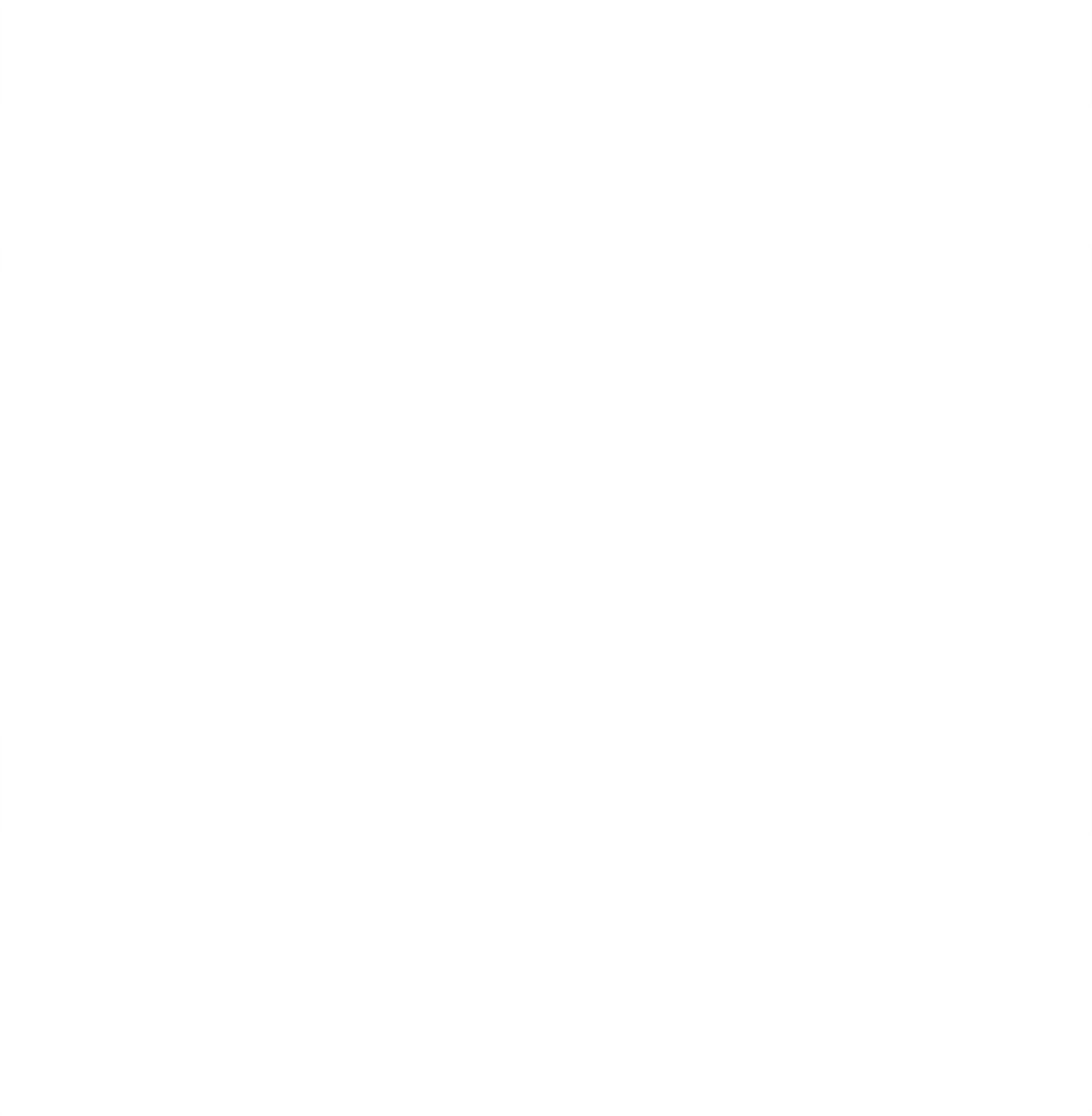 Kazanım 7. Dinlediklerinin/izlediklerinin anlamını kavrar. G: Sözel yönergeleri yerine getirir.G: Dinlediklerini/izlediklerini açıklar.G: Dinledikleri/izledikleri hakkında yorum yapar.Kazanım 8. Dinlediklerini/izlediklerini çeşitli yollarla ifade eder.G: Dinledikleri/izledikleri ile ilgili sorular sorar.G: Dinledikleri/izledikleri ile ilgili sorulara cevap verir.söylenir.  Tuli’nin Oyuncağı Hikâyesi izlenir.*Mendil kapmaca oyunu için çocuklardan istekli olanlardan ya da sayışarak Takım oluşturacak iki çocuk ve mendil tutacak bir çocuk belirlenir. İkiçocuk karşılıklı geçerek adımlama yöntemi ile önce biri sonra diğeri “aldım verdim ben seni yendim” diyerek birbirlerine yaklaşırlar. Hangisinin ayağı üstte kalırsa takım arkadaşını ilk önce seçme önceliğine sahip olur.OYUNCAK TEKERLEMESİSalı sallanır gelir, Dili ballanır gelir. İstedi mi oyuncak, Kuralım salıncak. Allanır pullanır, Bir güzel sallanır.Kazanım 10. Görsel materyalleri okur. G: Görsel materyalleri inceler.G: Görsel materyallerle ilgili sorulara cevap verir.MG: Kazanım 1. Yer değiştirme hareketleri yapar.G: Isınma ve soğuma hareketlerini bir rehber eşliğinde yapar.G: Yönergeler doğrultusunda koşar.Kazanım 4. Küçük kas kullanımı gerektiren hareketleri yapar.G: Nesneleri toplar.G: Nesneleri kaptan kaba boşaltır.G: Nesneleri üst üste / yan yana / iç içe dizer. G: Nesneleri takar, çıkarır, ipe vb. dizer.G: Nesneleri değişik malzemelerle bağlar.G: Nesneleri yeni şekiller oluşturacak biçimde bir araya getirir.Kazanım 3. Yaşam alanlarında gerekli düzenlemeler yapar.G: Ev ve okuldaki eşyaları temiz ve özenle kullanır, toplar, katlar, asar, yerleştirir.Takım oluşturduktan sonra mendil tutan çocuğun işareti ile oyun başlar. Mendili önce kapan çocuk takımına 1 puan kazandırır.*Masalara geçilir ve eşliğinde okuma yazmaya hazırlık çalışmaları yapılır.*Çocuklar ertesi gün görüşmek üzere uğurlanır.DEĞERLENDİRME:Bugün neler yaptık?Geçmişte oynanan oyuncaklar ile şimdi oynadığımız oyuncakların benzer yönleri nelerdir?Geçmişte oynanan oyuncaklar ile şimdi oynadığımız oyuncakların farklı yönleri nelerdir?En sevdiğin oyuncağın hangisi? Hangi malzemeden yapılmış? (Ahşap, plastik, bez vb.)Oyuncaklar ile oynarken kendini nasıl hissediyorsun?AİLE KATILIMIİstenirse veli katılımı olarak tahta kaşıktan kukla bebek, süngerden oyuncak, artık materyallerden oyuncak yapılabilir ya da evde aile ile birlikte yapılarak okula getirilmesi istenebilir. Sınıfın uygun bir köşesinde ailelerden gönderilen, geçmişte ve günümüzde kullanılan oyuncaklardan geçmişten günümüze mini bir sergi hazırlanabilir.	OYUNCAKLARIMMATERYALLER: Çalışma kağıtları, boya kalemleri, makas, yapıştırıcı, CD, pinpon topu, küçük şişe kapağı, silikon tabancası, mendilSÖZCÜKLER: Topaç, misket-bilye, beşikKAVRAMLAR: Önce Şimdi SonraUYARLAMAGEZİBulunulan bölgede varsa oyuncak müzesine gezi düzenlenebilir ya da plandaki sanal müze gezilebilir.ÖNERİLERKurmalı Robot Oyunuİstanbul Oyuncak Müzesi Oyuncak Toplama ŞarkısıDün gece uykuda,Çok korktum, üzüldüm. Oyuncaklar küsmüşler. Bana sırt çevirmişler. Uyandım korkuyla,Yaklaştım usulca.Meğer rüya görmüşüm. Boşuna üzülmüşüm.Hepsine sarıldım, Bir saat oynadım. Bilseniz ne eğlendim!Kırmamaya söz verdim. Gülçin DE V R İ MTopum Zıplıyor tekerlemesi ya da Oyuncaklarım şiirleri de çocuklara öğretilebilir.Puzzle, Hafıza Oyunu, İnteraktif Çalışmalar, İnteraktif OyunlarOkul Adı	:Tarih :20/2/2024Yaş Grubu (Ay)	:Öğretmenin Adı Soyadı	:Güne Başlama ZamanıÇocuklar güler yüzle sınıfa alınırlar.Oyun ZamanıÇocuklar öğrenme merkezlerine yönlendirilir.MİLLİ EĞİTİM BAKANLIĞI OKUL ÖNCESİ EĞİTİM PROGRAMI GÜNLÜK EĞİTİM AKIŞIKahvaltı, TemizlikOyun merkezleri ve sınıf toplanır ve düzenlenir. Ardından eller yıkanır ve beslenmeye geçilir.Etkinlik Zamanı“Büyüyünce Ne Olacağım?” Bütünleştirilmiş Türkçe, drama, müzik, sanat, oyun, okuma yazmaya hazırlık çalışması büyük grup etkinliğiGünü Değerlendirme ZamanıBüyük grupla günün değerlendirilmesi amaçlı sohbet edildi. Gün içerisinde çocukların planladıklarını yapıp yapamadıkları konusunda kendilerini değerlendirmelerine rehberlik edildi. Ertesi gün yapmak istedikleri hakkında fikirleri soruldu. Çocuklara eve götürecekleri ve varsa diğer okul günü için getirecekleri hatırlatıldı.Eve GidişHazırlıklar tamamlanır, çocuklarla vedalaşılır.Genel DeğerlendirmeÇocuk açısından: Çocuklara programdaki davranışlar kazandırılmaya çalışıldı. Program çocukların gelişim alanlarına uygun olarak hazırlandı.Program açısından: Planlamada alınan kazanım ve göstergelere ulaşılmaya çalışıldı. Etkinliklerin gün içindeki dağılımında aktif ve pasif dengesi kurulmaya çalışıldı. Etkinlik çeşitliliğine dikkat edildi. Etkinliklerde planlanılan süre yeterli geldi.Öğretmen açısından: Çocukların ilgisini çekebilmek için etkinlikler sırasında değişik materyaller kullanmaya ve hazırlanan etkinliğin çocukların ilgi ve yeteneklerini göz önünde bulundurarak hazırlamaya dikkat edildi. Dolayısıyla çocukların ilgi ve dikkati yapılan etkinliklere çekilmede başarılı olundu.Etkinlik Adı: Büyüyünce Ne Olacağım?Etkinliğin Çeşidi: Bütünleştirilmiş Türkçe, drama, müzik, sanat, oyun, okuma yazmaya hazırlık çalışması büyük grup etkinliğiKAZANIM VE GÖSTERGELER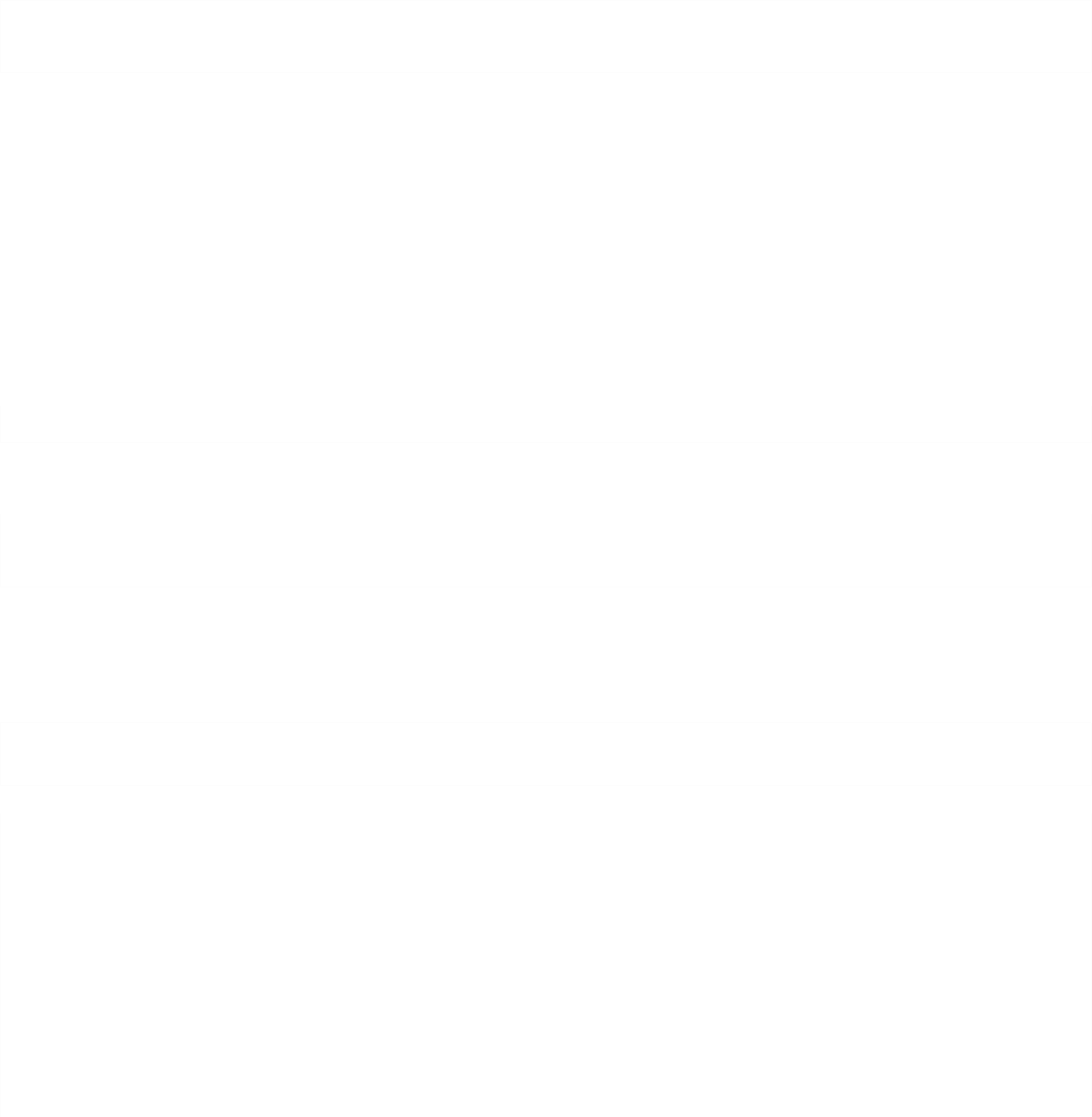 BG: Kazanım 1. Nesne/durum/olaya dikkatini verir.G: Dikkat edilmesi gereken nesne/durum olaya odaklanır.G: Dikkatini çeken nesne/durum/olaya yönelik sorular sorar. G: Dikkatini çeken nesne/durum/olayı ayrıntılarıyla açıklar.Kazanım 2. Nesne/durum/olayla ilgili tahminde bulunur.G: Nesne/durum/olayla ilgili tahminini söyler. G: Tahmini ile ilgili ipuçlarını açıklar.G: Gerçek durumu inceler.G: Tahmini ile gerçek durumu karşılaştırır.DG: Kazanım 4. Konuşurken dil bilgisi yapılarını kullanır.G: Cümle kurarken isim, fiil, sıfat, bağlaç, çoğul ifadeler, zarf, zamir, edat, isim durumları ve olumsuzluk yapılarını kullanır.Kazanım 5. Dili iletişim amacıyla kullanır. G: Konuşma sırasında göz teması kurar.G: Konuşurken jest ve mimiklerini kullanır. G: Konuşmayı sürdürür.G: Konuşmalarında nezaket sözcükleri kullanır. G: Sohbete katılır.G: Konuşmak için sırasını bekler.G: Duygu, düşünce ve hayallerini söyler.G: Duygu ve düşüncelerinin nedenlerini söyler.Kazanım 7. Dinlediklerinin/izlediklerinin anlamını kavrar. G: Dinlediklerini/izlediklerini açıklar.G: Dinledikleri/izledikleri hakkında yorum yapar.Kazanım 8. Dinlediklerini/izlediklerini çeşitli yollarla ifade eder.G: Dinledikleri/izledikleri ile ilgili sorular sorar.G: Dinledikleri/izledikleri ile ilgili sorulara cevap verir. G: Dinlediklerini/izlediklerini başkalarına anlatırG: Dinlediklerini/izlediklerini resim, müzik, drama, şiir, öykü gibi çeşitli yollarla sergiler.ÖĞRENME SÜRECİ*Öğretmen çocukları karşılar, çocuklar öğretmen tarafından oyun merkezlerine yönlendirilir.*Sabah sporu “Penguen Dansı” hareketleri birlikte yapılır.*Daha sonra “Meslekleri Tanıyalım - NoNo İle Meslekleri Öğreniyorum” ve “ “Zerzevatçı “ izlenir.*Sanat Etkinliği için masalara geçilir. “Meslekler“ sanat etkinliği “ Meslekleri Öğreniyoruz Şarkısı” eşliğinde yapılır. Ayrıca çocuklara boş kağıt verilir ve gelecekte olmak istedikleri mesleği çizmeleri istenir. Sonrasında her çocuk arkadaşlarına resmini anlatır.Öğretmen çocukların görebileceği şekilde oturur, Meslekler hakkında sohbet edilir ve sonra her birçocuğa büyüyünce ne olmak istedikleri, ve neden o mesleği yapmak istedikleri ile hayalleri sorulur.*Daha önce öğrenilen parmak oyunu ve tekerlemeler tekrar edilir. “Meslekler Parmak Oyunu” oynanır.”Meslekleri Öğrenmeye Hazır mısın? Bilmeceler” izlenir, meslekler sorulur,“Çalışkan Marangoz TAK TAK Masalı Hikâyesi” izlenir.*”Meslekler Draması” yapılır.SDG: Kazanım 3. Kendini yaratıcı yollarla ifade eder.G: Duygu, düşünce ve hayallerini özgün yollarla ifade eder. G: Nesneleri alışılmışın dışında kullanır.G: Özgün özellikler taşıyan ürünler oluşturur.Kazanım 16. Toplumsal yaşamda bireylerin farklı rol ve görevleri olduğunu açıklar.G: Toplumda farklı rol ve görevlere sahip kişiler olduğunu söyler. G: Aynı kişinin farklı rol ve görevleri olduğunu söyler.Kazanım 3. Nesne kontrolü gerektiren hareketleri yapar. G: Bireysel ve eşli olarak nesneleri kontrol eder.G: Küçük top ile omuz üzerinden atış yapar.MATERYALLER: Çalışma kağıtları, boya kalemleri, makas, yapıştırıcı, top, çöp poşetiSÖZCÜKLER: Çerçi, Zerzevatçı, MeslekKAVRAMLAR:Daha önce öğretilen şarkılar tekrar edilir. "Meslekler" Çocuk Şarkısı” öğretilir.*”Topu Hedefe Atma Oyunu” Oynanır.*Masalara geçilir ve eşliğinde okuma yazmaya hazırlık çalışmaları yapılır.*Çocuklar ertesi gün görüşmek üzere uğurlanır.DEĞERLENDİRME:Bugün neler yaptık?Büyüyünce ne olmak istiyorsun? Neden?İstemediğin bir mesleği yapmak sana ne hissettirir?Hangi meslek çok zor?Hangi meslek kolay?AİLE KATILIMI UYARLAMA ÖNERİLERÇocuklara Büyüyünce Ne Olmak İstiyorsun? Sorusu sorularak istediği meslek ile ilgili fotoğraf slaytı hazırlanabilir.Dijital Tayfa - Geleceğin Meslekleri - Eğitici FlimMeslekler Çocuk Şarkısı“Meslekler – Tekerlemeler” tekerlemeler istenirse önceden ailelere gönderilerek dramada kullanılabilir.Puzzle, Hafıza Oyunu, İnteraktif Çalışmalar, İnteraktif OyunlarOkul Adı	:Tarih :21/2/2024Yaş Grubu (Ay)	:Öğretmenin Adı Soyadı	:Güne Başlama ZamanıÇocuklar güler yüzle sınıfa alınırlar.Oyun ZamanıÇocuklar öğrenme merkezlerine yönlendirilir.MİLLİ EĞİTİM BAKANLIĞI OKUL ÖNCESİ EĞİTİM PROGRAMI GÜNLÜK EĞİTİM AKIŞIKahvaltı, TemizlikOyun merkezleri ve sınıf toplanır ve düzenlenir. Ardından eller yıkanır ve beslenmeye geçilir.Etkinlik Zamanı“0 Rakamını Tanıyorum” Bütünleştirilmiş Türkçe, müzik, sanat, oyun, okuma yazmaya hazırlık çalışması büyük grup etkinliğiGünü Değerlendirme ZamanıBüyük grupla günün değerlendirilmesi amaçlı sohbet edildi. Gün içerisinde çocukların planladıklarını yapıp yapamadıkları konusunda kendilerini değerlendirmelerine rehberlik edildi. Ertesi gün yapmak istedikleri hakkında fikirleri soruldu. Çocuklara eve götürecekleri ve varsa diğer okul günü için getirecekleri hatırlatıldı.Eve GidişHazırlıklar tamamlanır, çocuklarla vedalaşılır.Genel DeğerlendirmeÇocuk açısından: Çocuklara programdaki davranışlar kazandırılmaya çalışıldı. Program çocukların gelişim alanlarına uygun olarak hazırlandı.Program açısından: Planlamada alınan amaç ve kazanımlara ulaşılmaya çalışıldı. Etkinliklerin gün içindeki dağılımında aktif ve pasif dengesi kurulmaya çalışıldı. Etkinlik çeşitliliğinedikkat edildi. Etkinliklerde planlanılan süre yeterli geldi.Öğretmen açısından: Çocukların ilgisini çekebilmek için etkinlikler sırasında değişik materyaller kullanmaya ve hazırlanan etkinliğin çocukların ilgi ve yeteneklerini göz önünde bulundurarak hazırlamaya dikkat edildi. Dolayısıyla çocukların ilgi ve dikkati yapılan etkinliklere çekilmede başarılı olundu.Etkinlik Adı: 0 Rakamını TanıyorumEtkinliğin Çeşidi: Bütünleştirilmiş Türkçe, müzik, sanat, oyun, okuma yazmaya hazırlık çalışması büyük grup etkinliğiKAZANIM VE GÖSTERGELER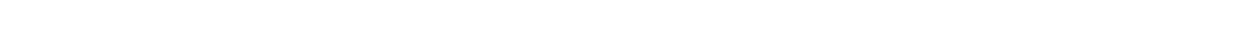 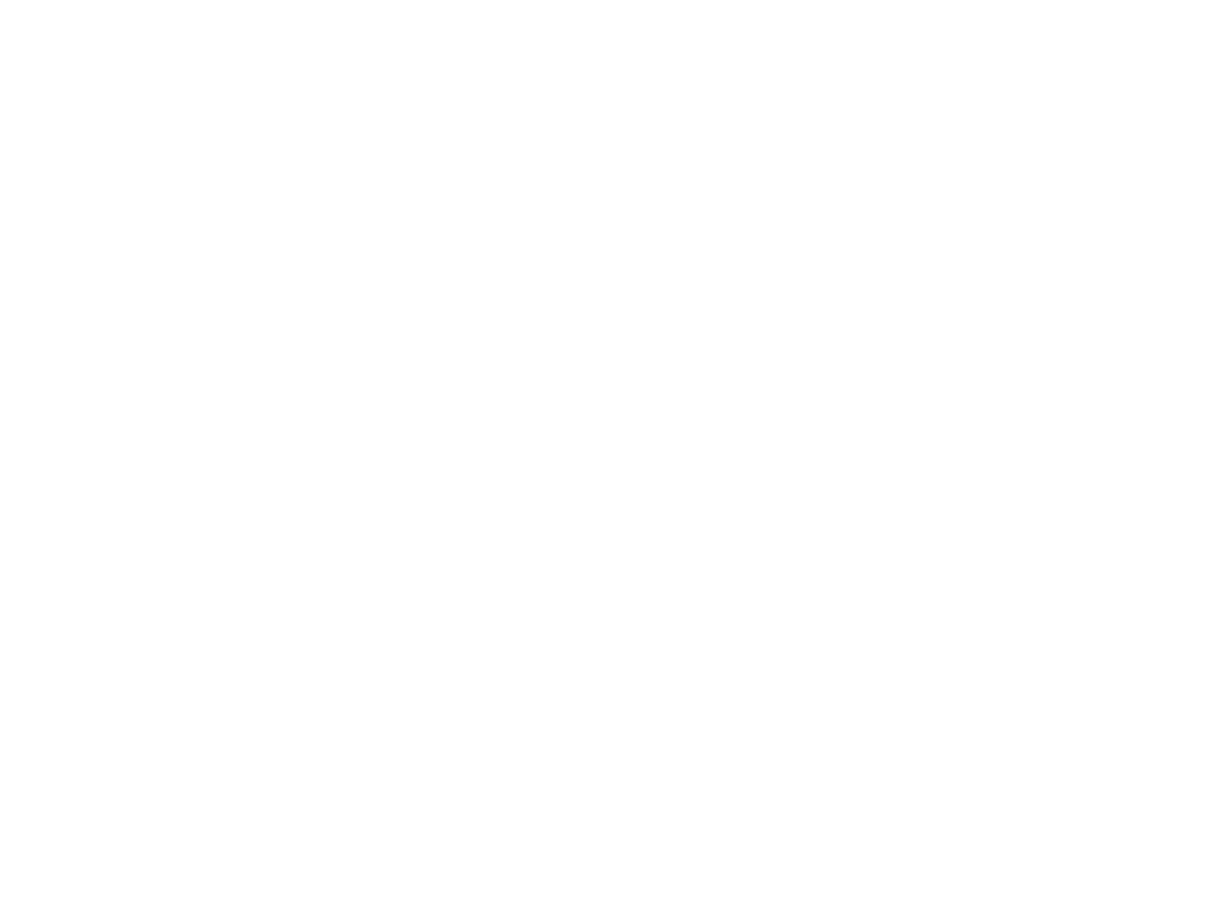 BG: Kazanım 3. Algıladıklarını hatırlar.G: Nesne/durum/olayı bir süre sonra yeniden söyler. G: Eksilen veya eklenen nesneyi söyler.G: Hatırladıklarını yeni durumlarda kullanır.Kazanım 4. Nesneleri sayar.G: İleriye/geriye doğru birer birer ritmik sayar. G: Belirtilen sayı kadar nesneyi gösterir.G: Saydığı nesnelerin kaç tane olduğunu söyler.G: 10’a kadar olan sayılar içerisinde bir sayıdan önce ve sonra gelen sayıyı söyler.Kazanım 5. Nesne veya varlıkları gözlemler. G: Nesne/varlığın adını, sesini söyler.Kazanım 6. Nesne veya varlıkları özelliklerine göre eşleştirir. G: Nesne/varlıkları bire bir eşleştirir.Kazanım 8. Nesne veya varlıkların özelliklerini karşılaştırır. G: Nesne/varlıkların miktarını ayırt eder, karşılaştırır.Kazanım 9. Nesne veya varlıkları özelliklerine göre sıralar. G: Nesne/varlıkları miktarlarına göre sıralar.DG: Kazanım 1. Sesleri ayırt eder.G: Verilen sese benzer sesler çıkarır.MG: Kazanım 1. Yer değiştirme hareketleri yapar.G: Isınma ve soğuma hareketlerini bir rehber eşliğinde yapar.Kazanım 3. Nesne kontrolü gerektiren hareketleri yapar. G: Bireysel ve eşli olarak nesneleri kontrol eder.Kazanım 4. Küçük kas kullanımı gerektiren hareketleri yapar.G: Kalemi doğru tutar, kalem kontrolünü sağlar, çizgileri istenilen nitelikte çizer.ÖĞRENME SÜRECİ*Öğretmen çocukları karşılar, çocuklar öğretmen tarafından oyun merkezlerine yönlendirilir.*Sabah sporu olarak “Baykuş Şarkısı | Burak Onurlu” ve “Dinozor – Onur Erol Sabah Sporu” hareketleribirlikte yapılır.*Daha sonra “0 Rakamını Öğreniyorum - Okul Öncesi “, “0 Sıfır Rakamını Örneklerle Öğreniyorum” ve“Pırıl - Sayıların Kayboluşu - Eğitici Film“ izlenir.*Sanat Etkinliği için masalara geçilir. “Sıfırdan Baykuş Yapımı“ sanat etkinliği “ Baykuş Şarkısı” eşliğinde yapılır.*Baykuş'un Özellikleri Eğitici Video izlenir.Öğretmen çocukların görebileceği şekilde oturur, Şimdiye kadar öğrenilen sayılar ritmik olaraksayılır. Öğretmen bir masaya 9 tane lego koyar. Hep birlikte sayılır. Sonra bir tanesini masadan alır ve tekrar sayılır. Bu şekilde devam edilir ve masada bir tane lego kaldığı zaman çocuklara şu an masada kaç tane lego var diye sorar. Cevapları aldıktan sonra son legoyu da masadan kaldırır. Şimdi masada kaçtane lego var diye sorar. Masada hiç lego kalmadığı zaman “sıfır” lego var denir ve sıfır kuklasıçocuklara gösterilir. Sıfır hiç yok anlamına geldiğini ama şimdiye kadar kullandığımız diğer sayıların sağ tarafına geldiğinde ise o sayının artık büyüdüğünü gösterir ve diğer sayı kuklalarının yanına tek tek sıfır kuklasını getirir. 10’dan 100’e kadar 10’ar 10’ar sayılır.*Daha önce öğrenilen parmak oyunu ve tekerlemeler tekrar edilir.Kırmızı Kanatlı Baykuş Hikâyesi” izlenir.Daha önce öğretilen şarkılar tekrar edilir.” 0 Rakamı Şarkısı” öğretilir.*”0 Rakamı Oyunu” için daire şeklinde sandalyelere oturulur. Her çocuğa pipet verilir ama öncesinde öğretmen tehlike oluşabilecek durumlara göre çocukları uyarır. Şönil ya da fon kartonundan sıfır rakamı hazırlanır vepipetin kıvrılan kısmı ile mümkün olduğu kadar dokunmadan yanındaki arkadaşının pipetine sıfır rakamı takılır.MATERYALLER: Çalışma kağıtları, boya kalemleri, makas, yapıştırıcı, sayı kuklaları, pipet, şönil (oyun saatinde kullanmak için)SÖZCÜKLER: 0 sayısı, BaykuşKAVRAMLAR: 0 sayısı*Masalara geçilir ve eşliğinde okuma yazmaya hazırlık çalışmaları yapılır.*Çocuklar ertesi gün görüşmek üzere uğurlanır.DEĞERLENDİRME:Bugün neler yaptık?Baykuş nasıl bir hayvandır?Sen de bir baykuş olsaydın ve uçamasaydın ne hissederdin?Sıfır ne demek?1 sayısından önce hangi rakam gelir?1 sayısından sonra hangi rakam gelir?Şimdiye kadar öğrendiğimiz sayıları ileriye ve geriye doğru sayar mısın?AİLE KATILIMI UYARLAMA ÖNERİLERMinik Baykuş ŞarkısıPuzzle, Hafıza Oyunu, İnteraktif Çalışmalar, İnteraktif OyunlarOkul Adı	:Tarih :22/2/2024Yaş Grubu (Ay)	:Öğretmenin Adı Soyadı	:Güne Başlama ZamanıÇocuklar güler yüzle sınıfa alınırlar.Oyun ZamanıÇocuklar öğrenme merkezlerine yönlendirilir.Kahvaltı, TemizlikMİLLİ EĞİTİM BAKANLIĞI OKUL ÖNCESİ EĞİTİM PROGRAMI GÜNLÜK EĞİTİM AKIŞIOyun merkezleri ve sınıf toplanır ve düzenlenir. Ardından eller yıkanır ve beslenmeye geçilir.Etkinlik Zamanı“Ö Sesini Öğreniyorum” Bütünleştirilmiş Türkçe, sanat, müzik, oyun, okuma yazmaya hazırlık çalışması büyük grup etkinliğiGünü Değerlendirme ZamanıEve GidişHazırlıklar tamamlanır, çocuklarla vedalaşılır.Genel DeğerlendirmeÇocuk Açısından: Çocuklara programdaki davranışlar kazandırılmaya çalışıldı. Yapılan etkinliklerde kullanılan materyaller çocukların ilgilerini çekti ve etkinliğe aktif olarak katılmalarını sağladı.Program Açısından: Planlamada alınan kazanım ve göstergelerine ulaşılmaya çalışıldı. Etkinliklerin gün içindeki dağılımında aktif ve pasif dengesi kurulmaya çalışıldı. Etkinlik çeşitliliğine dikkat edildi. Sadece bir etkinliğe değil pek çok etkinliğe yer verilmeye çalışıldı. (Sanat Etkinliği, Oyun Etkinliği) Etkinliklerde planlanılan süre yeterli geldi.Öğretmen Açısından: Çocukların ilgisini çekebilmek için etkinlikler sırasında değişik materyaller kullanmaya ve hazırlanan etkinliğin çocukların ilgi ve yeteneklerini göz önünde bulundurarak hazırlamaya dikkat edildi. Dolayısıyla çocukların ilgi ve dikkati yapılan etkinliklere çekilmede başarılı olundu.Etkinlik Adı- Ö Sesini Öğreniyorum.Etkinliğin Çeşidi: Bütünleştirilmiş Türkçe, sanat, müzik, oyun, okuma yazmaya hazırlık çalışması büyük grup etkinliğiKAZANIM VE GÖSTERGELERBG : Kazanım 1. Nesne/durum/olaya dikkatini verir.G: Dikkat edilmesi gereken nesne/durum olaya odaklanır.Kazanım 3: Algıladıklarını hatırlar.G: Eksilen veya eklenen nesneyi söyler.G: Nesne/durum/olayı bir süre sonra yeniden söyler.G: Hatırladıklarını yeni durumlarda kullanır.Kazanım 4. Nesneleri sayar.G: İleriye/geriye doğru birer birer ritmik sayar.G: Saydığı nesnelerin kaç tane olduğunu söyler.Kazanım 14. Nesnelerle örüntü oluşturur.G: Modele bakarak nesnelerle örüntü oluşturur.G: En çok üç ögeden oluşan örüntüdeki kuralı söyler. G: Bir örüntüde eksik bırakılan ögeyi söyler, tamamlar. G: Nesnelerle özgün bir örüntü oluşturur.DG: Kazanım 1. Sesleri ayırt eder. G: Sesin geldiği yönü söyler.G: Sesin kaynağının ne olduğunu söyler.ÖĞRENME SÜRECİ*Öğretmen çocukları karşılar, çocuklar öğretmen tarafından oyun merkezlerine yönlendirilir.*Sabah sporu olarak “3 Kardeş Ördek Şarkısı” hareketleri birlikte yapılır.*Daha sonra “Ö Sesi Eğitici Video” ve “Ö Sesi Öğretimi - Ö Harfi Oyunu” izlenir.*Sanat Etkinliği için masalara geçilir. “Dairelerden Sevimli Ördek” sanat etkinliği “Beyaz Ördek Şarkısı” eşliğinde yapılır.*Çocuklar öğretmeni görebilecek şekilde otururlar. Öğretmen daha önce öğrenilen harfleri hatırlatmak için her çocuğun bir örnek vermesini ister. Sınıfta ve arkadaşlarının isimlerinde daha önce öğrenilenharflerin olup olmadığı bulunur, gerekirse öğretmen rehberlik eder. Öğretmen yeni bir harföğreneceklerini söyler ve “Ö” Sesi öğretilir.*“Ö Sesi ile ilgili Flash Kartları ve Slayt Gösterisi” izlenir ve slayt sonundaki sorular çocuklara sorulur.*Daha önce öğrenilen parmak oyunu ve tekerlemeler tekrar edilir. “3 Küçük Ördek ( Parmak Oyunu ) Şarkılı El Oyunu” öğretilir.*”Çirkin Ördek Yavrusu Masalı” izlenir.*Daha önce öğrenilen şarkılar tekrar edilir.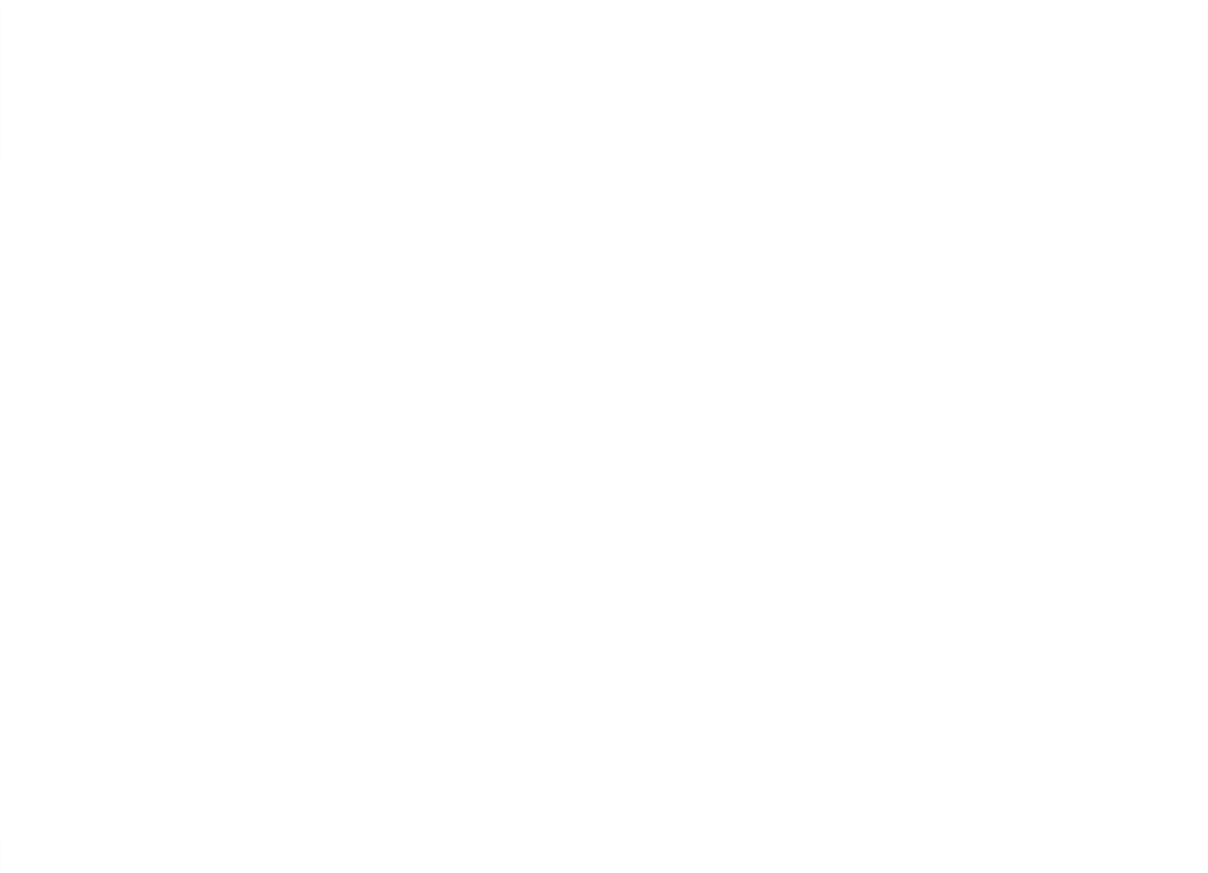 Kazanım 2. Sesini uygun kullanır.G: Konuşurken/şarkı söylerken nefesini doğru kullanır.G: Konuşurken/şarkı söylerken sesinin tonunu, hızını ve şiddetiniayarlar.Kazanım 9. Ses bilgisi farkındalığı gösterir. G: Sözcüklerin başlangıç seslerini söyler.G: Sözcüklerin sonunda yer alan sesleri söyler. G: Aynı sesle başlayan sözcükler üretir.G: Aynı sesle biten sözcükler üretir.“5 Küçük Ördek Şarkısı“ öğretilir.Bir gün iki küçük ördek Saklanmışlar yüzerek Anne ördek vak vak demişBir ördek geri gelmiş Bir gün bir küçük ördek Saklanmış da yüzerek Anne ördek vak vak demişSon ördek de gelmemiş Bir gün annecik ördekKazanım 10. Görsel materyalleri okur.G: Görsel materyallerle ilgili sorulara cevap verir.MG: Kazanım 5. Müzik ve ritim eşliğinde hareket eder.G: Bedenini, nesneleri ve vurmalı çalgıları kullanarak ritim çalışmasıyapar.G: Müzik ve ritim eşliğinde çeşitli hareketleri ardı ardına yapar.MATERYALLER: Çalışma kağıtları, makas, yapıştırıcı,SÖZCÜKLER: Ördek, paytakKAVRAMLAR: Sağ Sol, Ö Sesi“Paytak Paytak Yürürsün Rond Müziği” eşliğinde ” Ördek Oyunu” oynanır.*Masalara geçilir ve okuma yazmaya hazırlık çalışmaları yapılır.*Çocuklar ertesi gün görüşmek üzere uğurlanır.DEĞERLENDİRME:Bugün neler yaptık?Daha önce öğrendiğimiz harfler nelerdir?Bugün hangi harfi öğrendik?Ördekler nasıl yürür?AİLE KATILIMIUYARLAMAÖNERİLER“Ördek Yavrusu Nasıl Çizilir?”“Ö - ö'' sesi hissetme, tanıma ve öğrenme Animasyonlu anlatım (OMUTÜY) EBA TV”Puzzle, Hafıza Oyunu, İnteraktif Çalışmalar, İnteraktif OyunlarOkul Adı	:Tarih :23/2/2024Yaş Grubu (Ay)	:Öğretmenin Adı Soyadı	:Güne Başlama ZamanıÇocuklar güler yüzle sınıfa alınırlar.Oyun ZamanıÇocuklar öğrenme merkezlerine yönlendirilir.MİLLİ EĞİTİM BAKANLIĞI OKUL ÖNCESİ EĞİTİM PROGRAMI GÜNLÜK EĞİTİM AKIŞIKahvaltı, TemizlikOyun merkezleri ve sınıf toplanır ve düzenlenir. Ardından eller yıkanır ve beslenmeye geçilir.Etkinlik Zamanı“Beyaz Rengi Öğreniyorum, Berat Kandili Kartı Yapıyorum” Bütünleştirilmiş Türkçe, deney, müzik, sanat, oyun, okuma yazmaya hazırlık çalışması büyük grup etkinliğiGünü Değerlendirme ZamanıBüyük grupla günün değerlendirilmesi amaçlı sohbet edildi. Gün içerisinde çocukların planladıklarını yapıp yapamadıkları konusunda kendilerini değerlendirmelerine rehberlik edildi. Ertesi gün yapmak istedikleri hakkında fikirleri soruldu. Çocuklara eve götürecekleri ve varsa diğer okul günü için getirecekleri hatırlatıldı.Eve GidişHazırlıklar tamamlanır, çocuklarla vedalaşılır.Genel DeğerlendirmeÇocuk açısından:Çocuklara programdaki davranışlar kazandırılmaya çalışıldı. Konu ve yapılan etkinliklerde kullanılan materyaller, deney etkinliği çocukların ilgilerini çekti ve etkinliğe aktif olarak katılmalarını sağladı. Program çocukların gelişim alanlarına uygun olarak hazırlandı.Program açısından: Planlamada alınan kazanım ve göstergelere ulaşılmaya çalışıldı. Etkinliklerin gün içindeki dağılımında aktif ve pasif dengesi kurulmaya çalışıldı. Etkinlik çeşitliliğinedikkat edildi. Etkinliklerde planlanılan süre yeterli geldi.Öğretmen açısından: Çocukların ilgisini çekebilmek için etkinlikler sırasında değişik materyaller kullanmaya ve hazırlanan etkinliğin çocukların ilgi ve yeteneklerini göz önünde bulundurarak hazırlamaya dikkat edildi. Dolayısıyla çocukların ilgi ve dikkati yapılan etkinliklere çekilmede başarılı olundu.Etkinlik Adı: Beyaz Rengi Öğreniyorum, Berat Kandili Kartı YapıyorumEtkinliğin Çeşidi: Bütünleştirilmiş Türkçe, deney, müzik, sanat, oyun, okuma yazmaya hazırlık çalışması büyük grup etkinliğiKAZANIM VE GÖSTERGELER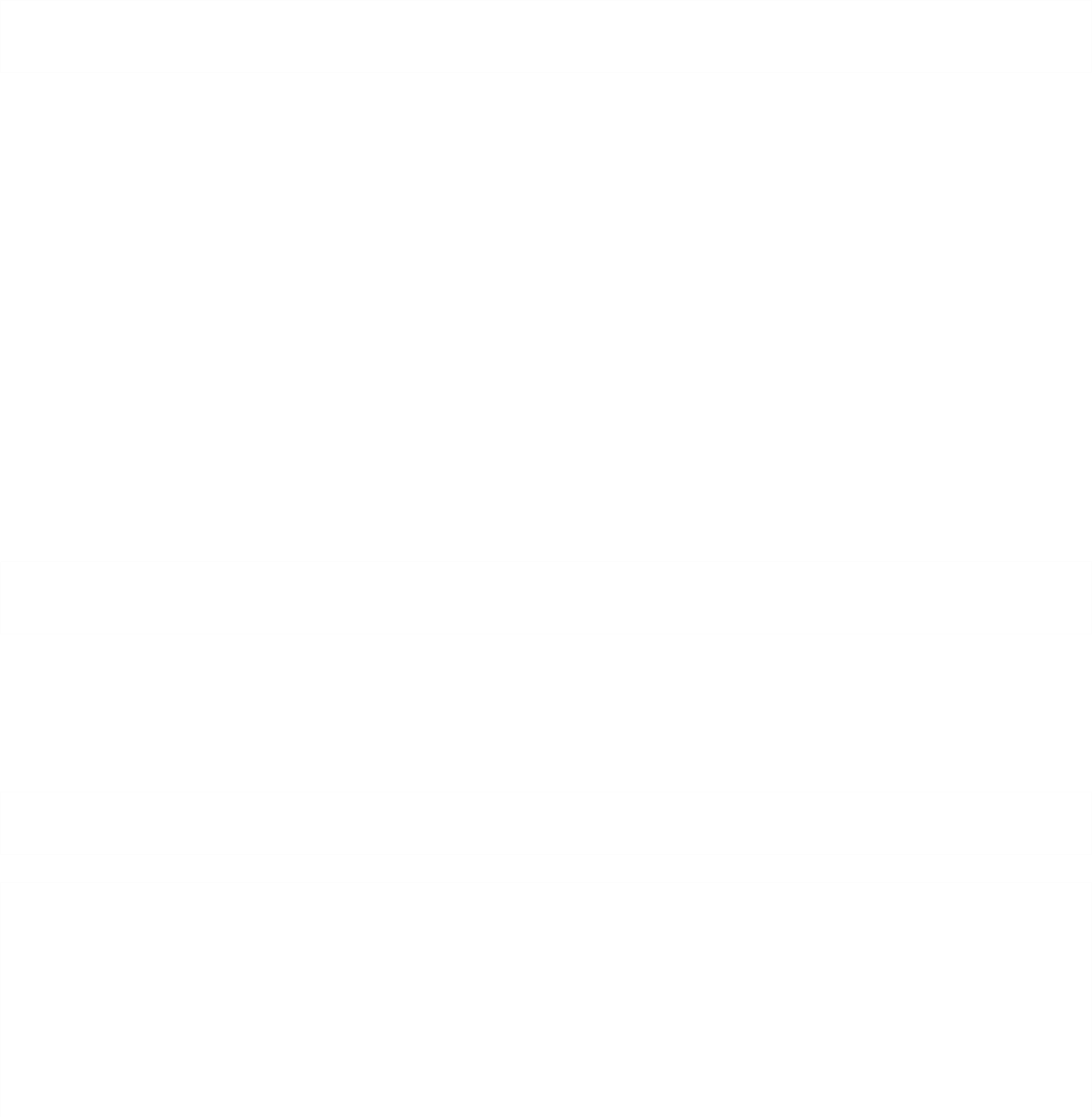 BG : Kazanım 2. Nesne/durum/olayla ilgili tahminde bulunur. G: Nesne/durum/olayla ilgili tahminini söyler.G: Tahmini ile ilgili ipuçlarını açıklar. G: Gerçek durumu inceler.G: Tahmini ile gerçek durumu karşılaştırır.Kazanım 5. Nesne veya varlıkları gözlemler. G: Nesne/varlığın adını ve rengini söyler.Kazanım 6. Nesne veya varlıkları özelliklerine göre eşleştirir. G: Nesne/varlıkları bire bir eşleştirir.G: Eş nesne/varlıkları gösterir.G: Nesne/varlıkları gölgeleri veya resimleriyle eşleştirir.Kazanım 9. Nesne veya varlıkları özelliklerine göre sıralar.G: Nesne/varlıkları renk tonlarına göre sıralar.Kazanım 14. Nesnelerle örüntü oluşturur.G: Modele bakarak nesnelerle örüntü oluşturur.G: En çok üç ögeden oluşan örüntüdeki kuralı söyler. G: Bir örüntüde eksik bırakılan ögeyi söyler, tamamlar. G: Nesnelerle özgün bir örüntü oluşturur.DG: Kazanım 7. Dinlediklerinin/izlediklerinin anlamını kavrar. G: Dinlediklerini/izlediklerini açıklar.G: Dinledikleri/izledikleri hakkında yorum yapar.Kazanım 8. Dinlediklerini/izlediklerini çeşitli yollarla ifade eder.G: Dinledikleri/izledikleri ile ilgili sorular sorar.G: Dinledikleri/izledikleri ile ilgili sorulara cevap verir.Kazanım 10. Görsel materyalleri okur. G: Görsel materyalleri inceler.G: Görsel materyallerle ilgili sorulara cevap verir.ÖĞRENME SÜRECİ*Öğretmen çocukları karşılar, çocuklar öğretmen tarafından oyun merkezlerine yönlendirilir.*Sabah sporu olarak “Balloon Pop 2 Sabah Sporu” hareketleri birlikte yapılır.*Daha sonra “Renkleri Öğreniyorum - Beyaz - Okul Öncesi” , “Açık Koyu Kavramı Eğitici Video” izlenir.*Sanat Etkinliği için masalara geçilir. ”Berat Kandili için Kart ve Papatya” sanat etkinliği “Beyaz Şarkısı” eşliğinde yapılır.*Çocuklar öğretmeni görebilecek şekilde otururlar. Öğretmen çocuklara ana ve ara renkleri sorar. Beyaz rengin doğadaki tüm renklerin karışımı olarak bilindiğini söyler. Beyaz neler olduğu çocuklara sorulur. Sınıfta beyaz renkli olan nesneler bulunur.*”Beyaz Renk ve Koyu Açık Deneyi” yapılır.*”Beyaz Renk Kavramı Flash Kartları ve Slayt Gösterisi” ve “Açık Koyu Rengi Flash Kartları ve Slayt Gösterisi” izlenir. Slayttaki sorular sorulur.*Daha önce öğrenilen parmak oyunu ve tekerlemeler tekrar edilir. ” Beyaz Rengi Parmak Oyunu”öğretilir.*”Papatya'nın Sözü Hikâyesi” izlenir.* Daha önce öğretilen şarkılar tekrar edilir. “Beyaz Renk Şarkısı” öğretilir.MG: Kazanım 3. Nesne kontrolü gerektiren hareketleri yapar. G: Bireysel ve eşli olarak nesneleri kontrol eder.G: Nesneleri kaldırır, taşır.Kazanım 4. Küçük kas kullanımı gerektiren hareketleri yapar.G: Nesneleri toplar.G: Nesneleri kaptan kaba boşaltır. G: Nesneleri takar, çıkarır.MATERYALLER: Çalışma kağıtları, boya kalemleri, makas, yapıştırıcı, renkli sular, bardakSÖZCÜKLER: Beyaz, açık koyu, papatya, kefir, renkli Legolar, Berat KandiliKAVRAMLAR: Beyaz, açık-koyu“Okul Öncesi Renkleri Ayırt Etme Hareketli Oyunu” renkli legolar ile iki grup arasında müzik eşliğinde oynanır.*Masalara geçilir ve eşliğinde okuma yazmaya hazırlık çalışmaları yapılır.*Çocuklar ertesi gün görüşmek üzere uğurlanır.DEĞERLENDİRME:Bugün neler yaptık?Ana renkler hangileri?Ara renkler hangileri?Sınıfta beyaz renkte 3 nesne gösterir misin?Bu gün hangi kandili kutluyoruz?AİLE KATILIMI“Renk Çarkı Yapımı Eğitici Video” aileye gönderilir ve çocukları ile birlikte seyretmeleri ve çarkı yapmaları istenir.DEĞERLERSözünde Durmak UYARLAMA ÖNERİLERBerat Kandili Hikayesi - Küçük Civcivler - Çocuklar için Dini HikayelerBerat Kandili Hikayesi - Çocuklar için Dini HikayelerPuzzle, Hafıza Oyunu, İnteraktif Çalışmalar, İnteraktif OyunlarOkul Adı	:Tarih :26/02/2024 Yaş Grubu (Ay)	:Öğretmenin Adı Soyadı	:Güne Başlama ZamanıÇocuklar güler yüzle sınıfa alınırlar.Oyun ZamanıÇocuklar öğrenme merkezlerine yönlendirilir.MİLLİ EĞİTİM BAKANLIĞI OKUL ÖNCESİ EĞİTİM PROGRAMI GÜNLÜK EĞİTİM AKIŞIKahvaltı, TemizlikOyun merkezleri ve sınıf toplanır ve düzenlenir. Ardından eller yıkanır ve beslenmeye geçilir.Etkinlik Zamanı“Küresel Isınma ve İklim Değişikliği” Bütünleştirilmiş Türkçe, drama, sanat, oyun, okuma yazmaya hazırlık çalışması büyük grup etkinliğiGünü Değerlendirme ZamanıBüyük grupla günün değerlendirilmesi amaçlı sohbet edildi. Gün içerisinde çocukların planladıklarını yapıp yapamadıkları konusunda kendilerini değerlendirmelerine rehberlik edildi. Ertesi gün yapmak istedikleri hakkında fikirleri soruldu. Çocuklara eve götürecekleri ve varsa diğer okul günü için getirecekleri hatırlatıldı.Eve GidişHazırlıklar tamamlanır, çocuklarla vedalaşılır.Genel DeğerlendirmeÇocuk açısından:Çocuklara programdaki davranışlar kazandırılmaya çalışıldı. Konu ve yapılan etkinliklerde kullanılan materyaller çocukların ilgilerini çekti ve etkinliğe aktif olarak katılmalarını sağladı. Küresel ısınma etkinliği çocukların çok ilgisini çekti. Program çocukların gelişim alanlarına uygun olarak hazırlandı.Program açısından: Planlamada alınan kazanım ve göstergelere ulaşılmaya çalışıldı. Etkinliklerin gün içindeki dağılımında aktif ve pasif dengesi kurulmaya çalışıldı. Etkinlik çeşitliliğine dikkat edildi. Etkinliklerde planlanılan süre yeterli geldi.Öğretmen açısından: Çocukların ilgisini çekebilmek için etkinlikler sırasında değişik materyaller kullanmaya ve hazırlanan etkinliğin çocukların ilgi ve yeteneklerini göz önünde bulundurarak hazırlamaya dikkat edildi. Dolayısıyla çocukların ilgi ve dikkati yapılan etkinliklere çekilmede başarılı olundu.Etkinlik Adı- “Küresel Isınma ve İklim Değişikliği”Etkinliğin Çeşidi: Bütünleştirilmiş Türkçe, drama, sanat, oyun, okuma yazmaya hazırlık çalışması büyük grup etkinliğiKAZANIM VE GÖSTERGELERBG : Kazanım 1. Nesne/durum/olaya dikkatini verir.G: Dikkat edilmesi gereken nesne/durum olaya odaklanır.Kazanım 2. Nesne/durum/olayla ilgili tahminde bulunur. G: Nesne/durum/olayla ilgili tahminini söyler.G: Tahmini ile ilgili ipuçlarını açıklar. G: Gerçek durumu inceler.G: Tahmini ile gerçek durumu karşılaştırır.Kazanım 9. Nesne veya varlıkları özelliklerine göre sıralar. G: Nesne/varlıkları miktarlarına göre sıralar.Kazanım 17. Neden-sonuç ilişkisi kurar. G: Bir olayın olası nedenlerini söyler.G: Bir olayın olası sonuçlarını söyler.Kazanım 19. Problem durumlarına çözüm üretir. G: Problemi söyler.G: Probleme çeşitli çözüm yolları önerir. G: Çözüm yollarından birini seçer.G: Seçtiği çözüm yolunun gerekçesini söyler. G: Probleme yaratıcı çözüm yolları önerir.DG: Kazanım 8. Dinlediklerini/izlediklerini çeşitli yollarla ifade eder. G: Dinlediklerini/izlediklerini açıklar.G: Dinledikleri/izledikleri ile ilgili sorular sorar.Kazanım 10. Görsel materyalleri okur. G: Görsel materyalleri inceler.SDG: Kazanım 13. Estetik değerleri korur.G: Çevresinde gördüğü güzel ve rahatsız edici durumları söyler.MG: Kazanım 1. Yer değiştirme hareketleri yapar.G: Isınma ve soğuma hareketlerini bir rehber eşliğinde yapar.ÖĞRENME SÜRECİ*Öğretmen çocukları karşılar, çocuklar öğretmen tarafından oyun merkezlerine yönlendirilir.*Sabah sporu olarak “Eller Yukarı Çocuk Dans Şarkısı Sabah Sporu” hareketleri birlikte yapılır.*Daha sonra “Küresel Isınma – Nane Limon- Okul Öncesi Film”, “Küresel Isınma! Animasyon OkulÖncesi” ve “İklim Değişikliği Filmi” izlenir.*Sanat Etkinliği için masalara geçilir. “Kutup Ayısı” sanat etkinliği “Geri Dönüşüm Şarkısı-Küresel Isınma Şarkısı-Su Şarkısı-Dunyamız Çok Güzel-Dünya Şarkısı “ eşliğinde yapılır.*Çocuklar öğretmeni görebilecek şekilde otururlar. Öğretmen dünya maketi üzerinden çocuklara dünyamızı mont gibi saran ve gazdan oluşan atmosfer tabakası olduğunu, iç tarafta da sera gazı bulunduğunu söyler. Sera gazının dünyamıza gelen güneş ışınlarının geri gitmesini engellediğini böylelikle dünyamızın ısısını koruduğunu, fabrikalar ve evlerimizde kullandığımız kömür ve doğalgazın zararlıdumanı, taşıtların egzoslarından çıkan zararlı gazların gökyüzüne yükselerek sera gazı seviyesinin yükselttiğini böylelikle de dünyamızın normalden daha hızlı ısındığını söyler. Nüfusun artması, doğal kaynaklarımızı doğru kullanmayıp israf etmemiz, geri dönüşüme gereken önemi vermememiz, sanayi ve evlerimizin bacalarına, taşıtların egzoslarına filtre takılmaması, parfüm ve deodorant gibi şeylerin kullanımının azaltılmamasının da bu küresel ısınmayı hızlandırdığını öğretmen anlatır. Yine ağaçların kesilmesinin de dünyamızın ısınmasını hızlandırdığını çünkü ağaçların gündüzleri o zararlı gazları yanikarbondioksiti alarak oksijen verdiğini söyler. Öğretmen küresel ısınma sonucunda dünyamızın ısınmaya başlamasıyla iklim değişikliği, buzulların erimesi ve bazı canlı türlerinin yok olması gibi sonuçlarınolabileceğini söyler. Küresel ısınmanın önüne geçmek için enerji kaynaklarımızın kullanımına dikkatetmemiz, geri dönüşüm konusunda hassas olmamız, kısa mesafeye yürüyerek gitmemiz, uzun mesafelere ise mümkün olduğunca kendi aracımızla değil toplu ulaşım araçları ile gitmemiz, mümkün olduğunca çokağaç ve diğer bitkilerden dikmemiz gerektiğini söyler.*” Okul Öncesi Küresel Isınma ile Etkinliği” yapılır,*”Küresel Isınma Flash Kartları ve Slayt Gösterisi” izlenir. Görseller hakkında konuşulur.Dünyanın Ateşi Var Hikâyesi izlenir.“Küresel Isınma ve Hava Kirliliği Nasıl Oluşur ?” draması yapılır.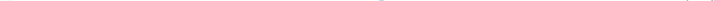 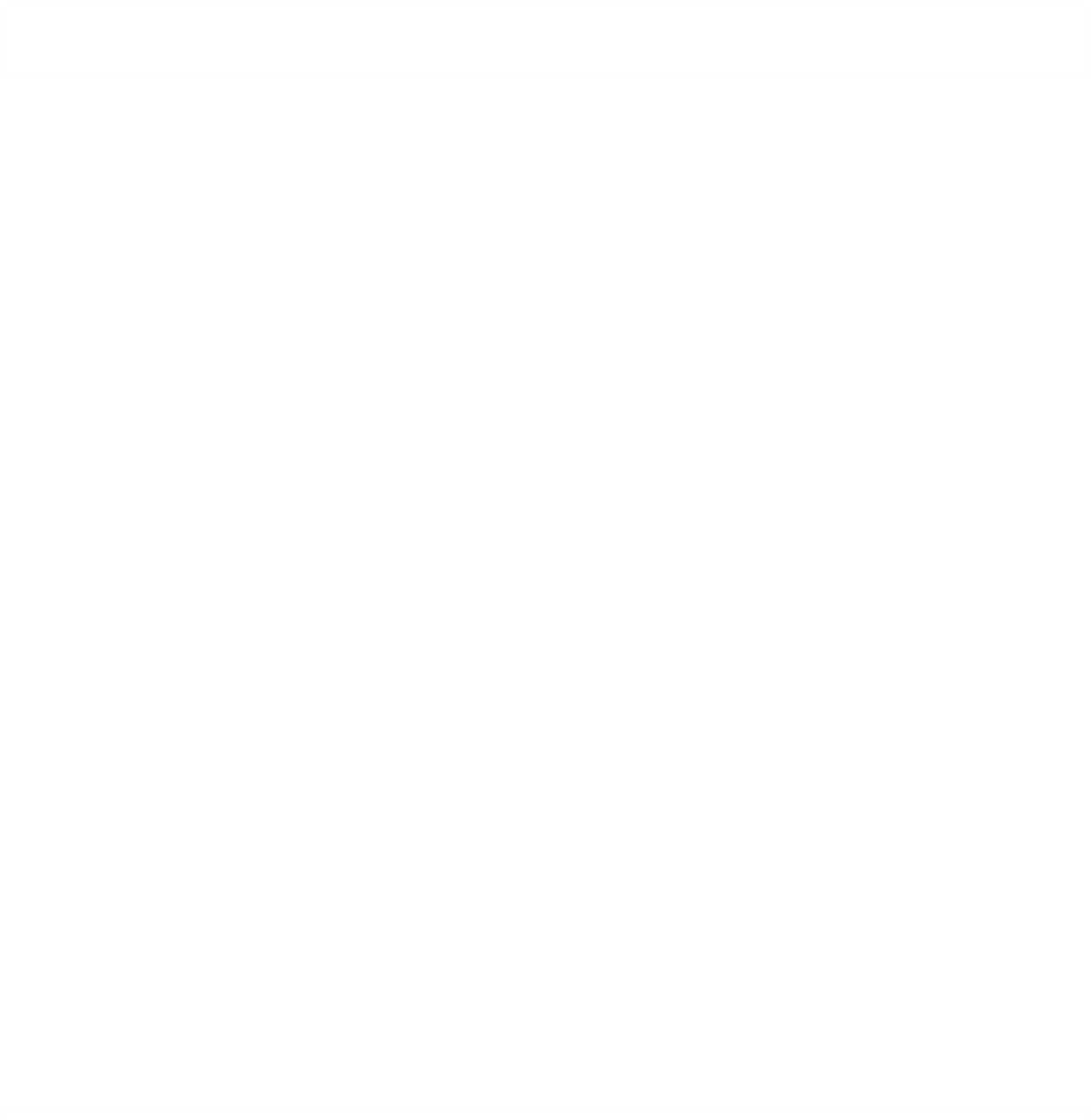 MATERYALLER: Çalışma kağıtları, boya kalemleri, makas, yapıştırıcı, dünya maketi, mandal, ip, evalardan oyun materyali, su ve su kabı, strafor, kutup hayvanlarını sabitlemek için kürdanSÖZCÜKLER: Atmosfer, sera gazı, karbondioksit, küresel ısınmaKAVRAMLAR: Sıcak-soğuk*”Sayıları Eşleştir Hareketli Oyunu” oynanır. Bunun için bir elmanın bir yarısına sayı, diğer yarısında domino vardır. Her çocuk sayı kadar domino olan elmanın diğer yarısını bularak eşleştirme yapar.*Masalara geçilir ve okuma yazmaya hazırlık çalışmaları yapılır.*Çocuklar ertesi gün görüşmek üzere uğurlanır.DEĞERLENDİRME:Bugün neler yaptık?Küresel ısınma nedir?Küresel ısınmaya neler sebep olur?Küresel ısınma olursa neler olur?Küresel ısınmayı nasıl önleyebiliriz?Sen küresel ısınmayı ve iklim değişikliğini yavaşlatmak için neler yapıyorsun?AİLE KATILIMI UYARLAMA ÖNERİLERBulmaca Kulesi - Küresel Isınma - Eğitici Film (Karbon ayak izi)” Beyaz Uçak Küresel Isınmaya Hayır Diyor Hikâyesi“ “Kutup Ayısı Zor Durumda- Canım Kardeşim- Eğitici Film”“Gezegenimiz (Küresel Isınma ve Kutup Ayıları) Eğitici Video” “Küresel Isınma Animasyon”“İklim Değişikliğini Önlemek İçin Neler Yapabiliriz? Eğitici Video” “Kutup Ayısı Pigi Hikâyesi”“Kutup Ayısı Yapımı Sanat Etkinliği” “Sevimli Kutup Ayısı Sanat Etkinliği”Puzzle, Hafıza Oyunu, İnteraktif Çalışmalar, İnteraktif OyunlarOkul Adı	:Tarih :27/2/2024Yaş Grubu (Ay)	:Öğretmenin Adı Soyadı	:Güne Başlama ZamanıÇocuklar güler yüzle sınıfa alınırlar.Oyun ZamanıÇocuklar öğrenme merkezlerine yönlendirilir.MİLLİ EĞİTİM BAKANLIĞI OKUL ÖNCESİ EĞİTİM PROGRAMI GÜNLÜK EĞİTİM AKIŞIKahvaltı, TemizlikOyun merkezleri ve sınıf toplanır ve düzenlenir. Ardından eller yıkanır ve beslenmeye geçilir.Etkinlik Zamanı“Sivri Küt Kavramını Öğreniyorum” Bütünleştirilmiş Türkçe, müzik, sanat, oyun, okuma yazmaya hazırlık çalışması büyük grup etkinliğiGünü Değerlendirme ZamanıBüyük grupla günün değerlendirilmesi amaçlı sohbet edildi. Gün içerisinde çocukların planladıklarını yapıp yapamadıkları konusunda kendilerini değerlendirmelerine rehberlik edildi. Ertesi gün yapmak istedikleri hakkında fikirleri soruldu. Çocuklara eve götürecekleri ve varsa diğer okul günü için getirecekleri hatırlatıldı.Eve GidişHazırlıklar tamamlanır, çocuklarla vedalaşılır.Genel DeğerlendirmeÇocuk açısından:Çocuklara programdaki davranışlar kazandırılmaya çalışıldı. Konu ve yapılan etkinliklerde kullanılan materyaller çocukların ilgilerini çekti ve etkinliğe aktif olarak katılmalarını sağladı. Program çocukların gelişim alanlarına uygun olarak hazırlandı.Program açısından: Planlamada alınan kazanım ve göstergelerine ulaşılmaya çalışıldı. Etkinliklerin gün içindeki dağılımında aktif ve pasif dengesi kurulmaya çalışıldı. Etkinlik çeşitliliğine dikkat edildi. Etkinliklerde planlanılan süre yeterli geldi.Öğretmen açısından: Çocukların ilgisini çekebilmek için etkinlikler sırasında değişik materyaller kullanmaya ve hazırlanan etkinliğin çocukların ilgi ve yeteneklerini göz önünde bulundurarak hazırlamaya dikkat edildi. Dolayısıyla çocukların ilgi ve dikkati yapılan etkinliklere çekilmede başarılı olundu.Etkinlik Adı Sivri Küt Kavramını ÖğreniyorumEtkinliğin Çeşidi: Bütünleştirilmiş Türkçe, müzik, sanat, oyun, okuma yazmaya hazırlık çalışması büyük grup etkinliğiKAZANIM VE GÖSTERGELERBG : Kazanım 1. Nesne/durum/olaya dikkatini verir.G: Dikkatini çeken nesne/durum/olayı ayrıntılarıyla açıklar.Kazanım 5. Nesne veya varlıkları gözlemler.G: Nesne/varlığın adını, dokusunu ve kullanım amaçlarını söyler.Kazanım 6. Nesne veya varlıkları özelliklerine göre eşleştirir. G: Nesne/varlıkları gölgeleri veya resimleriyle eşleştirir.Kazanım 8. Nesne veya varlıkların özelliklerini karşılaştırır.G: Nesne/varlıkların rengini, dokusunu ve kullanım amaçlarını ayırt eder, karşılaştırır.DG: Kazanım 8. Dinlediklerini/izlediklerini çeşitli yollarla ifade eder.G: Dinlediklerini/izlediklerini açıklar.G: Dinledikleri/izledikleri ile ilgili sorular sorar.Kazanım 8. Dinlediklerini/izlediklerini çeşitli yollarla ifade eder.G: Dinledikleri/izledikleri ile ilgili sorular sorar.G: Dinledikleri/izledikleri ile ilgili sorulara cevap verir.ÖĞRENME SÜRECİ*Öğretmen çocukları karşılar, çocuklar öğretmen tarafından oyun merkezlerine yönlendirilir.*Sabah sporu olarak “Sivrisinek- Onur Erol” “Bunny Hop (Speed up) Body Percussion - Alkışla (Hızlanan) Beden Perküsyonu“ hareketleri birlikte yapılır.*Daha sonra “Sivri Küt - Kare - Eğitici Film” ve “Kumlu Çöl - Kare- Eğitici Film” izlenir.*Sanat Etkinliği için masalara geçilir. “Kaktüs Nasıl Çizilir?“, “Kaktüs Yapımı” sanat etkinliği “Arkadaşım Bıdı Çöl Şarkısı” eşliğinde yapılır.*Çocuklar öğretmeni görebilecek şekilde otururlar. Öğretmen çocuklara hiç kaktüs görüpgörmediklerini sorar. Gören çocuklara kaktüsün nasıl bir bitki olduğunu sorar. Öğretmen sivri batan dikenleri olduğunu, içinde su bulunduğunu, çöllerde ve tropik bölgelerde yetiştiğini, sıcaklık ve kuraklığa dayanıklı bir bitki olduğunu söyler. Masaya konulan kürdan, çatal, ucu sivri kalem, mum boya ve sınıftan sivri ya da küt olan eşyalar konur ve her bir çocuğa sivri mi küt mü olduğunu öğretmen sorar.*”Sivri Küt Kavramı Flash Kartları ve Slayt Gösterisi” izlenir. Slayttaki sorular sorulur.*Daha önce öğrenilen parmak oyunu ve tekerlemeler tekrar edilir. “Altın Top Sayışma Tekerlemesi”Kazanım 10. Görsel materyalleri okur. G: Görsel materyalleri inceler.G: Görsel materyallerle ilgili sorulara cevap verir.SDG: Kazanım 7. Bir işi veya görevi başarmak için kendini güdüler. G: Yetişkin yönlendirmesi olmadan bir işe başlar.G: Başladığı işi zamanında bitirmek için çaba gösterir.MG: Kazanım 1. Yer değiştirme hareketleri yapar.G: Isınma ve soğuma hareketlerini bir rehber eşliğinde yapar. G: Yönergeler doğrultusunda koşar.öğretilir.*”Bay Sivri ile Bayan Küt Hikâyesi” izlenir.“Çoçi Ritim Çalışması” ritim çubukları ve sandalye kullanarak yapılır.*”Kurt Baba Oyunu” oynanır. Çocuklar çember haline getirilir, ortay bir tane kurt baba seçilir. ‘Kurt Baba’ oyunu (ormanda gezer iken, kurtbabaya rastlamışken, kurt baba, kurt baba ne yapıyorsun?) sözleri söylenerek oynanır. Kurt Baba da herhangi bir davranışı söyleyiphareketleriyle birlikte yapar (örn: dişlerimi fırçalıyorum). Diğer çocuklarda aynı hareketi yaparlar. Çocuklar bir kaç kez sorduktan sonra KurtALTIN TOP TEKERLEMESİİğne battı canımı yaktı, Tombul kuş arabaya koş, Arabanın tekeriİstanbul un şekeri, Hop hop altın top,Bundan başka oyun yok...Kazanım 4. Küçük kas kullanımı gerektiren hareketleri yapar. G: Malzemeleri keser, yapıştırır.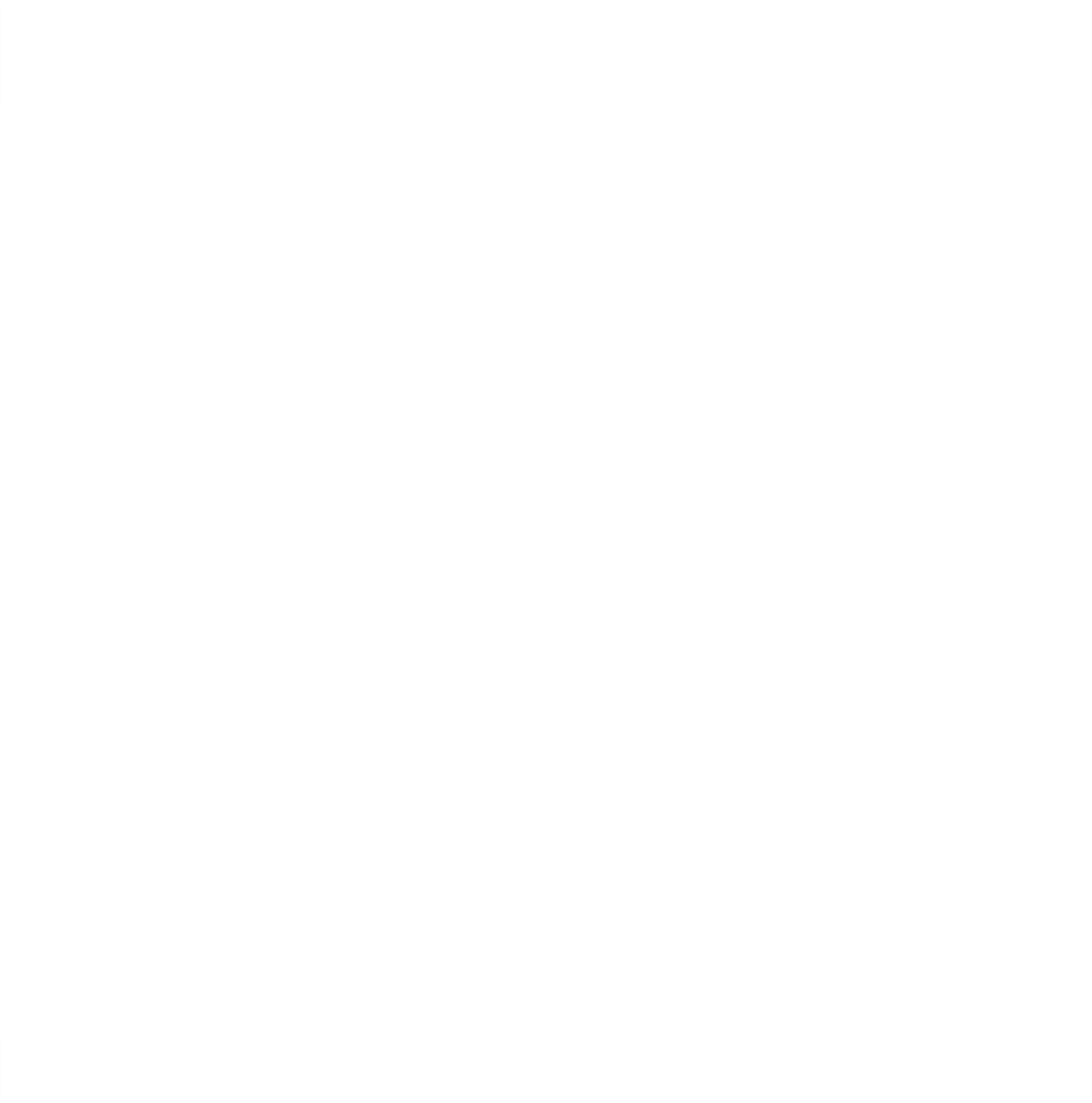 G: Malzemelere elleriyle şekil verir.Baba: Sizi yiyorum, der ve diğer çocukları yakalamaya çalışır.. Oyun başka Kurt Baba seçilerek devam edilir.Kazanım 5. Müzik ve ritim eşliğinde hareket eder.G: Bedenini, nesneleri ve vurmalı çalgıları kullanarak ritim çalışmasıyapar.G: Müzik ve ritim eşliğinde çeşitli hareketleri ardı ardına yapar.MATERYALLER: Çalışma kağıtları, boya kalemleri, makas, yapıştırıcı, kürdan, çatal, sınıfta olan sivri küt olan nesneler, ritim çubukları, sandalyeSÖZCÜKLER: sivri, küt, kaktüs, çöl,KAVRAMLAR: Sivri Küt*Masalara geçilir ve “Sivri Küt Şarkısı” eşliğinde okuma yazmaya hazırlık çalışmaları yapılır.*Çocuklar ertesi gün görüşmek üzere uğurlanır.DEĞERLENDİRME:Bugün neler yaptık?Kaktüs nasıl bir bitkidir?Sivri olan nesneler nelerdir?Küt olan nesneler nelerdir?Eline sivri bir nesne batarsa ne hissedersin?AİLE KATILIMI UYARLAMA ÖNERİLERPuzzle, Hafıza Oyunu, İnteraktif Çalışmalar, İnteraktif OyunlarOkul Adı	:Tarih :28/02/2024 Yaş Grubu (Ay)	:Öğretmenin Adı Soyadı	:Güne Başlama ZamanıÇocuklar güler yüzle sınıfa alınırlar.Oyun ZamanıÇocuklar öğrenme merkezlerine yönlendirilir.MİLLİ EĞİTİM BAKANLIĞI OKUL ÖNCESİ EĞİTİM PROGRAMI GÜNLÜK EĞİTİM AKIŞIKahvaltı, TemizlikOyun merkezleri ve sınıf toplanır ve düzenlenir. Ardından eller yıkanır ve beslenmeye geçilir.Etkinlik Zamanı“Sivil Savunma Günü Nedir?, Genel Tekrar” Bütünleştirilmiş Türkçe, drama, sanat, müzik, oyun, okuma yazmaya hazırlık çalışması büyük grup etkinliğiGünü Değerlendirme ZamanıBüyük grupla günün değerlendirilmesi amaçlı sohbet edildi. Gün içerisinde çocukların planladıklarını yapıp yapamadıkları konusunda kendilerini değerlendirmelerine rehberlik edildi. Ertesi gün yapmak istedikleri hakkında fikirleri soruldu. Çocuklara eve götürecekleri ve varsa diğer okul günü için getirecekleri hatırlatıldı.Eve GidişHazırlıklar tamamlanır, çocuklarla vedalaşılır.Genel DeğerlendirmeÇocuk açısından: Çocuklara programdaki davranışlar kazandırılmaya çalışıldı. Konu ve yapılan etkinliklerde kullanılan materyaller çocukların ilgilerini çekti ve etkinliğe aktif olarak katılmalarını sağladı. Hortum Deneyi çok ilgisini çekti. Program çocukların gelişim alanlarına uygun olarak hazırlandı.Program açısından: Planlamada alınan kazanım ve göstergelere ulaşılmaya çalışıldı. Etkinliklerin gün içindeki dağılımında aktif ve pasif dengesi kurulmaya çalışıldı. Etkinlik çeşitliliğine dikkat edildi. Etkinliklerde planlanılan süre yeterli geldi.Öğretmen açısından: Çocukların ilgisini çekebilmek için etkinlikler sırasında değişik materyaller kullanmaya ve hazırlanan etkinliğin çocukların ilgi ve yeteneklerini göz önündeEtkinlik Adı- Sivil Savunma Günü Nedir?Etkinliğin Çeşidi: Bütünleştirilmiş Türkçe, drama, sanat, müzik, oyun, okuma yazmaya hazırlık çalışması büyük grup etkinliğiKAZANIM VE GÖSTERGELERBG : Kazanım 1. Nesne/durum/olaya dikkatini verir.G: Dikkat edilmesi gereken nesne/durum olaya odaklanır.G: Dikkatini çeken nesne/durum/olaya yönelik sorular sorar.Kazanım 2. Nesne/durum/olayla ilgili tahminde bulunur. G: Nesne/durum/olayla ilgili tahminini söyler.G: Tahmini ile ilgili ipuçlarını açıklar. G: Gerçek durumu inceler.G: Tahmini ile gerçek durumu karşılaştırır.Kazanım 3. Algıladıklarını hatırlar.G: Nesne/durum/olayı bir süre sonra yeniden söyler.Kazanım 17. Neden-sonuç ilişkisi kurar. G: Bir olayın olası nedenlerini söyler.G: Bir olayın olası sonuçlarını söyler.Kazanım 19. Problem durumlarına çözüm üretir. G: Çözüm yollarından birini seçer.G: Seçtiği çözüm yolunun gerekçesini söyler.DG: Kazanım 8. Dinlediklerini/izlediklerini çeşitli yollarla ifade eder. G: Dinlediklerini/izlediklerini açıklar.G: Dinledikleri/izledikleri ile ilgili sorular sorar.ÖĞRENME SÜRECİ*Öğretmen çocukları karşılar, çocuklar öğretmen tarafından oyun merkezlerine yönlendirilir.*Sabah sporu olarak “Baş Omuzlar Diz Ayak Sabah Sporu” hareketleri birlikte yapılır.*Daha sonra “Sivil Savunma Günü Nedir? Animasyon Eğitici Video” ve ” RGG Ayas - Yardımlaşmanın Gücü - Çizgi Film” izlenir. Öğretmen ülkemizde yeni yaşanan doğal afet (deprem) sebebiyle zor durumda kalan insanlarımızın olduğunu ve onlara yardım etmek için de sivil toplum kuruluşlarının böyle kermesler düzenlediğini söyler.*Sanat Etkinliği için masalara geçilir. “Sivil Savunma” sanat etkinliği “Sivil Savunma Şarkısı” eşliğinde yapılır.*Çocuklar öğretmeni görebilecek şekilde otururlar. Öğretmen çocuklara 28 Şubat Sivil Savunma günü olduğunu söyler. Sivil savunma kuruluşları ve görevleri hakkında bilgi verir. Acil durum numarasının 112 olduğu tekrar edilir. Doğal afetlerden ve doğal afetlerde bu kuruluşların bize nasıl yardım ettiklerihakkında konuşulur. Yardımlaşmanın önemine ve sevgini tüm yaraları sardığına dikkat çekilir.*”Hortum Deneyi” yapılır. Öğretmen bunun için içi su dolu kavanoza bulaşık deterjanı koyar, ağzınıkapatır. Dairesel şekilde döndürür.*” İtfaiye Hikâyesi“ izlenir.G: Dinlediklerini/izlediklerini resim, müzik, drama, şiir, öykü gibi çeşitli yollarla sergiler.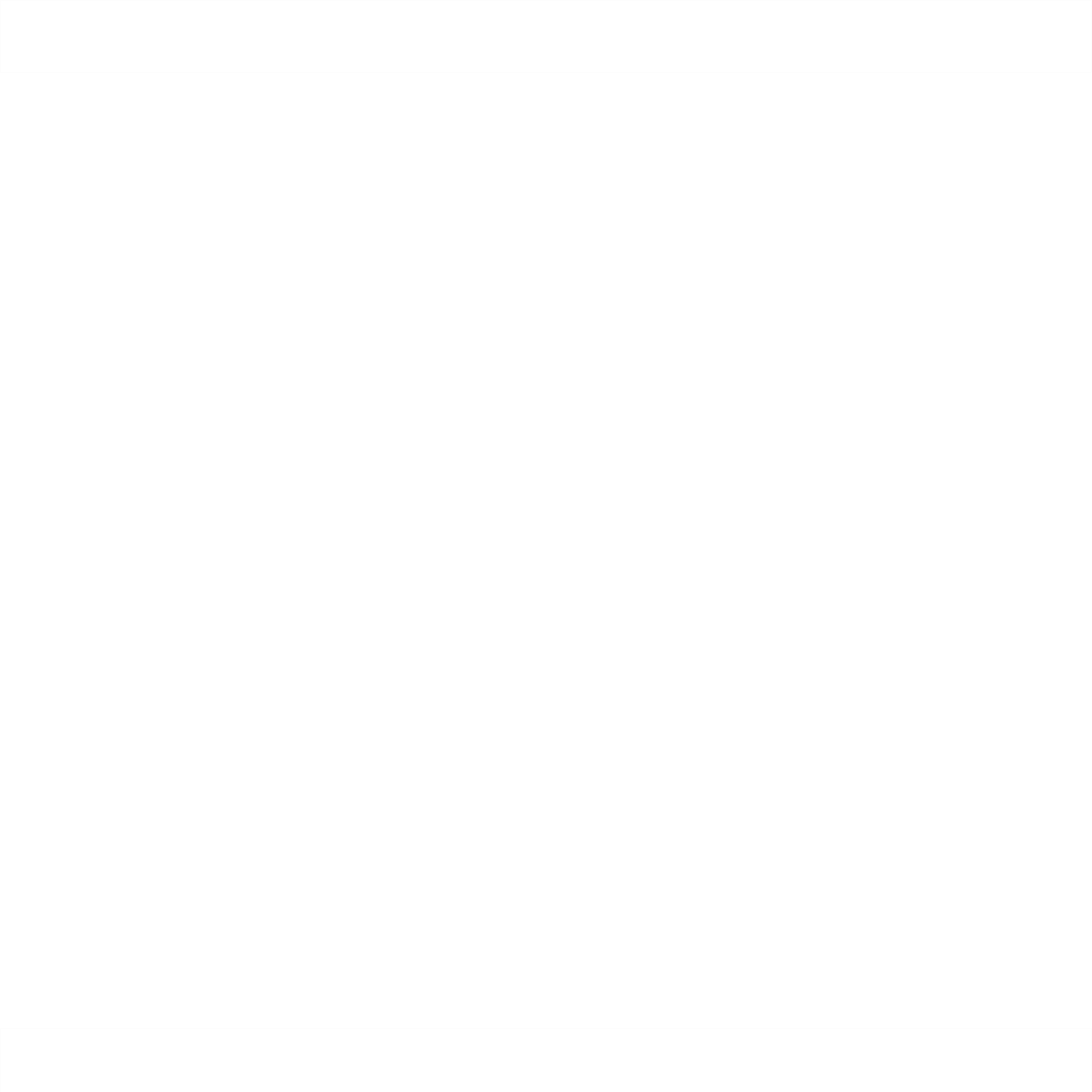 SDG: Kazanım 10. Sorumluluklarını yerine getirir. G: Sorumluluk almaya istekli olduğunu gösterir. G: Üstlendiği sorumluluğu yerine getirir.G: Sorumluluklar yerine getirilmediğinde olası sonuçları söyler.MG: Kazanım 1. Yer değiştirme hareketleri yapar.G: Isınma ve soğuma hareketlerini bir rehber eşliğinde yapar.“Sivil Savunma Haftası Draması (Acil Numaralar)” draması yapılır. Bunun için köpük tabaklardan telefon yapılır ve acil durumda bir çocuk 112 arar.*Daha önce öğrenilen şarkılar tekrar edilir. ”Gökyüzünde Merdiven Şarkısı”*”Top Yapıştırma Oyunu” oynanır. İki çocuğun üzerine bant yerleştirilir ve iki çocuk tarafından renkli toplar yapıştırılır.GÖKYÜZÜNE MERDİVEN ŞARKISIGökyüzüne merdivenKursam çıksam sevgiden (2) Yıldız alsam saçıma taksam Ayna olsa aydedem (2) Bulutlarla oynasamGüneşe dokunmasam (2)Yağmur olsam toprağa düşsem Çocukkk olsam yenideennn:)Kazanım 4. Küçük kas kullanımı gerektiren hareketleri yapar.G: Nesneleri toplar.G: Nesneleri üst üste / yan yana / iç içe dizer. G: Nesneleri takar, çıkarır.ÖBB: Kazanım 7. Kendini tehlikelerden ve kazalardan korur.G: Tehlikeli olan durumları söyler.G: Kendini tehlikelerden ve kazalardan korumak için yapılması gerekenleri söyler.G: Temel güvenlik kurallarını bilir.G: Tehlikeli olan durumlardan, kişilerden, alışkanlıklardan uzak durur.G: Herhangi bir tehlike ve kaza anında yardım ister.MATERYALLER: Çalışma kağıtları, boya kalemleri, makas, yapıştırıcı, fon kartonu, kavanoz, su, bulaşık deterjanı, bant, renkli toplarSÖZCÜKLER: SığınakKAVRAMLAR:*Masalara geçilir ve okuma yazmaya hazırlık çalışmaları yapılır.*Çocuklar ertesi gün görüşmek üzere uğurlanır.DEĞERLENDİRME:Bugün neler yaptık?Doğal afetler nelerdir?Acil durumlarda hangi numarayı arayacağını hatırlıyor musun?Hortum deneyi sana ne hissettirdi?AİLE KATILIMIDEĞERLERYardımlaşma UYARLAMA ÖNERİLER112 Acil Çocuk Şarkısı28 Şubat Sivil Savunma Günü Proje Çalışması / Pano Hazırlama Doğal Afetler ile İlgili Flash Kartları ve Slayt GösterisiOkul Öncesi Afet Eğitimi Eğitici Film daha önce planlarımızda yer verilmiş olan bu eğitici videonun çocuklara tekrar izletilmesi yararlı olacaktır. (Sınıfta deprem bölgesinden gelen öğrenci varsauygunluğuna siz karar veriniz.)Puzzle, Hafıza Oyunu, İnteraktif Çalışmalar, İnteraktif OyunlarOkul Adı	:Tarih :29/02/2024 Yaş Grubu (Ay)	:Öğretmenin Adı Soyadı	:Güne Başlama ZamanıÇocuklar güler yüzle sınıfa alınırlar.Oyun ZamanıÇocuklar öğrenme merkezlerine yönlendirilir.MİLLİ EĞİTİM BAKANLIĞI OKUL ÖNCESİ EĞİTİM PROGRAMI GÜNLÜK EĞİTİM AKIŞIKahvaltı, TemizlikOyun merkezleri ve sınıf toplanır ve düzenlenir. Ardından eller yıkanır ve beslenmeye geçilir.Etkinlik Zamanı“Sağım Solum Sobe, Neler Öğrendik?” Bütünleştirilmiş Türkçe, sanat, müzik, okuma yazmaya hazırlık çalışması büyük grup etkinliğiGünü Değerlendirme ZamanıEve GidişHazırlıklar tamamlanır, çocuklarla vedalaşılır.Genel DeğerlendirmeÇocuk Açısından: Çocuklara programdaki davranışlar kazandırılmaya çalışıldı. Yapılan etkinliklerde kullanılan materyaller çocukların ilgilerini çekti ve etkinliğe aktif olarak katılmalarını sağladı.Program Açısından: Planlamada alınan kazanım ve göstergelerine ulaşılmaya çalışıldı. Etkinliklerin gün içindeki dağılımında aktif ve pasif dengesi kurulmaya çalışıldı. Etkinlik çeşitliliğine dikkat edildi. Sadece bir etkinliğe değil pek çok etkinliğe yer verilmeye çalışıldı. (Sanat Etkinliği, Oyun Etkinliği) Etkinliklerde planlanılan süre yeterli geldi.Öğretmen Açısından: Çocukların ilgisini çekebilmek için etkinlikler sırasında değişik materyaller kullanmaya ve hazırlanan etkinliğin çocukların ilgi ve yeteneklerini göz önünde bulundurarak hazırlamaya dikkat edildi. Dolayısıyla çocukların ilgi ve dikkati yapılan etkinliklere çekilmede başarılı olundu.Etkinlik Adı- Sağım Solum Sobe, Neler Öğrendik?Etkinliğin Çeşidi: Bütünleştirilmiş Türkçe, sanat, müzik, okuma yazmaya hazırlık çalışması büyük grup etkinliğiKAZANIM VE GÖSTERGELERB G : Kazanım 1. Nesne/durum/olaya dikkatini verir.G: Dikkat edilmesi gereken nesne/durum olaya odaklanır.Kazanım 3. Algıladıklarını hatırlar.G: Nesne/durum/olayı bir süre sonra yeniden söyler.Kazanım 4. Nesneleri sayar.G: İleriye/geriye doğru birer birer ritmik sayar. G: Belirtilen sayı kadar nesneyi gösterir.G: Saydığı nesnelerin kaç tane olduğunu söyler.Kazanım 10. Mekânda konumla ilgili yönergeleri uygular. G: Nesnenin mekândaki konumunu söyler.G: Yönergeye uygun olarak nesneyi doğru yere yerleştirir. G: Mekânda konum alır.DG: Kazanım 2. Sesini uygun kullanır.G: Konuşurken/şarkı söylerken nefesini doğru kullanır.G: Konuşurken/ şarkı söylerken sesinin tonunu, hızını ve şiddetiniayarlar.Kazanım 6. Sözcük dağarcığını geliştirir.G: Dinlediklerinde yeni olan sözcükleri fark eder ve sözcüklerin anlamlarını sorar.G: Sözcükleri hatırlar ve sözcüklerin anlamını söyler.G: Yeni öğrendiği sözcükleri anlamlarına uygun olarak kullanır.Kazanım 8. Dinlediklerini/izlediklerini çeşitli yollarla ifade eder. G: Dinlediklerini/izlediklerini müzik, drama gibi çeşitli yollarla sergiler.Kazanım 15. Kendine güvenir.G: Gerektiğinde liderliği üstlenir.MG: Kazanım 1. Yer değiştirme hareketleri yapar.G: Isınma ve soğuma hareketlerini bir rehber eşliğinde yapar. G: Yönergeler doğrultusunda yürür.ÖĞRENME SÜRECİ*Öğretmen çocukları karşılar, çocuklar öğretmen tarafından oyun merkezlerine yönlendirilir.*Spor ve dans hareketleri olarak “Sağ Sol Şarkısı” ve “Şimdi Sağa Şimdi Sola Şarkısı” hareketleri yapılır.*”Sağ Sol Kavramı” ve “Robidik Sağ’ı Sol’u Öğretiyor” eğitici filmleri izlenir.*Masalara geçilir ve öğretmen kalp ve çiçek kalıplarını dağıtmadan önce kalbimizin nerede olduğunu sorar, kalbimiz bizim sol tarafımızda ve biz kalp şeklindeki evalarımızı kesip sol bileğimize, çiçekşeklindeki evalarımızı da keserek sağ bileğimize bileklik olarak yapacağımız söylenir. Çocukların bitirdikleri çalışmalar öğretmeninde yardımı ile şöniller kullanılarak bileklerine takılır. ( Şönil imkanı yoksa fon kartonu kullanarak) Öğretmen genelde yemek yediğimiz elimizin sağ elimiz olduğunu, çoknadir bazı kişilerin solak olmasından dolayı sol ellerini kullandıklarını söyler. Herkes sağ deyince sağ soldeyince sol elini kaldırır.*Çocuklar öğretmenlerini görebilecek şekilde otururlar, Ekim ayında öğrenilen konularla ilgili sohbet eder. Artık kasım ayı ile birlikte sonbahar mevsimini uğurlayacağımızı ve kış mevsimine “Merhaba” diyeceğimizi söyler. Bir ay boyunca öğrenilenlerden ihtiyaç duyulan konular tekrar edilir.*Çocuklar sağ ellerine sanat etkinliğinde kullanılan çiçek bilekliğini takarlar ve ”Sağ Sol” Parmak Oyunu oynanır.*“Sağım Solum Sobe Hikâyesi” izlenir.*”Sağ Sol Öğretimi Draması” yapılır. Çocuklar tek sıra arka arkaya dizilirler ve uçak olurlar, yavaşyavaş havalanmaya başlarlar. Hızlanırlar ve sola doğru sağa doğru yatarak uçmaya devam ederler. Sonrayavaşlarlar ve inişe geçerler.Daha önce öğrenilen şarkılar ve “Sağ Elimde 5 Parmak Şarkısı” tekrar edilir.*”Lokomotif Oyunu” oynanır. Çocuklar arka arkaya dizilirler ve oyununSözlerini söyleyerek uygun hareketlerini yaparlar.Kazanım 4. Küçük kas kullanımı gerektiren hareketleri yapar. G: Malzemeleri keser, yapıştırır.ÖBB: Kazanım 2. Giyinme ile ilgili işleri yapar.G: Giysilerini, ayakkabılarını çıkarır, giyer, düğme açar/ kapar.Kazanım 3. Yaşam alanlarında gerekli düzenlemeler yapar.G: Ev ve okuldaki eşyaları temiz ve özenle kullanır, toplar, katlar, asar, yerleştirir.MATERYALLER: Çalışma kağıtları, makas, yapıştırıcı, fon kartonu, abeslang çubuk ya da pipet, el kremi, sim, karabiber, kuru ve ıslak peçete, su, deterjan,SÖZCÜKLER: Sağ-sol, solak, lokomotif, sobeKAVRAMLAR: Sağ-Sol- Sağında-Solunda, 1-2-3-4-5-6-7-8-9-0 Rakamı Masalara geçilir “Saklambaç Oynayarak Sayıları Öğren Eğitici Video” izlenir ve çalışma sayfaları ve ”Sağ ve Sol Beyin Çalıştırıcı Etkinlik” yapılır.*Çocuklar ertesi gün görüşmek üzere uğurlanır.DEĞERLENDİRME:Bugün neler yaptık?Sağ elinizi yukarı kaldırır mısınız?Sağ tarafında hangi arkadaşın var?Sol elinizi yukarı kaldırır mısınız?Sol tarafında hangi arkadaşın var?AİLE KATILIMI UYARLAMA ÖNERİLERSevimli Ufaklıklar | Sağ mı Sol mu? Ne Tarafa Doğru? - Çizgi FilmSoğan ve Sarımsak Sağ ve Sol Kavramını Öğrenmek İçin Etkileşimli HikâyeSAĞ! SOL! | Sağ Sol Öğrenme Spor HareketleriPuzzle, Hafıza Oyunu, İnteraktif Çalışmalar, İnteraktif OyunlarMESLEKLER ŞARKISIMesleğin ne?Ben öğretmenim (3)Ne yapıyorsunÇocukları severim Şarkılar söylerim ABC öğretirimA B C, A B A B, AlfabeMesleğin ne?Ben doktorum (3)Ne yapıyorsunHastalara bakarım Kalbini dinlerim İyi ederimGüb güb güb güb,Güb güb güb güb Güb güb Güb gübMesleğin ne?Ben tamirciyim (3) Ne yapıyorsun Vidaları sıkarımÇivileri çakarım Eşya onarırım Tak tak tak tak Tak tak tak takTak tak